ANUNCIOSe hace público, que por el Alcalde Presidente del Ayuntamiento de Santa Lucía de Tirajana, ha dictado Decreto número 2023-8138 de fecha 20/11/2023 con el siguiente tenor literal:«Mediante la Providencia del Sr. Concejal Delegado de Hacienda, Nuevas Tecnologías, Régimen Interno, Patrimonio y Servicio de Subvenciones de este Ayuntamiento, de fecha 7 de julio de 2022, se dispone a iniciar el expediente para la aprobación de las Bases reguladoras y Convocatoria de Subvenciones destinada a paliar el impacto económico derivado de la crisis sanitaria producida por el covid-19 en trabajadores autónomos y pymes del municipio.Mediante Real Decreto 463/2020, de 14 de marzo, se declara el estado de alarma en España, para la gestión de la situación de crisis sanitaria ocasionada por el COVID-19, prorrogado sucesivamente por el Real Decreto 476/2020, de 27 de marzo, Real Decreto 487/2020, de 10 de abril, Real Decreto 492/2020, de 24 de abril y Real Decreto 514/2020, de 8 de mayo, en su Disposición Adicional Tercera, suspendía términos e interrumpía los plazos para la tramitación de los procedimientos de las entidades del sector público hasta el 24 de mayo de 2020.La crisis económica y energética existente actualmente como consecuencia de la pandemia, que tiene su reflejo en el municipio de Santa Lucía de Tirajana, requiere la adopción de medidas de carácter extraordinario para responder a los retos que dicha situación plantea, y entre otras, las dirigidas a impulsar el apoyo a emprendedores y el fomento de la iniciativa y la actividad empresarial.La actual situación de crisis sanitaria que se vive a nivel mundial y su respuesta legal en España en virtud del Real Decreto 463/2020, de 14 de marzo, por el que se declara el estado de alarma, está provocando una crisis económica que afecta a todo el Estado.En Santa Lucía de Tirajana, las pequeñas y medianas empresas han tenido y tienen una importancia considerable en el tejido productivo del municipio, erigiéndose en el motor principal de la creación de empleo, riqueza y bienestar de la sociedad local. Sin embargo, este sector comercial destinado a prestar servicios directos a los ciudadanos y ciudadanas del municipio es uno de los que ha experimentado las peores consecuencias económicas provocadas por las medidas implantadas por el Gobierno a raíz de la aparición del Covid- 19.Más allá del tiempo que han tenido que permanecer cerrados, la nueva apertura está condicionada a la adopción de nuevas inversiones para adecuarse a la nueva situación, tanto en cuanto a aforos, como nuevos modelos de negocio o medidas de seguridad e higiene.A pesar de que la situación económica de este sector se ha intentado mejorar por diferentes actuaciones tributarias o de fomento, tanto por la Administración del Estado como por parte de la Administración autonómica, entendemos que es necesaria una actuación municipal que, dentro de sus posibilidades, vaya dirigida a reforzar este sector del municipio, ante las1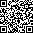 pérdidas provocadas por la situación actual o los gastos fijos básicos del local soportados a pesar de su cierre.Uno de los principios inspiradores de la actual Ley General de Subvenciones es precisamente canalizar parte de la actividad financiera del sector público a través de subvenciones, con el objeto de dar respuesta, con medidas de apoyo financiero, a demandas sociales y económicas de personas y entidades públicas o privadas. En este caso, más que nunca, la Administración local debe apoyar la continuidad del sector comercial del municipio.Visto que el Ayuntamiento Pleno, en sesión ordinaria celebrada el día 30 de julio de 2015, aprobó la ORDENANZA GENERAL REGULADORA DE CONCESIÓN DE SUBVENCIONES DEL AYUNTAMIENTO DE SANTA LUCÍA DE TIRAJANA, publicada enel BOP de Las Palmas, Nº 150, miércoles 2 de diciembre de 2015.Visto que el Presupuesto General del Ayuntamiento de Santa Lucía de Tirajana, sus Bases de Ejecución y el Plan Estratégico de Subvenciones para ejercicio 2022, se aprobaron definitivamente en sesión Plenaria el día 27 de enero de 2022 (BOP núm. 15, lunes 4 de febrero de 2022.Asimismo, en sesión plenaria ordinaria celebrada el día 29 de septiembre de 2022, se llevó a cabo la ampliación del Plan Estratégico de Subvenciones correspondiente al ejercicio 2022.Visto que el Presupuesto General del Ayuntamiento de Santa Lucía de Tirajana, sus Bases de Ejecución y el Plan Estratégico de Subvenciones para ejercicio 2023, se aprobaron definitivamente en sesión Plenaria el día 26 de enero de 2023 (BOP núm. 20, miércoles 15 de febrero de 2023).   Anuncio del Plan Estratégico de subvenciones (BOP núm. 25, lunes 27 de febrero de 2023)Visto que por Decreto de Alcaldía nº 2022-7591 de fecha 30/12/2022, del Sr. Alcalde Presidente, según informe jurídico del Secretario General de este Ayuntamiento de fecha 01/12/2022, se aprobó las Bases Reguladoras y la Convocatoria de Subvenciones destinada a paliar el impacto económico derivado de la crisis sanitaria producida por el covid-19 en trabajadores autónomos y pymes del municipio, en régimen de concurrencia no competitiva, publicado en la página Web del Ayuntamiento de Santa Lucía, sede electrónica, Tablón de Anuncio de Secretaria, portal de Transparencia y en la Base de Datos Nacional, cuyo tenor literal se da por reproducido, publicado en el BOP de Las Palmas, nº 3, viernes 6 de enero de 2023).Visto que con fecha 7 de febrero de 2023, se emite informe por parte de la sección de Atención Ciudadana, modernización y transparencia, indicando la no constancia de presentación de alegaciones y/o reclamaciones respecto a las bases publicadas.Visto el Documento de Retención de Crédito emitido por la Intervención Municipal, con fecha 13 de enero de 2023, en el que consta que existe saldo de crédito disponible con la aplicación presupuestaria 4310-4700000 del Presupuesto del Gasto denominada APOYO A PYMES Y AUTÓNOMOS por un importe de 1.700.000,00 € para paliar el impacto económico derivado de la crisis sanitaria producida por el COVID-19.2Visto que por Decreto 2023_0143 de fecha 13/01/2023 del Sr. Alcalde presidente se aprobó la Suscripción del Convenio Regulador, previo informe de fiscalización número 2023- 0021 de fecha 13/01/2023, para la gestión de las subvenciones destinada a paliar el impacto económico derivado de la crisis sanitaria producida por el covid-19 en trabajadores autónomos y pymes del municipio a la entidad Cámara Oficial de Comercio, Industria, Servicios y Navegación de Gran Canaria con NIF Q3573002G. Dicho convenio se suscribió el día 16/01/2023.Visto que se establece un plazo de presentación de solicitudes en la sede electrónica de la Cámara Oficial de Comercio, Industria, Servicios y Navegación de Gran Canaria https://sede.camaragrancanaria.org/ de solicitudes y la documentación requerida en la base sexta con respecto a la Convocatoria que será de TREINTA DÍAS NATURALES, a contar a partir del día siguiente a la fecha de finalización de exposición pública de las Bases reguladoras publicadas en el Boletín Oficial de la Provincia. Comenzando el plazo de presentación el día 7 de febrero 2023 hasta el 6 de marzo de 2023.Visto que con fecha 7 de febrero de 2023, se emite informe por parte de la sección de Atención Ciudadana, modernización y transparencia, indicando la no constancia de presentación de alegaciones y/o reclamaciones respecto a las bases publicadas.Visto que la Cámara Oficial de Comercio, Industria, Servicios y Navegación de Gran Canaria con NIF Q3573002G con registro de entrada nº 2023-E-RE-3373 de fecha 02/03/2023 comunica que:“Dicha adaptación provocó el retraso en la apertura de la fase de solicitud, por lo que se decidió el traslado de su comienzo del 07/02/2023 al 13/02/2023, fecha en la que la sede electrónica se encontraría en condiciones de cumplir con las bases de la convocatoria y funcionar con total seguridad, y en la que de hecho se apertura finalmente la fase de solicitud de la convocatoria”.Visto que la la Cámara Oficial de Comercio, Industria, Servicios y Navegación de Gran Canaria con NIF Q3573002G con registro de entrada nº 2023-E-RE-4181 de fecha 14/03/2023, estimando que:“Teniendo en cuenta los datos anteriores la media diaria de solicitudes recibidas es 31,64, que se incrementa hasta alcanzar los 39,78 si contemplamos tan solo los días laborables.Actualmente de aprobarse la totalidad de solicitudes presentadas, a fecha 09/03/2023 la cuantía a conceder sería de 1.343.000,00 €. Extrapolando la media diaria hasta el 14/03/2023, fecha de finalización de la fase de solicitud, se alcanzaría la cifra de 915 solicitudes, que supondría alcanzar el 1.603.000,00 € de concesiones, que se traduciría en un remanente no aplicado de 167.000,00 €.Estos cálculos se basan en la ponderación de los datos obtenidos hasta la fecha, pero que podrían incrementarse o disminuir en la realidad”.Visto la Base Sexta apartado 6.1 cuyo tenor literal es el siguiente:3“(…) 6.1. PLAZO DE PRESENTACIÓN.Si se produjera una interrupción no planificada en el funcionamiento de la sede electrónica de la Cámara Oficial de Comercio, Industria, Servicios y Navegación de Gran Canaria durante el último día establecido para la presentación de las solicitudes, o si el número de beneficiarios no agota el crédito presupuestario disponible, se podrá ampliar o abrir otro plazo para la presentación de solicitudes de subvención. “Concurren motivos que aconsejan una ampliación del plazo inicialmente establecido para la presentación de solicitudes correspondientes a las subvenciones reguladas mediante Decreto 2022-7591 de fecha 30 de diciembre con número de Boletín Oficial de la Provincia de Las Palmas, número 3 de fecha viernes 6 de enero de 2023, como consecuencia de mantener la fecha de finalización de la fase de solicitud, se alcanzaría la cifra de 915 solicitudes, que supondría alcanzar el 1.603.000,00 € de concesiones, que se traduciría en un remanente no aplicado de 167.000,00 €.Considerando necesario admitir las solicitudes presentadas con fecha posterior al 7 de marzo de 2023, así como de ampliar el plazo de presentación de solicitudes hasta el 31 de marzo de 2023.Visto que por Decreto 2023-1902 de fecha 15/03/2023, del Sr. Alcalde Presidente, se aprobó ampliar el plazo de presentación de solicitudes para la concesión de subvenciones destinada a paliar el impacto económico derivado de la crisis sanitaria producida por el covid-19 en trabajadores autónomos y pymes del municipio, reguladas por el Decreto 2022- 7591 de 30 de diciembre de 2022 donde se aprobó las Bases Reguladoras y la Convocatoria mediante publicación número 3 de fecha viernes 6 de enero de 2023, desde el 7 de marzo de 2023 hasta el 31 de marzo de 2023 ambos inclusive, publicados en el Boletín Oficial de la Provincia de Las Palmas, número 35, miércoles 22 de marzo de 2023.Visto que en la Base Octavo de la convocatoria establece que el órgano competente para la instrucción del procedimiento de concesión, seguimiento y cumplimiento de esta subvención corresponderá a la Cámara Oficial de Comercio, Industria, Servicios y Navegación de Gran Canaria, y constando en dicha Base, en su párrafo tercero, que una vez realizada las comprobaciones pertinentes se formulará el correspondiente informe, debidamente motivado, en el cual dará traslado a la Jefa o al Jefe de Servicio de Subvenciones, que incluirá en su propuesta de resolución provisional a todos aquellos solicitantes que cumplan los requisitos establecidos para obtener la condición de beneficiario y la cuantía exacta de la subvención, así como aquellos otros a los que se excluya y la causa de su exclusión, y lo elevará al órgano competente.Visto el Informe del Presidente de la Cámara Oficial de Comercio, Industria, Servicios, Navegación de Gran Canaria de fecha 27/04/2023, con registro de entrada en el Ayuntamiento de Santa Lucía de Tirajana 2023-E-RE-6555, en el cual se hace constar las personas, físicas o jurídicas, incluidas en el listado (Anexo III), que deben subsanar la documentación indicada.Visto documento de subsanación de solicitudes de la referenciada convocatoria suscrita por el Sr. Alcalde Presidente con fecha 27/04/2022 de acuerdo al informe emitido por la Cámara de Comercio, y publicada el mismo día en el tablón de anuncio de la sede electrónica, página en la página web del Ayuntamiento de Santa Lucía de Tirajana wwwsantaluciagc.com, y en la sede de la Cámara Oficial de Comercio, Industria, Servicios y4Navegación de Gran Canaria https://sede.camaragrancanaria.org/, concediéndole un plazo de DIEZ DÍAS HÁBILES (10) a contar a partir del día siguiente de la publicación.Visto que por Decreto 2023-3848 de fecha 22/05/2023, del Sr. Alcalde Presidente, se aprobó ampliar el plazo de presentación de los documentos requeridos para la concesión de subvenciones destinada a paliar el impacto económico derivado de la crisis sanitaria producida por el covid-19 en trabajadores autónomos y pymes del municipio, hasta el 30 de mayo de 2023.Visto la instancia presentada por la entidad Cámara Oficial de Comercio, Industria, Servicios, Navegación de Gran Canaria de fecha 16/06/2023, con registro de entrada en el Ayuntamiento de Santa Lucía de Tirajana 2023-E-RE-9539 mediante el cuál se presentan las 871 cuentas justificativas de los solicitantes a los que se les va a conceder la subvención, y que se dan por reproducidas constando en el expediente 326/2022Visto el Informe propuesta de la resolución provisional del presidente de la Cámara Oficial de Comercio, Industria, Servicios, Navegación de Gran Canaria de fecha 19/06/2023, con registro de entrada en el Ayuntamiento de Santa Lucía de Tirajana 2023-E-RE-9672 en el que informa que:“Examinadas las solicitudes recibidas hasta el 31 de marzo de 2023 y posterior periodo de subsanación se eleva el presente informe de propuesta de concesión, en el que se incluyen los expedientes correspondientes a las solicitudes estimadas, en orden cronológico, Anexo I, y la cuenta justificativa de cada uno de los beneficiarios de (1-871) que asciende a un importe total de 1.483.913,10 euros. En el Anexo II y por orden cronológico se incluyen los expedientes desestimados con la motivación correspondiente (Anexo II – bis) que asciende a un importe total de 196.500 euros. En el Anexo III se recogen los expedientes considerados duplicados con su motivación correspondiente”.Examinadas por la Cámara Oficial de Comercio, Industria, Servicios, Navegación de Gran Canaria las solicitudes presentadas en plazo y la documentación contenida en los expedientes, resulta que:Los solicitantes que figuran en el anexo I cumplen los requisitos necesarios de conformidad con las Bases sin que se establezcan criterios de valoración o ponderación adicionales, haciendo constar en el expediente administrativo de su razón la cuenta justificativa.En el anexo II y por orden cronológico se incluyen los expedientes desestimados con la motivación correspondiente (Anexo II – bis).En el anexo III se recogen los expedientes considerados duplicados con su motivación correspondiente.»5Visto la instancia presentada por la entidad Cámara Oficial de Comercio, Industria, Servicios, Navegación de Gran Canaria de fecha 21/06/2023, con registro de entrada en el Ayuntamiento de Santa Lucía de Tirajana 2023-E-RE-9807 se hace constar aclaración respecto de los expedientes siguientes.“Por la presente y en relación a la consulta planteada desde el ayuntamiento de Santa Lucía de Tirajana en referencia a tres expedientes correspondientes a tres solicitudes incluidas en el anexo I de solicitudes concedidas, que aparece en la propuesta registrada el pasado 19 de junio de 2023.Relacionamos la información relativa a cada uno de ellos:□ EXP-SLUCIA2022-00908-2023:En relación al expediente EXP-SLUCIA2022-00908-2023, se presentó inicialmente con fecha 14/03/2023 con nº registro 2023/001691. En dicho registro presenta solicitud a nombre de persona física OLGA CRUZ PEREZ LOPEZ, y toda la documentación está firmada como persona física, pero existe documentación a nombre de la sociedad, por lo que se le requiere toda la documentación.Con fecha 12/05/2023 y por registro general, comienza a subir la documentación requerida, a nombre de DULCEAMOR S.P.C. con nº REG-00104-2023, completando dicha documentación el día 26/05/2023 con nº REG-00119-2023.□ EXP-SLUCIA2022-00590-2023:En relación al expediente EXP-SLUCIA2022-00590-2023, se presentó inicialmente el día 03/03/2023, con nº de registro 2023/001313, por error se quedó registrado a nombre de persona física ALBERTO SÁNCHEZ PEÑA y no a nombre de la sociedad CREDIPRESTHIPO S.L.Con fecha 08/05/2023 aportó documentación requerida, dentro de plazo de subsanación.Se detectó el error con fecha 09/05/2023 y se envió a intermediar a nombre de la sociedad CREDIPRESTHIPO S.L.□ EXP-SLUCIA2022-00936-2023:En relación al expediente EXP-SLUCIA2022-00936-2023, se presentó inicialmente el día 15/03/2023 con nº de registro 2023/001729, en el que se registraron 12 archivos que no se podían descargar, se avisó al solicitante, vía telefónica, de la incidencia, pero no volvió a subir documentación y se cerró el plazo de presentación de solicitudes. La solicitud quedó registrada a nombre de la persona física, DANIEL YERAY RAMOS GONZALEZ, firmante de la documentación registrada en la sede.Con fecha 04/05/2023, en plazo de subsanación, sube a la sede parte de la documentación requerida, ya a nombre de la sociedad SPARTAM NUTRICIÓN S.L, terminando de subsanar toda la documentación con fecha 15/05/2023.”Visto que por el Sr. Alcalde Presidente del Ayuntamiento de Santa Lucía de Tirajana por Decreto de Alcaldía 2023-4751 de fecha 23/06/2023, en el que se Resuelve:« PRIMERO.- Aprobar la resolución provisional de la concesión de las subvenciones en régimen concurrencia no competitiva de subvenciones destinadas a los trabajadores autónomos y pymes que tienen domicilio fiscal y actividad económica o profesional en el municipio de Santa Lucía de Tirajana, y que además han visto suspendida su actividad6económica o bien han sufrido una reducción drástica de su facturación, como consecuencia de la aplicación del Real Decreto 463/2020, de 14 de marzo, por el que se declara el estado de alarma para la gestión de la crisis sanitaria ocasionada por el Covid-19, modificado por el Real Decreto 465/2020, de conformidad con las Bases Reguladoras Específicas   así como la Convocatoria aprobada por Decreto 2022-7591 de fecha 30/12/2022, con número de Boletín Oficial de la Provincia de Las Palmas, número 3 de fecha viernes 6 de enero de 2023, con la aplicación presupuestaria 4310-4700000 del Presupuesto del Gasto denominada APOYO A PYMES Y AUTÓNOMOS por un importe de 1.700.000,00 €.SEGUNDO.- Conceder a los solicitantes relacionados en el ANEXO I de la presente Resolución, que; analizadas por la Cámara Oficial de Comercio, Industria, Servicios y Navegación de Gran Canaria las cuentas justificativas aportadas y firmadas por la representante con registro de entrada 2023-E-RE-9539 de fecha 16 de junio de 2023 y que constan en el expediente 326/2022 cumplen la totalidad de los requisitos establecidos y que se consideran susceptibles de obtener subvención en la convocatoria antes mencionada (871 solicitudes), el importe de la subvención indicado para cada uno de ellos, con cargo a la aplicación con la aplicación presupuestaria 4310-4700000 del Presupuesto del Gasto denominada APOYO A PYMES Y AUTÓNOMOS ascendiendo el importe conjunto de su totalidad a la cantidad de 1.483.913,10 €, en la cuantía correspondiente en cada solicitud, sin exceder, en ningún caso, del importe máximo previsto en la Convocatoria contenidas en el anexo I que forma parte integrante de este informe. (…)»Visto el anuncio de la resolución provisional de fecha 23/06/2023, del Alcalde Presidente del Ayuntamiento de Santa Lucía de Tirajana por Decreto de Alcaldía 2023-4751 de fecha 23/06/2023, notificado a los interesados mediante publicación en el tablón de anunicio de la sede Electrónica, en la Base de Datos Nacional,Tablón de Anuncio del Ayuntamiento, web del Ayuntamiento de Santa Lucía de Tirajana, wwwsantaluciagc.com, sede electrónica de la Cámara Oficial de Comercio, Industria, Servicios y Navegación de Gran Canaria https://sede.camaragrancanaria.org/ y en el Boletín Oficial de la Provincia de Las Palmas, número 79 de fecha viernes 30 de junio de 2023, concediéndoles un plazo de DIEZ DÍAS HÁBILES para presentar alegaciones, dentro del plazo establecido al efecto, desde el 26 de junio hasta el 14 de julio de 2023, ampliándose hasta el 21 de julio de 2023, ambos inclusive.Visto que por Decreto de Alcaldía nº 2023-5333 de fecha 12/07/2023, del Sr. Alcalde presidente, se aprobó ampliar el plazo de presentación de alegaciones, resolución provisional, para la concesión de subvenciones destinada a paliar el impacto económico derivado de la crisis sanitaria producida por el covid-19 en trabajadores autónomos y pymes del municipio, hasta el 21 de julio de 2023.Visto que desde el Servicio de Subvenciones se remitió a la Cámara Oficial de Comercio, Industria, Servicios y Navegación de Gran Canaria por sede electrónica la documentación de la presentación de alegaciones y/o reclamaciones respecto a la resolución provisional de la convocatoria y las bases publicadasVisto que con fecha 26 de octubre de 2023, se emite informe por parte de la Jefatura de sección de Atención Ciudadana, modernización y transparencia, indicando la constancia de presentación de alegaciones por partes de los solicitantes en el plazo establecido respecto a la resolución provisional de la convocatoria y bases publicadas, que consta en el expediente.7Visto el informe propuesta de la Resolución Definitiva presentada por la entidad Cámara Oficial de Comercio, Industria, Servicios, Navegación de Gran Canaria de fecha 16/11/2023, con registro de entrada en el Ayuntamiento de Santa Lucía de Tirajana 2023-E-RE-19825 en el que informa que:«Que, consultados los datos obrantes en la Cámara Oficial de Comercio, Industria, Servicios y Navegación de Gran Canaria, consta presentada un total de 1006 solicitudes, dentro del plazo establecido al efecto, desde el 7 de febrero hasta el 30 de mayo de 2023, ambos inclusive, de los cuales se aprobaron 871, se desestimaron 123 y se consideraron duplicados 12.Que, consultados los datos obrantes en la Cámara Oficial de Comercio, Industria, Servicios y Navegación de Gran Canaria, y que según la resolución provisional aprobada por Decreto de Alcaldía núm. 2023-4751 de fecha 23/06/2023, publicado en el BOP número 70 , viernes30 de junio de 2023 consta presentada un total de 33 Alegaciones, dentro del plazo establecido al efecto, desde el 26 de junio hasta el 14 de julio de 2023, ampliándose hasta el 21 de julio de 2023, ambos inclusive, de los cuales finalmente constan aprobadas 886 solicitudes, desestimados 108 y se han considerados duplicados 12.Que según los documentos obrantes y que han sido revisados, todos los solicitantes aprobados (886) cumplen con los requisitos exigidos en las bases reguladoras del procedimiento. Asimismo, consta que con fecha 27 de octubre de 2023 y 13 de noviembre de 2023 están al corriente con las obligaciones fiscales con el Ayuntamiento de Santa Lucía de Tirajana. Y presentada las cuentas justificativas de cada uno de los beneficiarios (en orden de la (1-886), presentado a través de la sede electrónica del Ayuntamiento de Santa Lucía de Tirajana, de fecha comprendida 26/10/2023 hasta el 13/11/2023. Asimismo, están al corriente con las Obligaciones Fiscales frente a la Agencia Tributaria Canaria, Agencia Estatal de la Administración Tributaria y de la Seguridad Social, que las fechas se reflejan en el Anexo IV, que asciende a un importe total de 1.508.967,04€.»Visto que en la Resolución Provisional según Decreto de Alcaldía nº 2023-4751 de fecha 23/06/2023, publicado en el BOP número 70, viernes 30 de junio de 2023, se procedió a la resolución de las solicitudes formuladas por los interesados, entre ellos constaban como estimadas las solicitudes que se relacionan a continuación (1); no obstante, a fecha de la presente resolución definitiva no constan al corriente de las obligaciones fiscales con la Agencia Tributaria Canaria, Agencia Estatal de la Administración Pública y Seguridad Social debiendo ser desestimadas por tal motivo.Relación que se anexa a esta resolución (1).8Aclaración y subsanación de los expedientes presentados en la Resolución Provisional según Decreto de Alcaldía nº 2023-4751 de fecha 23/06/2023, publicado en el BOP número 70, viernes 30 de junio de 2023.Relación que se anexa a esta resolución (2).Visto que se emite por el servicio de recaudación del Ayuntamiento de Santa Lucía de Tirajana informe de fecha 27 de octubre de 2023 y 13 de noviembre de 2023 donde se hace constar que existen entidades con DEUDA APLAZADA EN EJECUTIVA.Cabe añadir al respecto, que sirve como requisito para emitir certificado de estar al corriente de las obligaciones tributarias lo dispuesto en el artículo 74.1 g) RD 1065/2007, de 27 de julio, por el que se aprueba el Reglamento General de las actuaciones y los procedimientos de gestión e inspección tributaria y de desarrollo de las normas comunes de los procedimientos de aplicación de los tributos: “No mantener con la Administración tributaria expedidora del certificado deudas o sanciones tributarias en período ejecutivo, salvo que se trate de deudas o sanciones tributarias que se encuentren aplazadas, fraccionadas o cuya ejecución estuviese suspendida”.No obstante, en el Real Decreto 887/2006, de 21 de julio, por el que se aprueba el Reglamento de la Ley 38/2003, de 17 de noviembre, General de Subvenciones en su artículo 18 f) establece que: “Además, cuando el órgano concedente de la subvención dependa de una Comunidad Autónoma o de una Entidad local, que no tengan deudas o sanciones de naturaleza tributaria con la respectiva Administración autonómica o local, en las condiciones fijadas por la correspondiente Administración”. A falta de regulación municipal específica ajustada a la legislación estatal se aplica lo dispuesto en el Reglamento General.9Teniendo en cuenta los antecedentes expositivos y que constan en los expedientes administrativos número 326/2022-26645/2023-20977/2023-20473/2023-21259/2023- 21577/2023-, se consideran las siguientes consideraciones Jurídicas:CONSIDERACIONESPRIMERA.- El art. 25 de la Ley 7/1985, de 2 de Abril, Reguladora de las Bases del Régimen Local, a cuyo tenor el Municipio, para la gestión de sus intereses y en el ámbito de sus competencias, puede promover toda clase de actividades y prestar todos aquellos servicios públicos que contribuyan a satisfacer las necesidades y aspiraciones de la comunidad vecinal, entre las cuales está la promoción socio-económica de sus habitantes, a través de medidas de fomento de la economía social dirigidas principalmente a luchar contra el desempleo.SEGUNDA. - El artículo 22.2.c) de la Ley 38/2003 de 17 de noviembre, General de Subvenciones y 67.1 del Reglamento de la citada Ley, aprobado por el Real Decreto 887/2006, de 21 de julio, a tenor de los cuales se podrán conceder de forma directa aquellas subvenciones que acrediten razones de interés público que dificulten su convocatoria.TERCERA. - Vista la vigente Ordenanza General de Subvenciones del Ayuntamiento de Santa Lucía (BOP núm. 150, de fecha 02 de diciembre de 2015), la Ley 38/2003, de 17 de noviembre, General de subvenciones, el Real Decreto 887/2006, de 21 de Julio en virtud de las competencias establecidas en la Ley 7/1985 de 2 abril, de Bases de Régimen Local, y demás normativa de concordante y pertinente aplicación.CUARTA. - Visto lo previsto en el Presupuesto General del Ayuntamiento de Santa Lucía de Tirajana, sus Bases de Ejecución y el Plan Estratégico de Subvenciones para ejercicio 2023, se aprobaron definitivamente en sesión Plenaria el día 26 de enero de 2023 (BOP núm. 20, miércoles 15 de febrero de 2023). Anuncio del Plan Estratégico de subvenciones (BOP núm. 25, lunes 27 de febrero de 2023)QUINTA.- Visto que por Decreto de Alcaldía nº 2022-7591 de fecha 30/12/2022, del Sr. Alcalde Presidente, se aprobó las Bases Reguladoras y la Convocatoria de Subvenciones destinada a paliar el impacto económico derivado de la crisis sanitaria producida por el covid-19 en trabajadores autónomos y pymes del municipio, en régimen de concurrencia no competitiva, publicado en la página Web del Ayuntamiento de Santa Lucía, sede electrónica, Tablón de Anuncio de Secretaria, portal de Transparencia y en la Base de Datos Nacional, cuyo tenor literal se da por reproducido, publicado en el BOP de Las Palmas, nº 3, viernes 6 de enero de 2023).SEXTA.- Visto que por Decreto 2023_0143 de fecha 13/01/2023 del Sr. Alcalde Presidente se aprobó la Suscripción del Convenio Regulador para la gestión de las subvenciones destinada a paliar el impacto económico derivado de la crisis sanitaria producida por el covid-19 en trabajadores autónomos y pymes del municipio a la entidad Cámara Oficial de Comercio, Industria, Servicios y Navegación de Gran Canaria con NIF Q3573002G con cargo a la aplicación presupuestaria 4310-4700000 del Presupuesto del Gasto denominada APOYO A PYMES Y AUTÓNOMOS por un importe de 230.000,00 €.SÉPTIMA. - Visto lo dispuesto en el artículo 17.3 de la Ley General de Subvenciones cabe destacar algunas cuestiones.10En primer lugar, en cuanto a la letra c) Condiciones de solvencia y eficacia que hayan de reunir las personas jurídicas a las que se refiere el 12.2 de la LGS, en este caso, la Cámara Oficial de Comercio, como entidad colaboradora, no percibirá la cantidad a abonar a los beneficiarios (1.770.000 €).En segundo lugar, sobre la letra h) Determinación, en su caso, de los libros y registros contables específicos para garantizar la adecuada justificación de la subvención, las ayudas están destinadas a sufragar los gastos de naturaleza no inventariable en que hayan incurrido quien puedan tener condición de beneficiarias, están destinadas a sufragar cotizaciones a la Seguridad Social, gastos corrientes derivados de la actividad y de seguros pendientes de pago, entendiendo la que suscribe que se encuentra justificada su omisión en el texto de las bases.En tercer lugar, la ausencia de referencia a medidas de garantía (letra j), queda justificada por la no previsión de pagos anticipados, así como la no previsión de criterios de graduación, en caso de incumplimientos, se debe a la exigencia de devolución de los reintegros íntegros de las cuantías percibidas (letra n).En cuarto lugar, al no disponer de criterios objetivos a los beneficiarios que tengan esta condición, al tenor de la Base Tercera, y dado el destino de las ayudas se entiende innecesaria la previsión recogida en la letra l) de circunstancias que puedan modificar la resolución. En resumen, quienes tengan la condición de beneficiarios, al tenor de la Base Tercera, en el momento de la solicitud, podrán acceder a las ayudas de existir crédito disponible.OCTAVA. - Visto el artículo 14b) de la mencionada Ley de Subvenciones, hace referencia a la obligación de justificar ante el órgano concedente o a la entidad colaboradora, en su caso, el cumplimiento de los requisitos y condiciones, así como la realización de la actividad y el cumplimiento de la finalidad que determinen la concesión o disfrute de la subvención.Asimismo, de acuerdo con lo establecido en el artículo 32.1 del mismo cuerpo legal, el órgano concedente comprobará la adecuada justificación de la subvención, así como la realización de la actividad y el cumplimiento de la finalidad que determinen la concesión o disfrute de la subvención, en su caso de la justificación se establece como requisito previo a la concesión de la subvención.NOVENA. – Vista la Base Tercera que rigen la convocatoria establecen los requisitos que han de cumplir los interesados y la forma en que se debe proceder a su acreditaciónDÉCIMO. – Vista la Base Quinta que concreta cuales son los gastos subvencionables, que deben estar directamente relacionados con la actividad y expedidos y pagados entre los meses de septiembre, octubre, noviembre y diciembre del ejercicio económico del año 2022, así como las facturas y documentos justificativos del 1 enero de 2023 hasta el 31 de marzo de 2023 por la persona/entidad solicitante de la subvención.“Se consideran gastos subvencionables aquellos que respondan indubitadamente a la naturaleza de la actividad subvencionada y se realicen en el plazo establecido en las presentes bases reguladoras de las subvenciones. En ningún caso el coste de adquisición de los gastos subvencionables podrá ser superior al valor de mercado, de acuerdo con lo previsto en el art. 31 de la Ley 38/2003, de 17 de noviembre, General de Subvenciones.11A estos efectos se considerarán gastos subvencionables los siguientes:Cotizaciones a la Seguridad Social.Gastos corrientes derivados de la actividad (agua de abasto, electricidad y gastos de teléfono incluyendo su instalación, creación de la página web, redes sociales, instalación, cuota así como su mantenimiento).Gastos de seguros”ÚNDECIMO.- En cuanto a la cuantía y abono de la subvención en la Base Novena se establecen las siguientes cuantías de acuerdo con la convocatoria correspondiente:Hasta 1.000 € para personas trabajadoras autónomas y personas jurídicas que sólo cuenten con un solo autónomo o varios autónomos societarios y que no cuenten con personal asalariado por cuenta ajena.Hasta 2.500€ para personas trabajadoras autónomas y personas jurídicas que tengan menos de 50 trabajadores asalariados por cuenta ajena.Hasta 5.000€ para personas trabajadoras autónomas y personas jurídicas que tengan más de 50 trabajadores asalariados por cuenta ajena.Cada solicitante deberá presentar una única solicitud de subvención.DUODECIMO. - Tal y como establece la Base Sexta, los beneficiarios deberán estar al corriente con las obligaciones fiscales frente a la Agencia Tributaria Canaria, Agencia Tributaria Estatal, a la Seguridad Social y obligaciones fiscales con el Ayuntamiento de Santa Lucía de Tirajana y no estar incurso en causas de prohibición de las establecidas en el artículo 13 de la Ley 38/2003, de 17 de noviembre, General de subvenciones.DECIMOTERCERO. - El procedimiento para la valoración de las solicitudes lo estable la Base Octava, estableciendo que el órgano competente para la instrucción del procedimiento de concesión, seguimiento y cumplimiento de esta subvención corresponderá a la Cámara Oficial de Comercio, Industria, Servicios y Navegación de Gran Canaria.Que el órgano instructor, de conformidad con lo establecido en el artículo 24.2 de la ley 38/2003, de 17 de noviembre, General de Subvenciones, realizará de oficio cuantas actuaciones estime necesarias para la determinación, conocimiento y comprobación de los datos en virtud de los cuales debe formular propuesta de resolución. En tal sentido, la sustanciación del procedimiento de otorgamiento se concretará en la constatación de que el interesado/a reúne los requisitos establecidos para ser beneficiario/a, conforme determina la base 5ª sin que se establezcan criterios de valoración o ponderación adicionales. Todo ello sin perjuicio de los controles que se puedan efectuar con posterioridad.Realizada esta comprobación, el órgano instructor formulará el correspondiente informe, debidamente motivado, el cual se dará traslado a la Jefa o al Jefe de Servicio de Subvenciones, que incluirá en su propuesta de resolución provisional a todos aquellos solicitantes que cumplan los requisitos establecidos para obtener la condición de beneficiario y la cuantía exacta de la subvención, así como a aquellos otros a los que se excluya y la causa de su exclusión, y lo elevará al órgano competente.12El acuerdo concediendo o denegando la subvención solicitada se notificará a los interesados mediante la publicación en la sede electrónica de la Cámara Oficial de Comercio, Industria, Servicios y Navegación de Gran Canaria https://sede.camaragrancanaria.org/.,en la página web del Ayuntamiento de Santa Lucia de Tirajana (www.santaluciagc.com) y en la Base de Datos Nacional e incluirán la identificación de los beneficiarios y el importe subvencionado, así como, en su caso, las solicitudes desestimadas, y el motivo de la desestimación.DECIMOCUARTA. - El procedimiento de concesión de estas subvenciones se realiza conforme a los principios de publicidad, transparencia, objetividad, igualdad y no discriminación.DECIMOQUINTA. – Según a Base Novena.2 la subvención concedida se abonará en un único pago, sin que procedan pagos anticipados.El Ayuntamiento de Santa Lucía de Tirajana procederá a abonar dichos pagos, atendiendo a la resolución de orden de pago de la subvención concedida, y facilitada por la entidad colaboradora.DECIMOSEXTA. – De acuerdo con la Base Undécima de las Subvenciones estas subvenciones se acogen a lo dispuesto en el artículo 30.7 de la Ley 38/2003, de 17 de noviembre, General de Subvenciones, por lo que no requerirán otra justificación que la presentación de la documentación indicada en el artículo 9 de la presente convocatoria.El procedimiento de concesión de estas subvenciones es el de concurrencia no competitiva, concediéndose subvención a los solicitantes por orden cronológico dando prioridad a los que, cumpliendo con los requisitos, hayan presentado correctamente la documentación sin necesidad de requerimiento de subsanación.DECIMOSÉPTIMA. – Visto el informe de la Cámara Oficial de Comercio, Industria, Servicios y Navegación de Gran Canaria en sentido favorable, responsable de la valoración de las solicitudes efectuadas dentro de la convocatoria de ayudas directas destinadas a los Autónomos y Pymes, donde se hace constar que los interesados cumplen con todos los requisitos exigidos para ser beneficiarios de la citada subvención y que presentan la documentación justificativa de los gastos subvencionables de acuerdo con lo establecido en las Bases Reguladores Especificas y en la Convocatoria publicado en el BOP de Las Palmas, nº 3, viernes 6 de enero de 2023). Adjuntando las cuentas justificativas de los beneficiarios, así como los Anexos I, II y III.DECIMOCTAVA.- El procedimiento de otorgamiento de las subvenciones es de concurrencia no competitiva ya que, de acuerdo con el 30.7 de la LGS, las subvenciones se van a conceder en atención a la preexistencia de una determinada situación en los perceptores, por lo que no se requerirá otra justificación que la acreditación, en la forma establecida en el artículo 9 de las bases de la convocatoria para cada categoría profesional, del supuesto de hecho habilitante para la percepción de la subvención.13DÉCIMONOVENA.- El órgano competente para resolver de acuerdo a lo informado por la Secretaría General es la Alcaldía Presidencia, ya que no estamos ante ninguna de las atribuciones del Pleno recogidas artículo 22 de la Ley 7/1985, de 2 de abril, Reguladora de las Bases del Régimen Local (LBRL), ni del artículo 37 de la Ley 7/2015, de 1 de abril, de los municipios de Canarias ni del apartado 2 de la Disposición adicional segunda de la Ley 9/2017, de 8 de noviembre, de Contratos del Sector Público, resultando por tanto aplicable la previsión contenida en la letra s) del artículo 21.1 de la LBRL, que atribuye a la Alcaldía la atribución de ejercicio de competencias que la legislación del Estado o de las Comunidades autónomas asignen al municipio y no atribuyan a otros órganos municipales.VIGÉSIMO.- Visto que por Decreto de Alcaldía 2023-4751 de fecha 23/06/2023, DEL Sr. Alcalde Presidente, se resuelve aprobar la resolución provisional y conceder a los solicitantes relacionados en el Anexo I que obra en el expediente y se da por reproducidos la concesión de las subvenciones en régimen concurrencia no competitiva de subvenciones destinadas a los trabajadores autónomos y pymes, aprobada por Decreto 2022-7591 de fecha 30/12/2022 las Bases Reguladoras Específicas y la Convocatoria, con número de Boletín Oficial de la Provincia de Las Palmas, número 3 de fecha viernes 6 de enero de 2023.VIGÉSIMOPRIMERO. - Visto que por Decreto 2023-5333 de fecha 12/07/2023, del Sr. Alcalde Presidente, se aprobó ampliar el plazo de presentación de alegaciones para la concesión de subvenciones destinada a paliar el impacto económico derivado de la crisis sanitaria producida por el covid-19 en trabajadores autónomos y pymes del municipio, hasta el 21 de julio de 2023.Vista la propuesta de resolución PR/2023/9416 de fecha 17/11/2023.Esta Alcaldía, de conformidad con la regulación prevista en el artículo 21 de la Ley 7/1985 de 2 de abril Reguladora de las Bases de Régimen Local, modificado por la Ley 57/2003, de16 de diciembre, de Medidas para la Modernización del Gobierno Local y demás disposiciones legales.RESOLUCIÓNPRIMERO. - Estimar las alegaciones presentadas (33) (Anexo I) que forma parte integrante de este informe.14151617SEGUNDO. - Inadmitir a trámite las solicitudes que no cumplen con la totalidad de los requisitos de la Convocatoria (12 solicitudes), por ser solicitudes duplicadas. (Anexo II) que forma parte integrante de este informe.TERCERO. - Desestimar las solicitudes de subvención relacionadas en el Anexo III de aquellos solicitantes de esta Convocatoria (108 solicitudes) cuyos motivos son: no cumplir con los requisitos de la convocatoria, no atender a requerimiento de subsanación, atender al requerimiento, pero no aporta la documentación requerida o no cumplir con los requisitos para la cuantía solicitada. (Anexo III) que forma parte integrante de este informe.22ANEXO III BIS-MOTIVACIÓN DESESTIMACIÓNCUARTO. - Aprobar la resolución definitiva de la concesión de las subvenciones en régimen concurrencia no competitiva de subvenciones destinadas a los trabajadores autónomos y pymes que tienen domicilio fiscal y actividad económica o profesional en el municipio de Santa Lucía de Tirajana, y que además han visto suspendida su actividad económica o bien han sufrido una reducción drástica de su facturación, como consecuencia de la aplicación del Real Decreto 463/2020, de 14 de marzo, por el que se declara el estado de alarma para la gestión de la crisis sanitaria ocasionada por el Covid-19, modificado por el Real Decreto 465/2020, de conformidad con las Bases Reguladoras Específicas   así como la Convocatoria aprobada por Decreto 2022-7591 de fecha 30/12/2022, con número de Boletín Oficial de la Provincia de Las Palmas, número 3 de fecha viernes 6 de enero de 2023, con la aplicación presupuestaria 4310-4700000 del Presupuesto del Gasto denominada APOYO A PYMES Y AUTÓNOMOS ascendiendo el importe conjunto de su totalidad a la cantidad de 1.700.000,00€ .QUINTO.- Disponer el gasto y conceder a los solicitantes relacionados en el ANEXO IV de la presente Resolución, que; analizadas por la Cámara Oficial de Comercio, Industria, Servicios y Navegación de Gran Canaria las cuentas justificativas aportadas y firmadas por la representante en fecha comprendida entre el 26/10/2023 y 13/11/2023 y que constan en el expediente de cada beneficiario cumplen la totalidad de los requisitos establecidos y que se consideran susceptibles de obtener subvención en la convocatoria antes mencionada (886 beneficiarios), el importe de la subvención indicado para cada uno de ellos, con cargo a la aplicación presupuestaria 4310-4700000 del Presupuesto del Gasto denominada APOYO A PYMES Y AUTÓNOMOS ascendiendo el importe conjunto de su totalidad a la cantidad de 1.508.967,04€, en la cuantía correspondiente en cada solicitud, sin exceder, en ningún caso, del importe máximo previsto en la Convocatoria (Anexo IV) que forma parte integrante de este informe.26272829303132333435363738394041424344454647Total   1.525.000,00€ 1.508.967,04€SEXTO. – Publicar la presente resolución en la página web del Ayuntamiento de Santa Lucia de Tirajana (www.santaluciagc.com), en el tablón de anuncio y en la en la Sede Electrónica del Ayuntamiento de Santa Lucía de Tirajana, en la Base de Datos Nacional, Portal de Transparencia y en el Boletín Oficial de la Provincia.SÉPTIMA. - Dar traslado a la Cámara Oficial de Comercio, Industria, Servicios y Navegación de Gran Canaria, para que la publique en su sede electrónica https://sede.camaragrancanaria.org/.En Santa Lucía de Tirajana, a fecha de la firma electrónica.El Alcalde PresidenteSubvención Autónomos y Pymes_2023Subvención Autónomos y Pymes_2023Solicitudes presentadas1006Solicitudes concedidas871Solicitudes Desestimadas123Solicitudes Duplicadas12EXPSLUCIA2022NIFDNIBENEFICIARIONº RegistroFecha RegistroFecha Subsa00926-2023**.***.002LMARIA DEL CARMEN SANTANA QUINTANA2023/00171114/03/202302/05/202300712-2023**.***.068QCESAR M RODRIGUEZ FALCON2023/00145408/03/202303/05/202300232-2023**.***.065VJULIAN GODOY SANTANA2023/00084418/02/202312/05/202300861-2023**.***.816WANTONIO JUAN LOPEZ LORENZO2023/00163613/03/202310/05/202300876-2023B76268325EXCLUSIVAS MONCAR2023/00165414/03/202302/05/2023(2) ACLARACIÓN Y SUBSANACIÓN DE EXPEDIENTES(2) ACLARACIÓN Y SUBSANACIÓN DE EXPEDIENTES(2) ACLARACIÓN Y SUBSANACIÓN DE EXPEDIENTES(2) ACLARACIÓN Y SUBSANACIÓN DE EXPEDIENTES(2) ACLARACIÓN Y SUBSANACIÓN DE EXPEDIENTES(2) ACLARACIÓN Y SUBSANACIÓN DE EXPEDIENTES(2) ACLARACIÓN Y SUBSANACIÓN DE EXPEDIENTES(2) ACLARACIÓN Y SUBSANACIÓN DE EXPEDIENTES(2) ACLARACIÓN Y SUBSANACIÓN DE EXPEDIENTES(2) ACLARACIÓN Y SUBSANACIÓN DE EXPEDIENTES(2) ACLARACIÓN Y SUBSANACIÓN DE EXPEDIENTESMOTIVO: Según Resolución Provisional, aprobado por Decreto Alcaldía nº 2023-4751 de fecha 23/06/2023 publicado en el BOP número 70, viernes 30 de junio de 2023)MOTIVO: Según Resolución Provisional, aprobado por Decreto Alcaldía nº 2023-4751 de fecha 23/06/2023 publicado en el BOP número 70, viernes 30 de junio de 2023)MOTIVO: Según Resolución Provisional, aprobado por Decreto Alcaldía nº 2023-4751 de fecha 23/06/2023 publicado en el BOP número 70, viernes 30 de junio de 2023)MOTIVO: Según Resolución Provisional, aprobado por Decreto Alcaldía nº 2023-4751 de fecha 23/06/2023 publicado en el BOP número 70, viernes 30 de junio de 2023)MOTIVO: Según Resolución Provisional, aprobado por Decreto Alcaldía nº 2023-4751 de fecha 23/06/2023 publicado en el BOP número 70, viernes 30 de junio de 2023)MOTIVO: Según Resolución Provisional, aprobado por Decreto Alcaldía nº 2023-4751 de fecha 23/06/2023 publicado en el BOP número 70, viernes 30 de junio de 2023)MOTIVO: Según Resolución Provisional, aprobado por Decreto Alcaldía nº 2023-4751 de fecha 23/06/2023 publicado en el BOP número 70, viernes 30 de junio de 2023)MOTIVO: Según Resolución Provisional, aprobado por Decreto Alcaldía nº 2023-4751 de fecha 23/06/2023 publicado en el BOP número 70, viernes 30 de junio de 2023)MOTIVO: Según Resolución Provisional, aprobado por Decreto Alcaldía nº 2023-4751 de fecha 23/06/2023 publicado en el BOP número 70, viernes 30 de junio de 2023)MOTIVO: Según Resolución Provisional, aprobado por Decreto Alcaldía nº 2023-4751 de fecha 23/06/2023 publicado en el BOP número 70, viernes 30 de junio de 2023)MOTIVO: Según Resolución Provisional, aprobado por Decreto Alcaldía nº 2023-4751 de fecha 23/06/2023 publicado en el BOP número 70, viernes 30 de junio de 2023)Resolución Provisional (BOP Núm. 70, 30/06/2023). DiceResolución Provisional (BOP Núm. 70, 30/06/2023). DiceResolución Provisional (BOP Núm. 70, 30/06/2023). DiceResolución Provisional (BOP Núm. 70, 30/06/2023). DiceResolución Provisional (BOP Núm. 70, 30/06/2023). DiceResolución Provisional (BOP Núm. 70, 30/06/2023). DiceResolución Provisional (BOP Núm. 70, 30/06/2023). DiceResolución Provisional (BOP Núm. 70, 30/06/2023). DiceResolución DefinitivaResolución DefinitivaEXP SLUCIA 2022NIFDNIBENEFICIARIONº RegistroFecha RegistroFecha SubsaImporte SolicitadoImporte a PagarNIFDNIBENEFICIARIO00917-2023B76356666FLORENCIO ELEAZAR RODRÍGUEZCAZORLA2023/00170214/03/20232.500,00 €1.768,72 €B76356666MIFRUKA LAS PALMAS, SOCIEDADLIMITADA00650-2023**.***.329HPEDRO HERNANDEZ PEREZ2023/00138106/03/202303/05/20232.500,00 €2.500,00 €**.***.426APEDRO HERNANDEZ PEREZ00611-2023B01743582GARCIA CUEVAS S.L.2023/00133606/03/202308/05/20232.500,00 €2.500,00 €B01743582SPORTIME LAS PALMAS SL00922-2023B76146273AGUSTIN MANUEL MEDINA DÍAZ2023/00170714/03/202312/05/20232.500,00 €2.500,00 €B76146273ADAXGUPIME00723-2023**.***.505AKADIATU KONNEH2023/00147408/03/202315/05/20232.500,00 €2.500,00 €**.***.096FKADIATU KONNEH SHERIFF00854-2023B01882976INSTALACIONES ROTSEN, SL2023/00162913/03/20232.500,00 €2.471,53 €2.500,00 €CANTIDAD JUSTIFICADA EN ANEXO III PRESENTADO POR LA ENTIDAD 2.471,53 €EXP SLUCIA 2022NIFDNIBENEFICIARIOAlegación InteresadoMotivoEstado ResoluciónImporte SolicitadoImporte a PagarCertificado CCAACertificado AEATCertificado SSsolicitaron modificar el anexo III, los justificantes de pago y el censo, y se aportó todo.justificado por un importe de 1.539,97€00912-2023**.***170WJESUS ABAL CAPIZZITras haber presentado solicitud con número de expediente 00912-2023 y número	registro2023/001695 con fecha 14-03-23Se desestima la alegación presentada. Porque los justificantes de pago que aporta no acreditan el pago de éstos, por lo tanto, se mantiene la documentación presentada según los requisitos dela resolución provisional. quedando Estimada en la resolución definitiva, por un importe de 27,48€DESESTIMAR1.000,00 €27,48 €05/09/202305/09/202305/09/202300725-2023**.***684PANTONIO JUAN VEGA CASTROError en el importe concedido. Solicitó 2500€ y se admitió 1000€. Entregando	los justificantes a razón de 2500€.El 04/05/2023 el interesado presentó efectivamente el anexo I. Solicitando la subvención por un importe de 2.500,00. La modificación del importe a solicitar no se tuvo presente a la hora de realizar la propuesta de concesión provisional. Con la alegación presentada, veríamos favorable la reformulación del importe a conceder por unimporte de 2.500,00€ESTIMAR2.500,00 €2.500,00 €05/09/202305/09/202305/09/202300868-2023**.***685KCRISTO ANGEL BOLAÑOS MAYORManifestando que “dicho Anexo III no tiene ningún tipo de error y con respecto a la deuda con la Hacienda Municipal hasta el día de hoy no se me ha comunicado ninguna por parte de este organismo por lo que veo injusto no se me admita el derecho aacogerme a dicha subvención.Queda constancia fehaciente, y aunque la presentación no se realizó por los cauces adecuados, si se puede comprobar que cumple con los requisitos previstos en la convocatoria y subsanaría la causa de desestimación.ESTIMAR1.000,00 €1.000,00 €11/07/202311/07/202311/07/202300932-2023**.***781ZLUCRECIA CAZORLA LEONComenta no tener constancia del plazo de subsanación, aportando la documentación requeridacorrectamenteQueda constancia fehaciente, y aunque la presentación no se realizó por los cauces adecuados, si se puede comprobar que cumple con los requisitos previstos en la convocatoria ysubsanaría la causa de desestimación.ESTIMAR1.000,00 €1.000,00 €21/07/202319/10/202319/10/202300606-2023**.***000CLETICIA DELPINO GARCIA CAZORLAAportando anexo III de manera correctaQueda constancia fehaciente de la aportación del anexo III, y aunque la presentación no se realizó por los cauces adecuados, si se puede comprobar que cumple con los requisitos previstos en laconvocatoria y subsanaría la causa de desestimación.ESTIMAR1.000,00 €1.000,00 €11/07/202311/07/202311/07/202300452-2023**.***527YJOSE ANTONIO QUINTANA SOSAHace constar, que con fecha 11/05/2023 aportó por registro del Ayuntamiento de Santa Lucía, documentación, entre la que se encontraba el informe no deudor del Ayuntamiento de Santa Lucía (aporta dicho informe de fecha11/05/2023).Queda constancia fehaciente de que el solicitante se encuentra al corriente en sus obligaciones tributarias con el Ayuntamiento de Santa lucía de Tirajana, y aunque la presentación no se realizó por los cauces adecuados, si se puede comprobar que cumple con los requisitos previstos en la convocatoria y subsanaría la causa de desestimación.ESTIMAR1.000,00 €1.000,00 €06/07/202304/07/202306/07/202300698-2023**.***408CCAYETANO JOSE BENITEZ DIAZPresenta ANEXO III con el	correspondiente justificante de pago y solicita le tengan a bienaceptar la documentación presentadaQueda constancia fehaciente, y aunque la presentación no se realizó por los cauces adecuados, si se puede comprobar que cumple con los requisitos previstos en la convocatoria y subsanaría la causa de desestimación.ESTIMAR2.500,00 €2.500,00 €07/07/202307/07/202307/07/202300836-2023**.***372YLUIS ALFONSO FUENTES CRIADOSolicita sea revisada la documentación aportada a requerimiento, ya que considera	haberlo atendido correctamenteLos justificantes bancarios aportados no permiten la verificación del pago, por lo tanto, no subsanaría la causa de desestimación.DESESTIMAR2.500,00 €0,00 €00744-2023**.***353PJUAN FRANCISCOSANCHEZ HERNANDEZQue	con	fecha08/03/2023 presentó solicitud de subvención de ayudas y aportó la totalidad	de	la documentación de la cualpresenta de nuevo y de forma actualizada.Queda constancia fehaciente, y aunque la presentación no se realizó por los cauces adecuados, si se puede comprobar que cumple con los requisitos previstos en la convocatoria y subsanaría la causa de desestimación.ESTIMAR1.000,00 €881,85 €04/07/202306/07/202306/07/202300643-2023**.***824SJUAN PEDRO LEON SANCHEZExpone que sólo aportó el Certificado de estar al corriente en la Agencia Tributaria Canaria y que su domicilio fiscal es eldel DNI.No se puede verificar que la actividad económica se desarrolla en el municipio. El DNI sólo informa del domicilio del solicitante, por lo tanto, NO subsanaría la causa de desestimación.DESESTIMAR1.000,00 €0,00 €00701-2023**.***098GBARBARA RODRIGUEZ VALENTINAporta    anexo    III    de manera correctaQueda constancia fehaciente y aunque la presentación no se realizó por los cauces adecuados, si se puede comprobar que cumple con los requisitos previstos en la convocatoria y subsanaría la causa de desestimación.ESTIMAR1.000,00 €1.000,00 €12/07/202312/07/202312/07/202300167-2023**.***572KGENARO MATOS GILQue por error u omisión no se aportó informe de no deudor referido al registro de entrada 2023- E-RE-1018, realizado en esta a administración local y referido al periodode alegaciones.Aporta el informe no deudor. Queda constancia fehaciente, y aunque la presentación no se realizó por los cauces adecuados, si se puede comprobar que cumple con los requisitos previstos en la convocatoria y subsanaría la causa de desestimación.ESTIMAR1.000,00 €1.000,00 €03/07/202303/07/202303/07/202300823-2023**.***319QMARIA ISABEL MARTIN SANCHEZExponiendo, que aporta la documentación requerida en el anuncio de la aprobación de la resolución. Aportando en este	momento: Certificado acreditativo de estar al corriente de sus obligaciones fiscales frente a la Agencia Tributaria Canaria.No podemos acreditar que cumpla con todos los requisitos de la convocatoria, ya que no aporta justificantes de pago y por ello no podemos dar por válido el anexo III. Por tanto, NO subsanaría la causa de desestimación.DESESTIMAR1.000,00 €0,00 €13/07/202313/07/202313/07/202300449-2023**.***090LM'BAREK AAILIHace constar que el día 05/05/2023 presenta en el registro del Ayuntamiento de Santa Lucía, documentación requerida, en la que se incluía el Certificado   de   estar   alcorriente en la haciendaQueda constancia fehaciente de que el solicitante se encuentra al corriente en sus obligaciones tributarias con el Ayuntamiento de Santa lucía de Tirajana, y aunque la presentación no se realizó por los cauces adecuados, si se puede comprobar que cumple con los requisitos previstos en la convocatoria y subsanaría la causa dedesestimación.ESTIMAR1.000,00 €1.000,00 €06/07/202304/07/202306/07/2023EXP SLUCIA 2022NIFDNIBENEFICIARIOAlegación InteresadoMotivoEstado ResoluciónImporte SolicitadoImporte a PagarCertificado CCAACertificado AEATCertificado SSautonómica y el informe no	deudor	del Ayuntamiento de Santa Lucía00470-2023B35705342ANTONIA BORDON SLExpone: efectivamente por error involuntario en la presentación de la solicitud inicial aporté el documento	CIF provisional, el cual fue requerido, y el día 03/05/2023 se aportó el NIF correctoAunque en subsanación no se da por válido el CIF, al no poder comprobar la validez del documento, ya que parece el mismo documento que el inicial, pero sin la leyenda de “tarjeta provisional”, pero tras comprobación en la Agencia Tributaria estatal se ha comprobado que la sociedad tiene fecha de alta en la actividad desde el 1/07/2002 hasta la fecha actual de manera ininterrumpida. si se puede comprobar que cumple con los requisitos previstos en la convocatoria y subsanaría la causa dedesestimación.ESTIMAR2.500,00 €2.500,00 €19/10/202319/10/202319/10/202300977-2023**.***820ESERENA MARIA VALERINIPor desconocimiento no fueron conocedores de que hubiese que solventar errores en el Anexo III así como	enviardocumentación motivo por el que no se subsanaron		dichas deficiencias”. 06/07/2023 presenta otra instancia general	en		el Ayuntamiento de Santa Lucía,        ALEGANDO,textualmente, “participantes  de      la subvención autónomos/asesorías    o gestores (que mediaron por      los   interesados) recibieron	llamadas telefónicas por parte de la cámara de comercio para avisarles de la necesidad de	subsanar		losexpedientes.	Ruegoconsideren	estascircunstancias		y contemplen la igualdad de oportunidades, optar a tener las mismas posibilidades y derechos no inferiores al de otros grupos”. En dicha alegación,	aportadocumentación requerida.Queda constancia fehaciente de que el solicitante cumple con los requisitos previstos en la convocatoria y subsanaría la causa de desestimación.ESTIMAR2.500,00 €2.500,00 €30/06/202330/06/202303/07/202300859-2023**.***579FJULIO CESAR CACERES MEDEROS“solicita certificado de estar al corriente”. Aporta documento de alta a terceros y certificado de cuenta bancaria.No podemos verificar que cumpla con los requisitos exigidos en las bases de la convocatoria, no subsanaría la causa de desestimación.DESESTIMAR1.000,00 €0,00 €00874-2023**.***711FXIAOLIN YUANsolicita le tengan a bien aceptar el anexo aportado y abonar la ayuda.Queda constancia fehaciente, y aunque la presentación no se realizó por los cauces adecuados, si se puede comprobar que cumple con los requisitos previstos en la convocatoria y subsanaría la causa de desestimación.ESTIMAR1.000,00 €1.000,00 €20/10/202320/10/202320/10/202300833-2023**.***877FEVA-MARIE DIENESENEl día 13 de marzo de 2023 se presenta la solicitud de la ayuda, con nº	de	registro 2023/001606. Se recibe posteriormente		unrequerimiento	de subsanación, solicitando documentación complementaria que se aporta el día 27 de marzo de 2023, con nº de registro 2023/001851. Sin embargo,   la      primera presentación se declaró no     subsanada   y     la segunda como duplicada e incompleta, cuando esta segunda era justamente la subsanación de la primera y se había aportado toda la	documentación requerida. Espero puedan revisar el expediente e incluirme en la lista de beneficiarios. Muchísimasgracias     y     siento  las molestiasNo podemos verificar que cumpla con los requisitos exigidos en las bases de la convocatoria y no subsanaría la causa de desestimación.DESESTIMAR1.000,00 €0,00 €00448-2023**.***423EMHAMMED OUSSAREHace constar que el día 30/04/2023 realiza por registro del Ayuntamiento de Santa Lucía, la presentación de un anexoIII. Con 23/05/2023 presentó en la sede la Cámara de Comercio la documentación arriba mencionada (anexo III, justificantes de pago y el informe de vida laboral y del código cuenta de cotización donde no acredita tener trabajadores a fecha de la convocatoria) y con fecha 27/06/2023, presenta en el registro del Ayuntamiento de Santa Lucía, instanciasolicitando    que    se    leCon fecha 30/06/2023, aporta por registro general de la Cámara de Comercio, nº registro 2023/003715 ALEGACIÓN, en la que hace constar que el día 30/04/2023 realiza por registro del Ayuntamiento de Santa Lucía, la presentación de un anexo III. Con 23/05/20. Queda constancia fehaciente de que el solicitante se encuentra al corriente en sus obligaciones tributarias con el Ayuntamiento de Santa lucía de Tirajana, y aunque la presentación no se realizó por los cauces adecuados, si se puede comprobar que cumple con los requisitos previstos en la convocatoria y subsanaría la causa de desestimación.ESTIMAR1.000,00 €1.000,00 €06/07/202304/07/202306/07/2023EXP SLUCIA 2022NIFDNIBENEFICIARIOAlegación InteresadoMotivoEstado ResoluciónImporte SolicitadoImporte a PagarCertificado CCAACertificado AEATCertificado SSacepte solicitar la cuantía de 1.000 euros.00626-2023F76109289SDAD COOP PULSART SERVICIOS AUDIOVISUALES Y COMUNITARIOSEn dicho escrito hace referencia a una convocatoria que no corresponde a la presente: “Convocatoria	desubvenciones	aasociaciones			y federaciones empresariales para el año 2023, para el fomento del asociacionismo empresarial	y	la dinamización de zonas comerciales abiertas y parques empresariales de la isla de Gran Canaria.” Argumenta que: Tras la presentación       de    la solicitud de subvención, y su	correspondiente justificante de entrada, no se obtuvo ningún tipo de notificación    electrónica, correo  electrónico   o certificado,  llamada  o contacto con la empresa. Ante      la   falta   de notificación o aviso de cualquier índole, resultó imposible responder al requerimiento		desubsanación.En las bases no se contempla las notificaciones individuales o personalizadas, sino la publicación en la página del Ayuntamiento de Santa Lucía de Tirajana y en la sede de la Cámara de Comercio de Gran Canaria.DESESTIMAR2.500,00 €0,00 €01005-2023**.***332VIVONNE RAMIREZ UTIMANo presenta alegación, solo hace constar que aporta documentación.No podemos acreditar que cumpla con todos los requisitos de la convocatoria (no presenta toda la documentación requerida) Solo alta a tercero, factura alquiler (no requerida ni subvencionable), un recibo de pago autónomo. No podemos verificar que cumpla con los requisitos exigidos en las bases de la convocatoria y no subsanaría la causa dedesestimación.DESESTIMAR1.000,00 €0,00 €00939-2023B76246107NETTRONICA TECHPOINTHace constar que no se les notificó por ninguna vía (ni telefónica, ni electrónica) el plazo establecido para la subvención de la solicitud presentada. Que les consta a través de ASCOIVE   (Asociación de Empresarios y Profesionales		de Vecindario), que a empresas solicitantes que se encontraron en nuestra misma situación, como mínimo técnicos de esta Cámara les notificaron por teléfono el plazo y forma de subsanación de la	solicitud,independientemente que se publicara dicha información en los portales establecidos a tal efecto, lo que implica que todos los solicitantes, no optaron en igualdad de condiciones a poder culminar el proceso establecido para la concesión         de         lasubvención,	no cumpliendo   con   los principios de publicidad, transparencia, objetividad, igualdad y no discriminación establecidos en las bases reguladoras específicas de esta convocatoria. Aportala documentación que se le requirió.Por tanto, queda constancia fehaciente, y aunque la presentación no se realizó por los cauces adecuados, si se puede comprobar que cumple con los requisitos previstos en la convocatoria y subsanaría la causa de desestimación.ESTIMAR2.500,00 €2.500,00 €19/10/202319/10/202319/10/202300521-2023**.***869RNAIRA LEON ACOSTAQue aporta el certificado de estar al corriente de sus obligaciones fiscales frente a la Agencia Tributaria Canaria.Queda constancia fehaciente de que el solicitante se encuentra al corriente en sus obligaciones tributarias con el Ayuntamiento de Santa lucía de Tirajana, y aunque la presentación no se realizó por los cauces adecuados, si se puede comprobar que cumple con los requisitos previstos en la convocatoria y subsanaría la causa dedesestimación.ESTIMAR1.000,00 €1.000,00 €21/07/202320/10/202320/10/202300550-2023B35512540VICANCOLOR SLExpone que reúne todos los requisitos exigidos y aporta       la   siguiente documentación: certificado de estar al corriente con la Seguridad Social,      nota   simple informativo del registro mercantil	conadministradores y cargos, certificado de estar al corriente       CCAA       yAgencia Tributaria EstatalQueda constancia fehaciente de que el solicitante se encuentra al corriente en sus obligaciones frente a la Agencia Municipal y aunque la presentación no se realizó por los cauces adecuados, si se puede comprobar que cumple con los requisitos previstos en la convocatoria y subsanaría la causa de desestimaciónESTIMAR2.500,00 €2.500,00 €30/06/202330/06/202330/06/202300700-2023B35123231HERMANOS GARCÍA EXCLUSIVAS SLQue la documentación presentada inicialmente incluía la información solicitada en el anexo IIIQueda constancia fehaciente de que el solicitante cumple con los requisitos previstos en la convocatoria, si se puede comprobar que cumple con los requisitos previstos en la convocatoria yESTIMAR2.500,00 €2.500,00 €03/07/202303/07/202303/07/2023EXP SLUCIA 2022NIFDNIBENEFICIARIOAlegación InteresadoMotivoEstado ResoluciónImporte SolicitadoImporte a PagarCertificado CCAACertificado AEATCertificado SSde la cuenta justificativa de gastos, que, si bien podían	faltardocumentación,	el importe	justificado superaba los 2.500 euros. Que, debido al fallecimiento de uno de los administradores, la escritura		denombramiento de los representantes legales de la sociedad (24/02/2023) se encontraba en proceso de inscripción en el Registro Mercantil, por lo que no podían aportar certificado de vigencia decargos.	Aporta documentación requerida.subsanaría la causa de desestimación.00446-2023**.***286YJESUS MIGUEL HERNANDEZ CARREÑOhace constar que el día 04/05/2023 y 26/06/2023,respectivamente, presenta en el registro del Ayuntamiento de Santa Lucía, documentación requerida, en la que se incluía el informe no deudor del Ayuntamiento de Santa Lucía. Aporta registro de fecha 04/05/2023Queda constancia fehaciente de que el solicitante se encuentra al corriente en sus obligaciones tributarias con el Ayuntamiento de Santa lucía de Tirajana, y aunque la presentación no se realizó por los cauces adecuados, si se puede comprobar que cumple con los requisitos previstos en la convocatoria y subsanaría la causa de desestimación.ESTIMAR2.500,00 €2.500,00 €06/07/202304/07/202306/07/202300935-2023**.***422NFRANCISCO HECTOR CABRERA CABRERA“Nos aportó la documentación requerida. El documento solicitado era el Certificado de estar al corriente con la Seguridad Social, el cual se presentó en dicha solicitud el día 15/03/2023, presentando el recibo de pago de los importes que se encontraban pendientes. No obstante, por un error administrativo se había pensado que se aportó ya por lo cual no se atendióal requerimiento”No podemos acreditar que cumpla con todos los requisitos de la convocatoria, ya que no aporta Anexo III, DNI y justificantes de pago. Por tanto, NO subsanaría la causa de desestimación.DESESTIMAR2.500,00 €0,00 €03/07/202303/07/202303/07/202300697-2023**.***402XJAVIER ALEJANDROMEDINA SANCHEZManifestando que “aporto la	documentación requerida en el anuncio de la aprobación de la resolución provisional”. Aporta a la alegación: certificado de estar al corriente con la Agencia Estatal		Tributaria,certificado de estar al corriente con la AgenciaQueda constancia fehaciente de que el solicitante cumple con los requisitos previstos en la convocatoria, si se puede comprobar que cumple con los requisitos previstos en la convocatoria y subsanaría la causa de desestimación.ESTIMAR1.000,00 €1.000,00 €10/07/202310/07/202310/07/202300568-2023**.***006RGIANGIACOMO PICCAGLIAQue	con		fecha 03/03/2023, presentó la solicitud		de		la subvención. Con fecha 23/03/2023, presentó todos los documentos y las facturas necesaria para subsanar dicha solicitud. Que se ha presentado la documentación requerida, no entiendo la denegación de dicha subvención. Que tenga por presentado este escrito y documentos adjuntos y se proceda a su revisión y aprobación alos efectos oportunos.Queda constancia fehaciente de que el solicitante se encuentra al corriente en sus obligaciones tributarias con el Ayuntamiento de Santa lucía de Tirajana, y aunque no se justifica en su totalidad, si se puede comprobar que cumple con los requisitos previstos en la convocatoria y subsanaría parcialmente la causa de desestimación.ESTIMAR1.000,00 €700,56 €19/10/202319/10/202319/10/202300924-2023B76305655ALVARYMAT INVERSIONES CANARIAS SLQue con fecha 02 de mayo de 2023 se atendió la primera subsanación comunicada de manera telefónica, dado que en ningún momento se ha recibido requerimiento por escrito, aportando tarjeta de identificación fiscal y nota simple informativa del registro mercantil, dado que el dicente es representante o apoderado de una sociedad limitada. Con fecha 05 de mayo de 2023 se volvió a atender un segundo requerimiento, comunicado a través de llamada telefónica a instancia del interesado. Y con fecha 29 de mayo de 2023, se realizó, una vez más, una última subsanación de la documentación requerida y que había sido aportadaen varias ocasiones.En alegaciones no presentan documentación requerida. Hace referencia a que se aportó, con el registro de subsanación de la documentación, pero la documentación aportada no es correcta: presenta nota simple registral con administradores mancomunados (no existe autorización del otro administrador mancomunado al primero). Aportan una autorización de un apoderado (no se aporta escritura de poder notarial) autorizando a presentar la ayuda por parte de uno de los administradores mancomunados) no es correcta.DESESTIMAR5.000,00 €0,00 €EXP SLUCIA 2022NIFSOLICITANTENUMERO DE REGISTROFECHA REGISTROOBSERVACIONES00980-2023**.***877FEVA-MARIE DIENESEN2023/00185127/03/2023DUPLICIDAD (EXP- SLUCIA2022-00833-2023)00979-2023**.***531WBENJAMIN MARTEL MEDINA2023/00184726/03/2023DUPLICIDAD (EXP- SLUCIA2022-00293-2023)00975-2023**.***240DERIKA MARIA MAYOR RIVERO2023/00183524/03/2023DUPLICIDAD (EXP- SLUCIA2022-00010-2023)00973-2023**.***063GSERGIO NEFET LOPEZ HERNANDEZ2023/00183324/03/2023DUPLICIDAD EXP- SLUCIA2022-00035-2023)00972-2023J35569862CANTERA LAJAS ARTESANAL EL MORRETE SCP2023/00183224/03/2023DUPLICIDAD (EXP- SLUCIA2022-00396-2023)00971-2023**.***006RGIANGIACOMO PICCAGLIA2023/00183124/03/2023DUPLICIDAD (EXP- SLUCIA2022-00568-2023)00964-2023B35512540VICANCOLOR SL2023/00181022/03/2023DUPLICIDAD (EXP- SLUCIA2022-00550-2023)00963-2023**.***869RNAIRA LEON ACOSTA2023/00180822/03/2023DUPLICIDAD (EXP- SLUCIA2022-00521-2023)00958-2023**.***026DMARTA MARIA ARAÑA JIMENEZ2023/00179922/03/2023DUPLICIDAD (EXP- SLUCIA2022-00301-2023)00957-2023**.***686PSAMUEL MIGUEL ARAÑA JIMENEZ2023/00179822/03/2023DUPLICIDAD (EXP- SLUCIA2022-00290-2023)00946-2023B76176957CABRAL MARTIN S.L.2023/00175920/03/2023DUPLICIDAD (EXP- SLUCIA2022-00003-2023)00644-2023**.***662DOSCAR DEL PINO ALVARADO2023/00137106/03/2023DUPLICIDAD (EXP- SLUCIA2022-00592-2023)EXPSLUCIA 2022NIFDNIBENEFICIARIONº RegistroFecha RegistroImporte SolicitadoMOTIVO/DOC REF00067-2023**.***147EMARIA JOSE BARRETO ALVAREZ2023/00063915/02/20231.000,00 €A1; C3; C400071-2023B35144765SERJUMA SL2023/00064313/02/20231.000,00 €B00115-2023**.***986JCATHAYSA ALMEIDA OSSA2023/00069814/02/20232.500,00 €B00142-2023**.***092RABDERRAHMAN EL HAMMOUTI EL MORABIT2023/00074215/02/20231.000,00 €A100232-2023**.***065VJULIAN GODOY SANTANA2023/00084418/02/20231.000,00 €A3; A400263-2023B35952506PROMOTORA GERMAN MEDINA PADRON2023/00087920/02/20231.000,00 €A100271-2023**.***117ASINFOROSA BIENVENIDA ALEMAN LORENZO2023/00088720/02/20231.000,00 €A100302-2023**.***687LLILIANA MARGARITA LAYA LAYA2023/00092721/02/20231.000,00 €B00325-2023**.***769JELENA GAMBERINI2023/00095121/02/20231.000,00 €B00329-2023**.***359RMIGUEL RODRIGUEZ CORUJO2023/00095522/03/20231.000,00 €B00334-2023**.***686FYURANY ARIAS RENGIFO2023/00096022/02/20231.000,00 €B00341-2023**.***709ZSAMUEL LEE CROSS2023/00096722/02/20231.000,00 €B00357-2023B16804825ADHEPRINT CANARIAS2023/00098422/02/20232.500,00 €B00373-2023**.***046TJENIFER RAMIREZ VERA2023/00100122/02/20231.000,00 €B00375-2023**.***084JBELINDA SARAI RAMIREZ SUAREZ2023/00100322/02/20231.000,00 €B00376-2023**.***474SCESARE PARO2023/00100422/02/20231.000,00 €B00387-2023B76281211MULTISERVICIO RODRIGUEZ GUERRA, SL2023/00102123/03/20232.500,00 €B00407-2023**.***146CFAUSTINO HERNANDEZ DUQUE2023/00104423/02/20231.000,00 €B00408-2023**.***078TFRANCO ELIAS GARRIDO DI SALVO2023/00104523/02/20231.000,00 €B00420-2023**.***936RELADIO SANCHEZ ARBELO2023/00105924/02/20231.000,00 €B00435-2023**.***733HALMUDENA VIOLETA YANEZ GONZALEZ2023/00107924/02/20231.000,00 €B00469-2023B76146240NAGDEV E HIJO2023/00112627/02/20232.500,00 €B00471-2023**.***734MSARA ISABEL SANCHEZ GUTIERREZ2023/00112927/02/20231.000,00 €B00492-2023**.***450JLEOPOLDO JUAN MONTESDEOCA REYES2023/00115728/02/20231.000,00 €B00516-2023**.***659MREBECA GHISLAYNE SALDAÑA GOMEZ2023/00119601/03/20231.000,00 €B00520-2023B35631506HORCRUZ SL2023/00120301/03/20232.500,00 €B00532-2023**.***835KJOSE PASCUAL ZAPATA LOPEZ2023/00121702/03/20231.000,00 €C500543-2023**.***140NCARMEN SUAREZ LOPEZ2023/00123602/03/20232.500,00 €B00566-2023**.***071EMANUEL PEÑA MARTEL2023/00128903/03/20231.000,00 €B00588-2023B76049196JURISOC SOCIEDAD DE GESTION EMPRESARIAL2023/00131103/03/20232.500,00 €BEXPSLUCIA 2022NIFDNIBENEFICIARIONº RegistroFecha RegistroImporte SolicitadoMOTIVO/DOC REF00602-2023**.***717TPABLO DAVID DE LOS SANTOS SANTOS2023/00132605/03/20232.500,00 €B00617-2023**.***167CANTONIO MONTORO TALAVERA2023/00134206/03/20231.000,00 €B00626-2023F76109289SDAD COOP PULSART SERVICIOSAUDIOVISUALES Y COMUNITARIOS2023/00135206/03/20232.500,00 €B00630-2023B35450816TAPICERIA MOLINA SOCIEDAD LIMITADA2023/00135606/03/20232.500,00 €B00634-2023**.***287BJORGE EMILIO DIAZ MOLINA2023/00136006/03/20232.500,00 €B00636-2023**.***633ZANTONIO ALEXANDER QUEVEDO BORDON2023/00136206/03/20231.000,00 €B00643-2023**.***824SJUAN PEDRO LEON SANCHEZ2023/00137006/03/20231.000,00 €C800652-2023**.***873LANTONIO ROBERTO GIL HERNANDEZ2023/00138306/03/20231.000,00 €B00678-2023**.***342GEVA MARIA ALVARADO VARGAS2023/00141507/03/20231.000,00 €B00707-2023**.***609YNORBERTO MARRERO ROBAINA2023/00144707/03/20232.500,00 €C900709-2023**.***145GSERAFIN RAMON VEGA ALMEIDA2023/00144908/03/20231.000,00 €C500712-2023**.***068QCESAR M RODRIGUEZ FALCON2023/00145408/03/20232.500,00 €A2; A3; A400722-2023**.***122VALAYN YONG CARABALLO2023/00147308/03/20232.500,00 €C9; C1000728-2023**.***969SJOSE JUAN GARCIA ACOSTA2023/00148008/03/20231.000,00 €B00737-2023**.***085AKATHERINE RORAIMA GARCIA PATINEZ2023/00148908/03/20232.500,00 €B00769-2023**.***603BORBELYS GARCIA MARTINEZ2023/00152509/03/20231.000,00 €B00772-2023J76000678CENTRO VETERINARIO TUCAN2023/00152809/03/20231.000,00 €B00775-2023**.***334CLIZ MARLENE GONZALEZ MORINIGO2023/00153109/03/20232.500,00 €B00783-2023**.***278XJUAN RAMON SANCHEZ GARCIA2023/00154109/03/20231.000,00 €B00790-2023**.***915CDANYARO AGUSTIN MASAKOY SOCORRO2023/00154809/03/20231.000,00 €B00793-2023B35475474INMUEBLES VECINDARIO SOCIEDAD LIMITADA2023/00155210/03/20232.500,00 €C1200797-2023B35826791CENTRO DE GESTIONES HERQUIN SL2023/00155910/03/20232.500,00 €C500806-2023**.***535YMARIA VANESSA RAMIREZ RODRIGUEZ2023/00157010/03/20231.000,00 €B00807-2023**.***267HVICTOR MANUEL SUAREZ VEGA2023/00157110/03/20231.000,00 €B00811-2023B76230440LYZ GRAFICA2023/00157510/03/20231.000,00 €B00813-2023**.***350RJOSE MANUEL SANTANA SANCHEZ2023/00158210/03/20232.500,00 €B00817-2023**.***756FYAIZA SOSA ARBELO2023/00158610/03/20231.000,00 €B00819-2023**.***326RADRIAN RAVELO MILAN2023/00158811/03/20231.000,00 €B00822-2023**.***682DMARIA GABRIELA RAMOS CAMPOS2023/00159111/03/20231.000,00 €B00823-2023**.***319QMARIA ISABEL MARTIN SANCHEZ2023/00159211/03/20231.000,00 €B00824-2023B35941103LIMPIEZA XTREMA2023/00159312/03/20231.000,00 €B00828-2023**.***405MLORENZO DANIEL SUAREZ DOMINGUEZ2023/00159712/03/20231.000,00 €B00830-2023**.***815VMONICA GRACIELA FLORES2023/00160212/03/20232.500,00 €B00833-2023**.***877FEVA-MARIE DIENESEN2023/00160613/03/20231.000,00 €B00834-2023**.***852TDANIEL GONZALEZ LEON2023/00160713/03/20232.500,00 €B00835-2023**.***619CJOSE RAMON HIDALGO ALVARADO2023/00160813/03/20231.000,00 €B00836-2023**.***372YLUIS ALFONSO FUENTES CRIADO2023/00160913/03/20232.500,00 €C900841-2023**.***892AZAIDA MARIA DAMASO HERNANDEZ2023/00161413/03/20232.500,00 €B00842-2023**.***246QABDELAZIZ SAMRAN2023/00161513/03/20231.000,00 €BEXPSLUCIA 2022NIFDNIBENEFICIARIONº RegistroFecha RegistroImporte SolicitadoMOTIVO/DOC REF00843-2023**.***750AELIZABETH DEL CARMEN CABALLERO ESPINO2023/00161613/03/20231.000,00 €B00859-2023**.***579FJULIO CESAR CACERES MEDEROS2023/00163413/03/20231.000,00 €B00861-2023**.***816WANTONIO JUAN LOPEZ LORENZO2023/00163613/03/20231.000,00 €A300862-2023**.***646DCARMELO MANUEL ARENCIBIA GUTIEREZ2023/00163713/03/20231.000,00 €B00865-2023**.***716QROLANDO MARTINEZ FLORES2023/00164013/03/20232.500,00 €B00867-2023**.***975DARIADNA SANCHEZ GARCIA2023/00164213/03/20231.000,00 €B00869-2023B35770759FRANCISCO JAVIER MORENO SL2023/00164413/03/20232.500,00 €B00871-2023B35571181FERRETERIA MIRABAL SL2023/00164613/03/20231.000,00 €C400876-2023B76268325EXCLUSIVAS MONCAR2023/00165414/03/20232.500,00 €A2; A400878-2023**.***659FRAQUEL ELIZABETH SILVA CASTROMAN2023/00165614/03/20232.500,00 €B00880-2023**.***6227POSCAR ALONSO TOLEDO2023/00165814/03/20231.000,00 €B00882-2023**.***674NANTONIA PAMELA CONGIA2023/00166014/03/20231.000,00 €B00889-2023B16898413VALMAR MORENO2023/00167014/03/20232.500,00 €A100897-2023**.***642VJOSE VALENTIN CAZORLA ARMAS2023/00167814/03/20232.500,00 €B00903-2023B35787977CANEMARDI SL2023/00168514/03/20232.500,00 €B00924-2023B76305655ALVARYMAT INVERSIONES CANARIAS SL2023/00170914/03/20235.000,00 €C1200926-2023**.***002LMARIA DEL CARMEN SANTANA QUINTANA2023/00171114/03/20231.000,00 €A200927-2023B76299452GRUPO CANARY ATHLETES XXI2023/00171214/03/20232.500,00 €B00928-2023**.***618XMARTA IRENE PULIDO MONTESINOS2023/00171414/03/20231.000,00 €C500933-2023**.***065NADRIAN MIGUEL NAVARRO HERNANDEZ2023/00172115/03/20231.000,00 €B00935-2023**.***422NFRANCISCO HECTOR CABRERA CABRERA2023/00172515/03/20232.500,00 €B00950-2023**.***222DCARMELO MONZON PEREZ2023/00177320/03/20231.000,00 €B00966-2023**.***217XLUIS ALBERTO MARTINEZ GARCIA2023/00181923/03/20231.000,00 €B00976-2023**.***880QJUAN MARTEL2023/00183624/03/20231.000,00 €B00978-2023**.***281SMARIA DEL CARMEN LOPEZ GUEDES2023/00184626/03/20231.000,00 €B00984-2023**.***700DJUAN MEDINA QUINTANA2023/00188228/03/20232.500,00 €C9; C1100990-2023G35305747ASOCIACION DE VECINOS ANTONIO MORALES2023/00193129/03/20231.000,00 €B00991-2023J76139617CARPINTERIA ORNICAR SCP2023/00194630/03/20231.000,00 €B00993-2023**.***148RFATIMA CARMEN ABRANTE MIRANDA2023/00195930/03/20231.000,00 €A100995-2023**.***138GORLANDO LEON MONZON2023/00197930/03/20231.000,00 €B00997-2023**.***219YJORDAN RATON TRUJILLO2023/00199631/03/20232.500,00 €B00998-2023**.***248QMARIA ESTHER NOMBERTO CORREA2023/00202131/03/20231.000,00 €B00999-2023**.***765GHECTOR ENRIQUE FERNANDEZ MATTHEWS2023/00202931/03/20232.500,00 €B01000-2023B35859636MONLOBA PROMOCIONES SOCIEDAD LIMITADA2023/00203131/03/20232.500,00 €B01001-2023B35837145FRONTISLIMPIEZA FRANCISCO SL2023/00203231/03/20232.500,00 €B01002-2023B76238591TABURIENTE SUR2023/00203431/03/20231.000,00 €B01003-2023B35384007CONSTRUCCIONES MANUEL YMIGUEL SEGURA SOCIEDAD LIMITADA2023/00203531/03/20231.000,00 €B01004-2023B76260074FRANQUICIAS HERNANDEZ PEREZ2023/00203831/03/20232.500,00 €B01005-2023**.***332VIVONNE RAMIREZ UTIMAREG25/05/20251.000,00 €C1; C2; C3; C4; C5; C6; C8CÓDIGO DE DESESTIMACIÓNCÓDIGO DE DESESTIMACIÓNANO CUMPLE REQUISITOS DE CONVOCATORIABNO ATIENDE A REQUERIMIENTO DE SUBSANACIÓNCATIENDE A REQUERIMIENTO, PERO NO APORTA DOCUMENTACIÓN REQUERIDADNO CUMPLE REQUISITOS PARA LA CUANTÍA SOLICITADAMOTIVOMOTIVO1EL DOCUMENTO APORTADO NO ACREDITA ALTA DE LA ACTIVIDAD O NO ACREDITA ALTA DE SOCIO/ADMOR. EN RETA ANTES DEL 18/01/2021 HASTA LA FECHA DE LA PUBLICACIÓN DEL EXTRACTO DE LA CONVOCATORIA.2NO ACREDITA ESTAR AL CORRIENTE CON LA AGENCIA ESTATAL ADMINISTRACIÓN TRIBUTARIA.3NO ACREDITA ESTAR AL CORRIENTE CON LA AGENCIA TRIBUTARIA CANARIA.4NO ACREDITA ESTAR AL CORRIENTE CON LA TESORERIA GENERAL DE LA SEGURIDAD SOCIAL.5NO ACREDITA ESTAR AL CORRIENTE CON LA HACIENDA MUNICIPAL6DNI/CIF NO VIGENTE7NOTA SIMPLE DEL REGISTRO MERCANTIL8NO ACREDITA DOMICILIO FISCAL/SOCIAL EN EL MUNICIPIO DE SANTA LUCÍA DE TIRAJANA.9JUSTIFICANTES DE PAGO NO VÁLIDOS.10ANEXO I11NO ACREDITA TENER LOS TRABAJADORES A FECHA DE LA CONVOCATORIA12NO ACREDITA REPRESENTACIÓN LEGAL DE LA PYMEExpteNIFDNIBENEFICIARIOENTRADANº Registro     Fecha RegistroENTRADANº Registro     Fecha RegistroFecha SubsaImporte SolicitadoImporte a PagarNº TrabajCTAJustifCertificado CCAACertificado AEATCertificado SSEXPSLUCIA 202223270/2023B76148774SIENNA CARANIAS 2013, SL2023/00057113/02/20232.500,00 €2.500,00 €6101/09/202330/06/202304/07/202300004-202324165/2023**.***.353HLUIS ALFREDO REINO PIMBO2023/00057213/02/20232.500,00 €2.500,00 €3227/06/202327/06/202327/06/202300005-202323277/2023B35836709LEGISCAN ASESORES DE EMPRESAS2023/00057513/02/20232.500,00 €2.500,00 €14304/07/202304/07/202304/07/202300008-202322548/2023**.***.405QJAVIER BORDON HERNANDEZ2023/00057613/02/20231.000,00 €1.000,00 €0427/06/202327/06/202327/06/202300009-202322515/2023**.***.724NNOHEMI HERVADA PALOU2023/00057913/02/20231.000,00 €1.000,00 €0527/06/202327/06/202327/06/202300011-202322552/2023**.***.446BALBERTO JESUS OJEDA LOPEZ2023/00058013/02/20231.000,00 €932,61 €0627/06/202327/06/202327/06/202300012-202322430/2023**.***.578ACARLOS GONZALEZ GUEDES2023/00058113/02/20231.000,00 €1.000,00 €0727/06/202327/06/202327/06/202300013-202322544/2023**.***.236GMIRKO ANDRINGA2023/00058313/02/20232.500,00 €2.500,00 €5827/06/202327/06/202327/06/202300015-202322531/2023**.***.717HYURENA RODRIGUEZ PERDOMO2023/00058513/02/20231.000,00 €1.000,00 €0927/06/202327/06/202327/06/202300017-202322535/2023**.***.158HMANUEL REYES DOMINGUEZ GARCIA2023/00058713/02/20232.500,00 €2.500,00 €21027/06/202327/06/202327/06/202300019-202322513/2023**.***.260DROBERTO REY TORREIRA2023/00058813/02/20231.000,00 €1.000,00 €01127/06/202327/06/202327/06/202300020-202322499/2023**.***.458YYENIFER ABRANTE MONTESDEOCA2023/00059013/02/20231.000,00 €1.000,00 €01227/06/202327/06/202327/06/202300021-202322523/2023**.***.181MABIAN MARCO CABRERA SUAREZ2023/00059113/02/20231.000,00 €1.000,00 €01327/06/202327/06/202327/06/202300022-202322533/2023**.***.718L LTENESOR RODRIGUEZ PERDOMO2023/00059213/02/20231.000,00 €1.000,00 €01427/06/202327/06/202327/06/202300023-202322525/2023**.***.957YALMA MARIAQUINTANA BORDON2023/00059613/02/20231.000,00 €1.000,00 €01527/06/202327/06/202327/06/202300027-202323251/2023**.***.672FNATALIA FERNANDEZ CANTON2023/00059913/02/20231.000,00 €1.000,00 €01605/07/202305/07/202305/07/202300029-2023ExpteNIFDNIBENEFICIARIOENTRADANº Registro     Fecha RegistroENTRADANº Registro     Fecha RegistroFecha SubsaImporte SolicitadoImporte a PagarNº TrabajCTAJustifCertificado CCAACertificado AEATCertificado SSEXP SLUCIA 202222435/2023**.***.028JNATALIA MARTEL CRUZ2023/00060013/02/20231.000,00 €1.000,00 €01727/06/202327/06/202327/06/202300030-202322541/2023**.***.926AJULIANNA MARTINEZ TORRES2023/00060113/02/20231.000,00 €1.000,00 €01827/06/202327/06/202327/06/202300031-202322494/2023**.***.748RJUAN FRANCISCO PERERA SUAREZ2023/00060213/02/20231.000,00 €1.000,00 €01927/06/202327/06/202327/06/202300032-202322693/2023**.***.529BJULIO ANTONIOLORENZO LUACES DE VARONA2023/00060413/02/20232.500,00 €2.500,00 €22029/06/202330/06/202329/06/202300034-202322436/2023**.***.196AIRENE ANA CAMPUZANO BETANCOR2023/00060613/02/20231.000,00 €1.000,00 €02127/06/202327/06/202327/06/202300036-202326802/2023**.***.338SJUAN VICENTE MENDEZ MIRANDA2023/00060713/02/20232.500,00 €2.500,00 €42230/06/202330/06/202330/06/202300037-202326772/2023**.***.559KCARLOS SUAREZ MATOS2023/00060813/02/20232.500,00 €2.500,00 €32330/06/202301/09/202330/06/202300038-202322554/2023**.***.274KGERMAN JESUS MARREROMIRANDA2023/00060913/02/20231.000,00 €1.000,00 €02427/06/202327/06/202327/06/202300039-202322557/2023**.***.245ZNICOLAS MORENO DEL PINO2023/00061113/02/20232.500,00 €2.500,00 €62528/06/202328/06/202328/06/202300040-202322543/2023**.***.109FJOSE MANUEL CARREÑO RODRIGUEZ2023/00061213/02/20232.500,00 €2.500,00 €22627/06/202327/06/202327/06/202300041-202322503/2023**.***.998KROBERTO OJEDA SANTANA2023/00061413/02/20232.500,00 €2.500,00 €42727/06/202327/06/202327/06/202300043-202322704/2023B35601228LOMBARDI JOYEROS, SL2023/00061513/02/20232.500,00 €2.500,00 €22829/06/202329/06/202329/06/202300044-202322433/2023**.***.792KJUAN IGNACIO CARREÑO RODRIGUEZ2023/00061813/02/20232.500,00 €2.500,00 €32927/06/202327/06/202327/06/202300047-202322439/2023**.***.475RANGIE JOHANNA PEREZ VELEZ2023/00061913/02/20232.500,00 €2.500,00 €53027/06/202327/06/202327/06/202300048-202322540/2023**.***.778HANA LEONOR ARCE IBARRA2023/00062513/02/20231.000,00 €1.000,00 €03127/06/202327/06/202327/06/202300053-202322670/2023**.***.537DJUAN RAMON SANTANA GONZALEZ2023/00062613/02/20232.500,00 €2.500,00 €93229/06/202329/06/202329/06/202300054-202322521/2023B02651990CARNICERIA MI PUEBLO, SL2023/00062713/02/20232.500,00 €2.500,00 €83327/06/202327/06/202327/06/202300055-202329258/2023B76250703MALVOMAR CANARIAS, SL2023/00062813/02/20232.500,00 €2.500,00 €333425/09/202325/09/202325/09/202300056-202322431/2023B35846393OPTICA VECINDARIO, SL2023/00062913/02/20232.500,00 €2.500,00 €83527/06/202327/06/202327/06/202300057-202322429/2023**.***.169RROGELIO JUAN PEÑATE PEREZ2023/00063013/02/20232.500,00 €2.500,00 €33627/06/202327/06/202327/06/202300058-202322434/2023B35881242PEJORGE CANARIAS, SL2023/00063113/02/20232.500,00 €2.500,00 €33727/06/202327/06/202327/06/202300059-202322437/2023B76300839YEBRA & MONERT SOLUTION, SL2023/00063313/02/20232.500,00 €2.500,00 €33827/06/202327/06/202327/06/202300061-202323202/2023**.***.715SLORENA DEFATIMA REIGOZA GONZALEZ2023/00063713/02/20231.000,00 €1.000,00 €03929/06/202329/06/202329/06/202300065-202328717/2023**.***.503DADRIAN OJEDA SANTANA2023/00063813/02/20232.500,00 €2.500,00 €44005/09/202305/09/202305/09/202300066-202323198/2023**.***.208ALUZ MARINA OROSCO TOVAR2023/00064013/02/20231.000,00 €1.000,00 €04129/06/202329/06/202329/06/202300068-202322496/2023B76165232MARC & CHLOE, SL2023/00064113/02/20232.500,00 €2.500,00 €54227/06/202327/06/202327/06/202300069-202323225/2023**.***.695KCARMEN RAMOS TORRES2023/00064213/02/20232.500,00 €2.500,00 €54329/06/202330/06/202330/06/202300070-202328740/2023B76142736MIRADOR DE SANTA LUCIA, SL2023/00064913/02/20232.500,00 €2.500,00 €64405/09/202305/09/202305/09/202300076-2023ExpteNIFDNIBENEFICIARIOENTRADANº Registro     Fecha RegistroENTRADANº Registro     Fecha RegistroFecha SubsaImporte SolicitadoImporte a PagarNº TrabajCTAJustifCertificado CCAACertificado AEATCertificado SSEXP SLUCIA 202226660/2023**.***.844YJONATHAN CRUZ HERNANDEZ2023/00065113/02/20232.500,00 €2.500,00 €84507/07/202307/07/202307/07/202300078-202326782/2023B76305598MARTINEZ BETANCOR, SL2023/00065313/02/20232.500,00 €2.500,00 €24601/09/202301/09/202301/09/202300080-202326731/2023**.***.566WJOSE MANUEL ROZADOS MONTOYA2023/00065413/02/20232.500,00 €2.500,00 €24730/06/202330/06/202330/06/202300081-202328742/2023**.***.816WABELARDO BAEZ QUEVEDO2023/00065913/02/20231.000,00 €1.000,00 €04818/09/202318/09/202318/09/202300084-202323043/2023**.***.619JDOLORES SOSA BELMONTE2023/00066313/02/20231.000,00 €1.000,00 €04925/08/202301/07/202325/08/202300086-202322301/2023B76295872ALL CARS CANARIASIMPORT, SL2023/00066414/02/20232.500,00 €2.500,00 €25027/06/202327/06/202327/06/202300087-202322747/2023**.***.172NJUAN ANTONIO TEJERA MEDINA2023/00066714/02/20232.500,00 €2.500,00 €15129/06/202329/06/202329/06/202300089-202326784/2023**.***.851WGUSTAVO LOPEZ MEDINA2023/00066814/02/20232.500,00 €2.500,00 €35201/09/202301/09/202301/09/202300090-202324110/2023**.***.655GMARIA DEL MAR QUEVEDO VELASCO2023/00067414/02/20231.000,00 €1.000,00 €05306/09/202330/06/202307/09/202300095-202322896/2023**.***.429AMANUEL DEES LOPEZ2023/00067714/02/20231.000,00 €1.000,00 €05401/09/202304/07/202301/09/202300098-202322491/2023**.***.967HANTONIO TOMAS SUAREZ CACERES2023/00069414/02/20232.500,00 €2.500,00 €45527/06/202327/06/202327/06/202300112-202326774/2023**.***.824GROGELIO LUIS PEÑATE LOPEZ2023/00069514/02/20232.500,00 €2.500,00 €55630/06/202330/06/202330/06/202300113-202328743/2023**.***.823TRICARDO SANCHEZ LEON2023/00070814/02/20232.500,00 €2.500,00 €15705/09/202305/09/202305/09/202300118-202323070/2023**.***.298NPINO ROSA NEGRIN RODRIGUEZ2023/00070914/02/20231.000,00 €1.000,00 €05806/07/202301/09/202303/07/202300119-202323272/2023**.***.225LMARCO MARTEL PERDOMO2023/00071415/02/20232.500,00 €2.500,00 €25904/07/202304/07/202304/07/202300123-202322831/2023**.***.991BLIDIO SANTIAGO MONTESDEOCA JIMENEZ2023/00071915/02/20231.000,00 €887,61 €06005/07/202305/07/202305/07/202300125-202322697/2023B76089184EUROBIKE MOTOR, SL2023/00072415/02/20232.500,00 €2.500,00 €36129/06/202329/06/202329/06/202300130-202327102/2023**.***.109QGUSTAVO A GOPAR SANTANA2023/00072615/02/20232.500,00 €2.500,00 €56221/09/202314/07/202314/07/202300131-202328745/2023**.***.073HESTHER LIDIA GUEDES ARAÑA2023/00073515/02/20232.500,00 €2.500,00 €36305/09/202305/09/202305/09/202300135-202322287/2023**.***.378YMOISES LEON DAMASO2023/00073615/02/20231.000,00 €1.000,00 €06428/06/202328/06/202328/06/202300136-202328748/2023**.***.689YNOEMI GARCIA TEJERA2023/00073715/02/20231.000,00 €1.000,00 €06520/09/202320/09/202320/09/202300137-202322777/2023**.***.799ENOELIA CONCEPCION RODRIGUEZ CRUZ2023/00074115/02/20232.500,00 €2.500,00 €16603/07/202303/07/202303/07/202300141-202326718/2023**.***.240TJOSEFA LUCIA RODRIGUEZ ARBELO2023/00074315/02/20231.000,00 €1.000,00 €06707/07/202306/07/202306/07/202300143-202328788/2023**.***.437ZDIANA SINOHA LOPETE2023/00074415/02/20231.000,00 €1.000,00 €06825/09/202307/09/202326/09/202300144-202328795/2023**.***.527RMARIA INMACULADA VEGA MARTIN2023/00074515/02/20231.000,00 €1.000,00 €06905/09/202305/09/202305/09/202300145-202326697/2023**.***.394GJAMAL EL YAHYAOUI2023/00075115/02/20231.000,00 €1.000,00 €07007/07/202307/07/202307/07/202300151-202322982/2023**.***.415ARUBEN ESPINOSA CABEZA2023/00075315/02/20232.500,00 €2.500,00 €47104/07/202304/07/202304/07/202300153-202326696/2023**.***.948YELIEZER DE JESUS RODRIGUEZRODRIGUEZ2023/00075516/02/20231.000,00 €1.000,00 €07207/07/202307/07/202301/09/202300154-202323269/2023**.***.463CCRISTIAN SANTIAGO RODRIGUEZ2023/00075616/02/20231.000,00 €1.000,00 €07304/07/202304/07/202304/07/202300155-202326800/2023**.***.571PMOURAD AMASAOUD BENTAHER2023/00075716/02/20232.500,00 €2.500,00 €57430/06/202330/06/202330/06/202300156-2023ExpteNIFDNIBENEFICIARIOENTRADANº Registro     Fecha RegistroENTRADANº Registro     Fecha RegistroFecha SubsaImporte SolicitadoImporte a PagarNº TrabajCTAJustifCertificado CCAACertificado AEATCertificado SSEXP SLUCIA 202223042/2023B62347083OCEAN ADDICTION S.L.2023/00075816/02/20231.000,00 €848,72 €07501/09/202302/07/202302/07/202300157-202323268/2023**.***.192QMARIO GUEDES MELIAN2023/00075916/02/20231.000,00 €1.000,00 €07631/08/202330/06/202331/08/202300158-202326702/2023**.***.336ASEVERA MARIA ROMERO MORALES2023/00076016/02/20231.000,00 €1.000,00 €07707/07/202306/07/202306/07/202300159-202326735/2023**.***.546PELOY SUAREZ MATOS2023/00076216/02/20232.500,00 €2.500,00 €27830/06/202330/06/202330/06/202300161-202326865/2023**.***.055VJOSEFA MARIA SANCHEZ MONZON2023/00076316/02/20231.000,00 €1.000,00 €07907/07/202306/07/202307/07/202300162-202326788/2023**.***.840GLUZ MARINA PRIETO HERRERA2023/00076616/02/20231.000,00 €1.000,00 €08001/09/202301/09/202301/09/202300164-202322893/2023**.***.002WALBERTO SANTANA HERNANDEZ2023/00077016/02/20231.000,00 €1.000,00 €08130/08/202330/06/202330/08/202300168-202323265/2023**.***.367JAITOR GUERRA PEREZ2023/00077416/02/20231.000,00 €1.000,00 €08204/09/202330/06/202330/08/202300172-202322894/2023**.***.010NANTONIO ANGEL MORALESBETANCOR2023/00077716/02/20231.000,00 €1.000,00 €08331/08/202330/06/202331/08/202300175-202326681/2023**.***.943TSONIA HERRERA DIAZ2023/00078116/02/20231.000,00 €1.000,00 €08405/09/202307/07/202301/09/202300178-202322752/2023**.***.730XDAMARIS BAEZ TRUJILLO2023/00078316/02/20232.500,00 €2.500,00 €38503/07/202303/07/202303/07/202300180-202322746/2023**.***.806RALEJANDRO CABRERA GARCIA2023/00078416/02/20231.000,00 €1.000,00 €08603/07/202303/07/202303/07/202300181-202322907/2023**.***.467TDONGDONG JIN2023/00078516/02/20231.000,00 €1.000,00 €08731/08/202303/07/202319/09/202300182-202322275/2023B35415439GARBOR MODAS, SL2023/00078616/02/20232.500,00 €2.500,00 €88811/07/202311/07/202311/07/202300183-202326673/2023**.***.481FCESAR JOSE ZERPA SUAREZ2023/00078716/02/20231.000,00 €1.000,00 €08907/07/202307/07/202307/07/202300184-202323132/2023**.***.792WABDELMAJID EL HADDARI SLIMANI2023/00078916/02/20231.000,00 €1.000,00 €09005/07/202305/07/202305/07/202300186-202323249/2023**.***.786PJENNIFER DEL PINO LOPEZ LOPEZ2023/00079116/02/20232.500,00 €2.500,00 €19105/07/202305/07/202305/07/202300188-202322284/2023J76207414FUNASI, SCP2023/00079216/02/20232.500,00 €2.500,00 €99204/09/202304/09/202304/09/202300189-202328800/2023**.***.225KMARLENY GONZALEZ HERNANDEZ2023/00079517/02/20231.000,00 €1.000,00 €09311/09/202311/09/202311/09/202300192-202328802/2023**.***.240HROBERTO ACOSTA CARABALLO2023/00079917/02/20231.000,00 €1.000,00 €09411/09/202311/09/202311/09/202300194-202322911/2023**.***.951LNURIA ESTHER VEGA LOPEZ2023/00080217/02/20231.000,00 €1.000,00 €09531/08/202303/07/202331/08/202300196-202328812/2023**.***.408TJULIO GONZALEZ HERNANDEZ2023/00080417/02/20231.000,00 €1.000,00 €09611/09/202311/09/202311/09/202300197-202322238/2023**.***.569FJOSE JUAN BORDON CRUZ2023/00080717/02/20231.000,00 €1.000,00 €09701/09/202310/07/202301/09/202300198-202322915/2023**.***.208EJOSE R HIDALGO LOPEZ2023/00080917/02/20232.500,00 €2.500,00 €29831/08/202303/07/202331/08/202300200-202323227/2023**.***.870EMARIA ESTELA PALACIOS LOPEZ2023/00081517/02/20232.500,00 €2.500,00 €39905/07/202305/07/202305/07/202300203-202322935/2023**.***.468TMARIA ASUNCION PESTANA RODRIGUEZ2023/00081617/02/20231.000,00 €1.000,00 €010027/09/202303/07/202327/09/202300204-202322961/2023**.***.706MANDRES CORRALES PERALTA2023/00082117/02/20231.000,00 €1.000,00 €010103/07/202303/07/202303/07/202300209-202322973/2023**.***.979WJIANFEN HE2023/00082217/02/20232.500,00 €2.500,00 €210203/07/202303/07/202304/07/202300210-202322282/2023F76267962ASESORIA SURASE SDAD COOP2023/00082417/02/20232.500,00 €2.500,00 €610328/06/202328/06/202328/06/202300212-202323216/2023**.***.759RMOHAMED EL YOUSFI BACHIRIQUI2023/00082917/02/20231.000,00 €1.000,00 €010404/07/202304/07/202304/07/202300217-202326473/2023**.***.986XAIDA MARIA PULIDO RODRIGUEZ2023/00083017/02/20231.000,00 €1.000,00 €010506/07/202306/07/202306/07/202300218-202322917/2023**.***.464GJOSE FRANCISCO MEDINA MUÑOZ2023/00083117/02/20231.000,00 €1.000,00 €010631/08/202303/07/202331/08/202300219-202322931/2023**.***.807CSERGIO CUBAS BENITEZ2023/00083217/02/20231.000,00 €1.000,00 €010731/08/202303/07/202319/09/202300220-202322914/2023**.***.168ZRONALD ATSU DUGBAZAH AWITTOR2023/00083317/02/20231.000,00 €1.000,00 €010831/08/202303/07/202319/09/202300221-202322936/2023**.***.458YJUAN RAMON SANCHEZ DENIZ2023/00083417/02/20231.000,00 €1.000,00 €010931/08/202303/07/202331/08/202300222-202322940/2023**.***.963TRAUL MARTIN ALMEIDA2023/00083517/02/20231.000,00 €1.000,00 €011031/08/202303/07/202331/08/202300223-202322946/2023**.***.709DMILCIADES GUILLERMO NUÑEZ PEREYRA2023/00083717/02/20232.500,00 €2.500,00 €511131/08/202303/07/202331/08/202300225-2023ExpteNIFDNIBENEFICIARIOENTRADANº Registro     Fecha RegistroENTRADANº Registro     Fecha RegistroFecha SubsaImporte SolicitadoImporte a PagarNº TrabajCTAJustifCertificado CCAACertificado AEATCertificado SSEXP SLUCIA 202228813/2023**.***.298AANTONIO GIL RODRIGUEZ2023/00084118/02/20231.000,00 €1.000,00 €011204/09/202305/09/202305/09/202300229-202322953/2023**.***.253RORLANDO RODRIGUEZ MATAS2023/00084218/02/20232.500,00 €2.500,00 €211331/08/202303/07/202331/08/202300230-202322956/2023**.***.863KMARIA DEL MAR MARTIN RAMIREZ2023/00084318/02/20231.000,00 €1.000,00 €011431/08/202303/07/202331/08/202300231-202323066/2023**.***.709ZCARMELO ANGEL SANTANA SANTIAGO2023/00084618/02/20232.500,00 €2.426,40 €211505/07/202301/07/202305/07/202300234-202323221/2023**.***.853CABDELMONAIM DARRAZI ARROUKI2023/00085119/02/20231.000,00 €827,21 €011605/07/202305/07/202305/07/202300237-202326497/2023**.***.147JNABIL EL MOHAMMADI NIMOUN2023/00085219/02/20231.000,00 €646,64 €011706/07/202306/07/202306/07/202300238-202328814/2023**.***.799GISABEL MORALES SEÑOR2023/00085420/02/20231.000,00 €1.000,00 €011819/09/202313/09/202319/09/202300240-202323313/2023**.***.757JJUAN RAMON RAMOS SANCHEZ2023/00085720/02/20231.000,00 €1.000,00 €011901/09/202301/09/202301/09/202300243-202323312/2023**.***.149BMOHAMMEDBAKHAT OUADRASSI RIGHI2023/00086320/02/20231.000,00 €1.000,00 €012001/09/202301/09/202301/09/202300249-202322986/2023**.***.940TJOSE ANTONIO RAMOS LOPEZ2023/00087020/02/20231.000,00 €1.000,00 €012131/08/202303/07/202331/08/202300255-202328815/2023**.***.064EANTONINO MARASEA2023/00087220/02/20231.000,00 €1.000,00 €012227/09/202327/09/202327/09/202300257-202322968/2023**.***.406RJUAN CARLOS CISNEROS REYES2023/00087320/02/20232.500,00 €2.500,00 €112304/07/202304/07/202304/07/202300258-202322244/2023**.***.286YFRANCISCO MOISES SANCHEZ MARTIN2023/00087520/02/20231.000,00 €1.000,00 €012401/09/202310/07/202301/09/202300260-202322900/2023**.***.767LMARIA DEL MAR RODRIGUEZ MEDINA2023/00087620/02/20231.000,00 €1.000,00 €012519/09/202303/07/202319/09/202300261-202322292/2023**.***.572SCARMELO LOPEZ CABRERA2023/00088020/02/20231.000,00 €1.000,00 €012628/06/202328/06/202304/09/202300264-202326686/2023**.***.963GANGEL SORDO PEREZ2023/00088620/02/20231.000,00 €1.000,00 €012725/08/202325/08/202306/07/202300270-202326668/2023**.***.432QRAFAEL ALMEIDA MARTEL2023/00088920/02/20231.000,00 €1.000,00 €012801/09/202307/07/202301/09/202300272-202322925/2023**.***.871PDANA TIRLEA2023/00089620/02/20231.000,00 €1.000,00 €012931/08/202304/07/202331/08/202300274-202326536/2023**.***.221RBENITO MONZON HERNANDEZ2023/00090020/02/20232.500,00 €2.500,00 €1013004/09/202306/07/202304/09/202300275-202322779/2023**.***.515XMONICA VALLEJO CALZADO2023/00090620/02/20231.000,00 €1.000,00 €013103/07/202303/07/202303/07/202300281-202322277/2023**.***.686PSAMUEL MIGUEL ARAÑA JIMENEZ2023/00091521/02/20232.500,00 €2.500,00 €713212/07/202312/07/202312/07/202300290-202322278/2023**.***.026DMARTA MARIA ARAÑA JIMENEZ2023/00092621/02/20232.500,00 €2.500,00 €313312/07/202312/07/202312/07/202300301-202322636/2023**.***.967HRACHIDA DRIOUCH2023/00095722/02/20231.000,00 €1.000,00 €013409/07/202309/07/202309/07/202300331-202328816/2023B35892124ESTILO POSTAL CANARIA SL2023/00105524/02/20231.000,00 €435,78 €013505/09/202305/09/202305/09/202300416-202322396/2023**.***.885MSEBASTIAN RODRIGO NANNI2023/00107024/02/20232.500,00 €1.199,06 €213612/07/202309/07/202312/07/202300428-202328817/2023B35137967BODEGAS 7 ISLAS SOCIEDAD LIMITADA2023/00108224/02/20231.000,00 €744,07 €013705/09/202305/09/202305/09/202300438-202323057/2023**.***.285BJOSE BENJAMIN RODRIGUEZ CASTRO2023/00108725/02/20231.000,00 €1.000,00 €013806/07/202301/07/202306/07/202300442-202328818/2023**.***.077KROSA MARIA CARREÑO2023/00108825/02/20232.500,00 €2.500,00 €113911/09/202311/09/202311/09/202300443-202322691/2023**.***.108VIDALMIS MUÑOZ CABALLERO2023/00109025/02/20232.500,00 €2.500,00 €1214006/07/202301/07/202306/07/202300445-202328819/2023**.***.561HPEDRO DIAZ CASTRO2023/00109225/02/20231.000,00 €1.000,00 €014113/09/202313/09/202313/09/202300447-202323060/2023**.***.249MHICHAM AIMA2023/00110026/02/20231.000,00 €1.000,00 €014205/07/202301/07/202305/07/202300451-202322283/2023**.***.169CELIZABETH A KALESARIK TAJES2023/00110326/02/20231.000,00 €1.000,00 €014305/07/202301/07/202305/07/202300453-202323048/2023**.***.831JMARIO RODRIGUEZ LUIS2023/00110426/02/20231.000,00 €1.000,00 €014406/07/202301/07/202306/07/202300454-202322295/2023B35707587HIJAS DE FRANCISCOORTEGA, SL2023/00110626/02/20235.000,00 €5.000,00 €6714506/07/202301/07/202306/07/202300456-202322290/2023B76258870ORTEGA TWINS S.L.2023/00110726/02/20232.500,00 €2.500,00 €3714606/07/202301/07/202306/07/202300457-202328820/2023B35964444VIAJES VUELTAACASA, SL2023/00111027/02/20232.500,00 €2.500,00 €314713/09/202313/09/202313/09/202300458-202326679/2023**.***.911LFRANCISCO GERONIMOSUAREZ CHIL2023/00111727/02/20231.000,00 €1.000,00 €014807/07/202306/07/202306/07/202300461-202326638/2023**.***.610ZMARCOS ANTONIO RODRIGUEZ ORTIZ2023/00112127/02/20231.000,00 €1.000,00 €014906/07/202306/07/202306/07/202300464-202326680/2023**.***.434CJESUS SUAREZ SANTANA2023/00112227/02/20231.000,00 €1.000,00 €015001/09/202307/07/202301/09/202300465-202322681/2023**.***.954SDANIELA CECCHINI2023/00112427/02/20231.000,00 €1.000,00 €015103/07/202303/07/202303/07/202300467-2023ExpteNIFDNIBENEFICIARIOENTRADANº Registro     Fecha RegistroENTRADANº Registro     Fecha RegistroFecha SubsaImporte SolicitadoImporte a PagarNº TrabajCTAJustifCertificado CCAACertificado AEATCertificado SSEXP SLUCIA 202222978/2023*.***.042AHECTORBRAUDILIO GUILLEN PEREZ2023/00113227/02/20231.000,00 €1.000,00 €015204/07/202304/07/202304/07/202300473-202326667/2023**.***.523XJUAN ANTONIO TRUJILLO RODRIGUEZ2023/00113927/02/20231.000,00 €1.000,00 €015305/09/202307/07/202305/09/202300479-202322132/2023**.***.639YROSA ELVIRA FLORES FLORES2023/00114027/02/20231.000,00 €1.000,00 €015401/09/202310/07/202301/09/202300480-202322094/2023**.***.839RJACINTO SANCHEZ PEÑA2023/00115828/02/20231.000,00 €1.000,00 €015501/09/202310/07/202301/09/202300493-202322127/2023**.***.768BMARIA ILUMINADA VEGA LOPEZ2023/00116428/02/20231.000,00 €1.000,00 €015601/09/202310/07/202301/09/202300497-202322082/2023B76185289TRANSPORTES Y GRUAS SANCHEZ CANARIAS, SL2023/00116528/02/20232.500,00 €2.500,00 €1915707/09/202310/07/202307/09/202300498-202323283/2023**.***.326XLARA SANCHEZ ARTILES2023/00116828/02/20232.500,00 €2.500,00 €215806/07/202306/07/202306/07/202300501-202322286/2023**.***.54SJOSE FDO LEON ARENCIBIA2023/00117628/02/20231.000,00 €1.000,00 €015902/09/202302/09/202302/09/202300504-202322788/2023**.***.919GANTONIA SANTANA ARAÑA2023/00118201/03/20232.500,00 €2.500,00 €416003/07/202303/07/202303/07/202300507-202322562/2023**.***.779WJOSE CARMELO AFONSO DIAZ2023/00118401/03/20231.000,00 €1.000,00 €016105/09/202305/09/202306/09/202300508-202322657/2023**.***.6242CJOSE NAVARRO SANTANA2023/00119201/03/20232.500,00 €2.500,00 €716203/07/202303/07/202303/07/202300512-202322930/2023J76194083PASTELERIA BRICAS, SCP2023/00120501/03/20232.500,00 €2.500,00 €316301/09/202301/09/202301/09/202300522-202322934/2023**.***.399EALVARO JESUS BORDON CABALLERO2023/00120701/03/20231.000,00 €1.000,00 €016401/09/202301/09/202301/09/202300523-202324629/2023**.***.673XVERONICA MARTEL QUEVEDO2023/00121101/03/20231.000,00 €1.000,00 €016506/07/202330/06/202306/07/202300527-202323262/2023**.***.874CJAVIER MARTEL RAMIREZ2023/00121301/03/20231.000,00 €1.000,00 €016601/09/202301/09/202301/09/202300529-202322923/2023**.***.63ZJOSEFINA DEL CARMEN BENITEZ ARBELO2023/00121601/03/20231.000,00 €1.000,00 €016701/09/202301/09/202301/09/202300531-202322937/2023**.***.948GCRISTABEL ERIKA DE LA NUEZ MENDEZ2023/00122202/03/20231.000,00 €1.000,00 €016804/07/202304/07/202304/07/202300534-202323304/2023**.***.690XLAUTARO MANUEL VICENTE GODOY2023/00122602/03/20231.000,00 €1.000,00 €016906/07/202306/07/202306/07/202300537-202323237/2023**.***.6695LLAURA MENDOZA PEREZ2023/00122902/03/20231.000,00 €1.000,00 €017005/07/202305/07/202305/07/202300540-202323029/2023**.***.810WJUANA RAFAELA LEON LORENZO2023/00123102/03/20231.000,00 €1.000,00 €017101/09/202301/09/202301/09/202300542-202323252/2023B02972677VALENTIN ABOGADOS S.L.P2023/00124102/03/20232.500,00 €2.500,00 €417205/07/202305/07/202326/09/202300547-202323006/2023B35669209TRANSPORTES MEDINA OJEDA SL2023/00124803/03/20231.000,00 €1.000,00 €017317/07/202317/07/202317/07/202300551-202323267/2023**.***.677FANASTASIO SEGUNDO SANCHEZSANTANA2023/00126603/03/20231.000,00 €1.000,00 €017405/07/202305/07/202305/07/202300555-202322794/2023*.***.547WJUAN MANUEL SEGURA ALMEIDA2023/00127603/03/20231.000,00 €1.000,00 €017503/07/202303/07/202303/07/202300556-202322679/2023**.***.625BJONAY ADRIAN MENDOZA RAMOS2023/00128103/03/20231.000,00 €1.000,00 €017603/07/202303/07/202303/07/202300560-202326912/2023**.***.466JMIRIAN JENIFER ALEMAN JIMENEZ2023/00128203/03/20231.000,00 €1.000,00 €017725/08/202325/08/202325/08/202300561-202326628/2023**.***.135JYURENA OJEDA DENIZ2023/00128303/03/20231.000,00 €1.000,00 €017805/07/202305/07/202305/07/202300562-202322511/2023**.***.012WJONATHAN RUBIO MELIAN2023/00128703/03/20232.500,00 €2.500,00 €717927/09/202306/07/202306/07/202300564-202322302/2023**.***.322FORLANDO ARBELO PERDOMO2023/00128803/03/20231.000,00 €1.000,00 €018004/07/202304/07/202304/07/202300565-202326720/2023**.***.657EJUAN M RODRIGUEZ ALONSO2023/00129203/03/20231.000,00 €1.000,00 €018107/07/202306/07/202306/07/202300569-202322297/2023**.***.701MCARLOS MARIO CASAS VARGAS2023/00129303/03/20231.000,00 €1.000,00 €018204/07/202304/07/202304/07/202300570-202322607/2023**.***.088GBLAS MANUEL DELGADO ALMEIDA2023/00129503/03/20232.500,00 €2.500,00 €218304/07/202304/07/202304/07/202300572-202322428/2023B76192491AUTOESCUELA COMPACT, SL2023/00129603/03/20232.500,00 €2.500,00 €218406/07/202306/07/202306/07/202300573-202322629/2023**.***.568HJUAN CARLOS GODOY LUJAN2023/00130203/03/20231.000,00 €1.000,00 €018505/07/202305/07/202305/07/202300579-202322330/2023**.***.837TBADEL BOLAÑOS BUENO2023/00130303/03/20231.000,00 €1.000,00 €018611/07/202311/07/202311/07/202300580-202328821/2023**.***.625SJOSE RAMON BASSO RUIZ2023/00130403/03/20232.500,00 €2.500,00 €218719/09/202315/09/202314/09/202300581-202322248/2023**.***.241FIGNACIO J RODRIGUEZ TORRES2023/00130503/03/20231.000,00 €1.000,00 €018807/07/202306/07/202306/07/202300582-2023ExpteNIFDNIBENEFICIARIOENTRADANº Registro     Fecha RegistroENTRADANº Registro     Fecha RegistroFecha SubsaImporte SolicitadoImporte a PagarNº TrabajCTAJustifCertificado CCAACertificado AEATCertificado SSEXP SLUCIA 202222598/2023B76303544GESTORIA SUAREZ Y JIMENEZ, SLP2023/00130603/03/20232.500,00 €2.500,00 €718905/07/202305/07/202305/07/202300583-202322566/2023**.***.868MMARCO ANTONIO RAMIREZ BAEZ2023/00131003/03/20232.500,00 €2.500,00 €819004/07/202304/07/202304/07/202300587-202328822/2023**.***.662DOSCAR DEL PINO ALVARADO2023/00131503/03/20231.000,00 €1.000,00 €019106/09/202306/09/202306/09/202300592-202323266/2023**.***.055JDANIELE CHIAPPIN2023/00131703/03/20231.000,00 €1.000,00 €019204/09/202305/07/202331/08/202300594-202323293/2023**.***.875TAMAR FERAOUN MOHAMED2023/00132305/03/20231.000,00 €827,21 €019306/07/202306/07/202306/07/202300599-202322623/2023**.***.764JEDUARDO JIMENEZ MARTEL2023/00132706/03/20231.000,00 €1.000,00 €019405/07/202305/07/202305/07/202300603-202329437/2023**.***.342CGLORIA DOLORES LOPEZ HERRERA2023/00132806/03/20231.000,00 €1.000,00 €019515/09/202315/09/202315/09/202300604-202322619/2023**.***.237WJUAN JESUS LUJAN NAVARRO2023/00132906/03/20231.000,00 €1.000,00 €019605/07/202305/07/202305/07/202300605-202322615/2023**.***.199PJUAN MIGUEL MEDINA MAYOR2023/00133306/03/20231.000,00 €1.000,00 €019705/07/202305/07/202305/07/202300608-202322613/2023**.***.745KMIGUEL ANGEL MELIAN PEÑATE2023/00133406/03/20231.000,00 €1.000,00 €019805/07/202305/07/202305/07/202300609-202322800/2023**.***.286CARIEL MANUEL QUINTANA LOPEZ2023/00133806/03/20232.500,00 €2.500,00 €1019903/07/202303/07/202303/07/202300613-202322768/2023**.***.600YXIAOQIANG YANG2023/00134106/03/20232.500,00 €2.500,00 €120003/07/202303/07/202303/07/202300616-202323020/2023**.***.967CROBERTO ORGIANO PADRONSANTANA2023/00134406/03/20231.000,00 €1.000,00 €020105/07/202305/07/202305/07/202300619-202323002/2023**.***.553NJANEYDA DEL MAR RODRIGUEZ HERNANDEZ2023/00134506/03/20231.000,00 €1.000,00 €020203/09/202315/07/202315/07/202300620-202323018/2023**.***.415JROBERTO SANCHEZ ROBLES2023/00134606/03/20231.000,00 €1.000,00 €020305/07/202305/07/202305/07/202300621-202326805/2023B76281112ASADEROS JOFERMAR, SL2023/00135406/03/20232.500,00 €2.500,00 €1620430/06/202330/06/202330/06/202300628-202323291/2023B35696780CAFETERIAPASTELERIA L´ANTIGUA, SL2023/00135506/03/20232.500,00 €2.500,00 €520529/06/202330/06/202330/06/202300629-202323299/2023**.***.911QRAMONA PINO LEON QUINTANA2023/00135806/03/20232.500,00 €2.500,00 €520605/07/202305/07/202305/07/202300632-202322602/2023**.***.038FJOSE LUIS DOMINGUEZ PEÑA2023/00135906/03/20231.000,00 €1.000,00 €020727/07/202327/07/202327/07/202300633-202322438/2023**.***.024NABIAN ALVAREZ SUAREZ2023/00136306/03/20231.000,00 €1.000,00 €020805/07/202304/07/202304/07/202300637-202322560/2023**.***.823JMARIA ISABEL ANTAS MALVAR2023/00136606/03/20231.000,00 €1.000,00 €020904/07/202304/07/202304/07/202300640-202322609/2023**.***.977KPEDRO CORREA SUAREZ2023/00136806/03/20231.000,00 €1.000,00 €021005/07/202304/07/202304/07/202300642-202323223/2023**.***.903QANABEL PILA TRUJILLO2023/00137506/03/20232.500,00 €2.500,00 €221105/07/202305/07/202325/08/202300648-202322570/2023**.***.370MREYES MARIA SANTANA DENIZ2023/00138206/03/20232.500,00 €2.500,00 €121204/07/202304/07/202304/07/202300651-202323023/2023**.***.526MELVIRA VILLAR SOTELO2023/00138606/03/20231.000,00 €1.000,00 €021305/07/202305/07/202305/07/202300655-202323292/2023**.***.407AMOHYEDDINNE MADANI OMAR2023/00139006/03/20231.000,00 €1.000,00 €021406/07/202306/07/202306/07/202300659-202322650/2023**.***.085ADAWEI JIAO2023/00140107/03/20231.000,00 €1.000,00 €021529/06/202329/06/202329/06/202300666-202323024/2023**.***.752AANTONIA GUZMAN MOMPARLE2023/00140307/03/20231.000,00 €1.000,00 €021605/07/202305/07/202305/07/202300668-202323019/2023**.***.64ZDOLORES PEREZ PEREZ2023/00140607/03/20232.500,00 €2.500,00 €221705/07/202305/07/202305/07/202300671-202326923/2023**.***.565QSABRINA PEREZ PINO2023/00140807/03/20231.000,00 €1.000,00 €021823/08/202323/08/202323/08/202300673-202322807/2023B35356963CONSTRUCCIONES GUATATIVOA, SL2023/00141007/03/20232.500,00 €2.500,00 €321901/09/202301/09/202301/09/202300674-202322568/2023**.***.852XGIUSEPPE RODRIGUEZ REYES2023/00141607/03/20231.000,00 €1.000,00 €022004/07/202304/07/202304/07/202300679-202322620/2023**.***.807NJUANA CARMEN LOPEZ RODRIGUEZ2023/00142007/03/20232.500,00 €2.500,00 €122105/07/202305/07/202305/07/202300682-202322243/2023**.***.871YRICHARD ZSEMLYE2023/00142107/03/20232.500,00 €2.500,00 €222206/07/202310/07/202306/07/202300683-202323038/2023**.***.522BKARIM TAHIRI AL GAZI2023/00142207/03/20231.000,00 €1.000,00 €022313/07/202313/07/202313/07/202300684-202322571/2023**.***.760GJUAN MANUEL VEGA PEREZ2023/00142307/03/20231.000,00 €1.000,00 €022405/07/202304/07/202304/07/202300685-202322818/2023**.***.662QIVAN MANUEL MARIÑO RODRIGUEZ2023/00142507/03/20231.000,00 €1.000,00 €022501/09/202301/09/202301/09/202300687-202326804/2023**.***.229MALEJANDRO GONZALEZ GOPAR2023/00142707/03/20231.000,00 €1.000,00 €022630/06/202330/06/202330/06/202300689-202326677/2023**.***.495BMIGUEL RAMON OLIVA VEGA2023/00142907/03/20231.000,00 €1.000,00 €022706/07/202306/07/202306/07/202300690-2023ExpteNIFDNIBENEFICIARIOENTRADANº Registro     Fecha RegistroENTRADANº Registro     Fecha RegistroFecha SubsaImporte SolicitadoImporte a PagarNº TrabajCTAJustifCertificado CCAACertificado AEATCertificado SSEXP SLUCIA 202226682/2023**.***.309YNAYRA FALCON RAMOS2023/00143007/03/20232.500,00 €1.707,09 €222807/07/202307/07/202307/07/202300691-202328823/2023**.***.065CFRANCISCO JAVIER PEREZ FALCON2023/00143507/03/20232.500,00 €2.500,00 €222906/09/202306/09/202306/09/202300695-202322220/2023**.***.407VJANET ACOSTA BORDON2023/00143607/03/20231.000,00 €1.000,00 €023010/07/202310/07/202310/07/202300696-202326807/2023**.***.969VMIGUEL ANGEL GUEDES RADA2023/00144607/03/20232.500,00 €2.500,00 €1023130/06/202330/06/202330/06/202300706-202326743/2023**.***.912YJOSE MANUEL OJEDA QUINTANA2023/00145108/03/20232.500,00 €2.500,00 €223230/06/202330/06/202330/06/202300710-202328824/2023**.***.733TMIGUEL QUINTANA ALEMAN2023/00145708/03/20231.000,00 €1.000,00 €023319/09/202319/09/202319/09/202300715-202324323/2023**.***.845GELIGIO JUAN CABRERA CABALLERO2023/00145908/03/20232.500,00 €2.500,00 €223430/06/202330/06/202330/06/202300716-202322656/2023**.***.982YFRANCISCO GONZALEZ SÁNCHEZ2023/00146408/03/20232.500,00 €2.500,00 €123529/06/202329/06/202329/06/202300718-202322821/2023**.***.526ENURIA E RODRIGUZ RIVERO2023/00146508/03/20231.000,00 €1.000,00 €023603/07/202303/07/202303/07/202300719-202322799/2023**.***.860TNUR AHMED2023/00146808/03/20231.000,00 €1.000,00 €023703/07/202303/07/202303/07/202300720-202324748/2023**.***.373JMARIA DEL MAR SUAREZ AFONSO2023/00147508/03/20232.500,00 €2.500,00 €423830/06/202304/09/202330/06/202300724-202322564/2023**.***.089GGRIGORE POP2023/00148208/03/20231.000,00 €1.000,00 €023904/07/202304/07/202304/07/202300730-202323021/2023**.***.146NBELINDA PADRON GODOY2023/00148408/03/20232.500,00 €2.500,00 €224005/07/202305/07/202305/07/202300732-202322692/2023**.***.271WDAVID HENRIQUE CASTILLO BRICEÑO2023/00148608/03/20231.000,00 €1.000,00 €024103/07/202303/07/202303/07/202300734-202322628/2023**.***.957VBARBARA GUTIERREZ AZCONA2023/00148708/03/20232.500,00 €2.427,24 €224205/07/202305/07/202305/07/202300735-202323308/2023**.***.675ZSINFORIANO FRANCISCO MONZON ZERPA2023/00148808/03/20232.500,00 €2.500,00 €524321/09/202321/09/202321/09/202300736-202322627/2023**.***.359XDAISY DE LAS MERCEDES HERNANDEZ AYNAT2023/00149008/03/20232.500,00 €2.500,00 €224405/07/202305/07/202305/07/202300738-202322626/2023**.***.575XELENA SIMONA IURUC ION2023/00149308/03/20232.500,00 €2.500,00 €324505/07/202305/07/202305/07/202300741-202323282/2023**.***.924VEVANGELINA CORTEZ CALDERON2023/00149508/03/20231.000,00 €1.000,00 €024606/07/202306/07/202306/07/202300743-202324240/2023**.***.104PMASSIMILIANO MAGNANELLI2023/00150108/03/20232.500,00 €2.500,00 €224730/06/202330/06/202330/06/202300747-202322652/2023**.***.898NJUANA MARRERO LEMES2023/00150408/03/20231.000,00 €1.000,00 €024829/06/202329/06/202329/06/202300750-202322653/2023**.***.059ESARA DEL PILAR HERNANDEZ MARRERO2023/00150508/03/20231.000,00 €1.000,00 €024929/06/202329/06/202329/06/202300751-202328825/2023**.***.645AJUAN ANTONIO MEDINA SUAREZ2023/00150708/03/20231.000,00 €1.000,00 €025026/09/202326/09/202326/09/202300753-202323278/202349408923RNEYSI GONZALEZ GARCIA2023/00151009/03/20232.500,00 €2.500,00 €525106/07/202307/07/202307/07/202300756-202322983/2023**.***.476ZESTRELLA ROSA ALVAREZ HERNANDEZ2023/00152209/03/20231.000,00 €1.000,00 €025203/07/202303/07/202303/07/202300766-202322064/2023F35217660SAT HERMANOS LOPEZ ORTEGA2023/00152709/03/20232.500,00 €2.500,00 €2225305/09/202310/07/202301/09/202300771-202323017/2023B76092402SUMINISTROS DE FERRETERIA EL CANARIO, SL2023/00153309/03/20232.500,00 €2.500,00 €525405/07/202305/07/202305/07/202300777-202329173/2023**.***.183ELAURA MARIA SUAREZ LOPEZ2023/00153709/03/20232.500,00 €2.500,00 €525505/09/202305/09/202305/09/202300780-202329208/2023**.***.462GYUDIT MARTEL VEGA2023/00154009/03/20232.500,00 €2.500,00 €325621/09/202306/09/202306/09/202300782-202322870/2023**.***.152HJUAN FCO GRANADOS TORRES2023/00155410/03/20231.000,00 €1.000,00 €025704/07/202304/07/202304/07/202300794-202322303/2023**.***.225WRAYCO OJEDA ALVAREZ2023/00155810/03/20231.000,00 €1.000,00 €125827/06/202327/06/202327/06/202300796-202328826/2023A35070044CONSTRUCCIONES Y TRANSPORTES TAMARAN, SA2023/00156010/03/20232.500,00 €2.500,00 €1425905/09/202305/09/202305/09/202300798-202323025/2023**.***.144XMERLINDA GUTIERREZ MENA2023/00156410/03/20232.500,00 €1.097,45 €226005/07/202305/07/202305/07/202300800-202328827/2023B35388669JOSUARCO, SL2023/00156610/03/20232.500,00 €2.500,00 €126105/09/202305/09/202305/09/202300802-202323311/2023**.***.176TYESSICA QUINTANA RAMIREZ2023/00156710/03/20231.000,00 €1.000,00 €026206/07/202306/07/202306/07/202300803-202326644/2023**.***.467DAURELIA VELEZ HERNANDEZ2023/00157310/03/20232.500,00 €2.500,00 €326318/08/202322/08/202322/08/202300809-202328828/2023**.***.049VMILEXIS SANTILLAN2023/00159412/03/20232.500,00 €2.500,00 €126405/09/202305/09/202305/09/202300825-2023ExpteNIFDNIBENEFICIARIOENTRADANº Registro     Fecha RegistroENTRADANº Registro     Fecha RegistroFecha SubsaImporte SolicitadoImporte a PagarNº TrabajCTAJustifCertificado CCAACertificado AEATCertificado SSEXP SLUCIA 2022ESTRADA22773/2023*.***.369AGARA DIAZ RODRIGUEZ2023/00160513/03/20231.000,00 €1.000,00 €026503/07/202303/07/202303/07/202300832-202322904/2023**.***.765FMAURO DAVID GALLARDO CORREA2023/00161213/03/20231.000,00 €1.000,00 €026604/07/202304/07/202304/07/202300839-202323016/2023**.***.142MELADIO TOMAS VEGA LEON2023/00161913/03/20231.000,00 €1.000,00 €026706/09/202329/07/202306/09/202300845-202322642/2023B02834372CONSTRUEGRAFF, SL2023/00162113/03/20232.500,00 €2.500,00 €926829/06/202329/06/202329/06/202300847-202329598/2023**.***.984LRAFAEL MANUEL OLIVARES GAONA2023/00162513/03/20232.500,00 €2.500,00 €426925/09/202325/09/202326/09/202300850-202322110/2023F35077700YEOWARD DEL CAMPO, SDADCOOP LTDA2023/00162713/03/20232.500,00 €2.500,00 €227004/09/202310/07/202310/07/202300852-202328829/2023B01882976INSTALACIONES ROTSEN, SL2023/00162913/03/20232.500,00 €2.471,53 €127104/09/202304/09/202304/09/202300854-202329599/2023**.***.113PTRINIDAD TORRES PEREZ2023/00163013/03/20232.500,00 €2.500,00 €1127225/09/202325/09/202326/09/202300855-202326671/2023B76348432CASALINI MOTORS, SL2023/00163113/03/20232.500,00 €2.500,00 €127307/07/202307/07/202307/07/202300856-202322539/2023**.***.124BACNIER CESPON ARBOLAEZ2023/00163213/03/20231.000,00 €1.000,00 €127419/09/202301/09/202301/09/202300857-202326730/2023**.***.058QRUBEN LOPEZ GARCIA MADRID2023/00163313/03/20231.000,00 €1.000,00 €027530/06/202330/06/202330/06/202300858-202329796/2023**.***.695HMARIA DEL PINO GARCIA DIAZ2023/00163513/03/20231.000,00 €1.000,00 €027629/09/202328/09/202328/09/202300860-202323045/2023B35326719PEREZ GUILLEN E HIJOS SOCIEDAD LIMITADA2023/00163813/03/20232.500,00 €2.468,37 €227721/09/202305/09/202305/09/202300863-202329600/2023B76141720GRUAS MAXIMINO OJEDA, SL2023/00164513/03/20232.500,00 €2.500,00 €1527825/09/202325/09/202326/09/202300870-202323301/2023**.***.921TBRAHIM HOUSSNI2023/00165914/03/20231.000,00 €1.000,00 €027901/09/202301/09/202301/09/202300881-202322569/2023**.***.730RJOSE RAMON RODRIGUEZRODRIGUEZ2023/00167214/03/20231.000,00 €1.000,00 €028025/08/202325/08/202304/07/202300891-202322987/2023**.***.064JKALUDIA JOANNA SZEWCZYK2023/00167614/03/20231.000,00 €1.000,00 €028104/07/202304/07/202304/07/202300895-202323287/2023**.***.862RLORENA GUEDES PULIDO2023/00167714/03/20231.000,00 €1.000,00 €028204/09/202304/09/202304/09/202300896-202323281/2023B76327782TECNOLOGIAS, INNOVACION Y DESARROLLO AREAIMASD, SL2023/00168014/03/20232.500,00 €2.443,46 €228306/07/202306/07/202306/07/202300899-202323040/2023**.***.696VALEJANDRO FERNANDEZ CASTELLANO2023/00169014/03/20231.000,00 €1.000,00 €028413/07/202313/07/202313/07/202300907-202323254/2023**.***.87KFRANCISCO JAVIER PEREZ VELEZ2023/00169214/03/20231.000,00 €1.000,00 €028525/08/202325/08/202325/08/202300909-202326709/2023**.***.946JPABLO SUAREZ JORGE2023/00169614/03/20232.500,00 €2.500,00 €328601/09/202301/09/202301/09/202300913-202322545/2023B76264761DORISCAN PROYECTOS, SL2023/00169914/03/20232.500,00 €2.500,00 €1028721/09/202301/09/202301/09/202300914-202323280/2023B35921261A. R. LEORASAN, SL2023/00170014/03/20232.500,00 €2.500,00 €928806/07/202307/07/202307/07/202300915-202322411/2023B76356666MIFRUKA LAS PALMAS,SOCIEDAD LIMITADA2023/00170214/03/20232.500,00 €1.768,72 €228921/07/202321/07/202321/07/202300917-202322589/2023B76043330PERSINOVA DECORACION\2023/00170414/03/20232.500,00 €2.500,00 €529012/09/202312/09/202312/09/202300919-202328830/2023**.***.261KJUAN SUAREZ GUILLEN2023/00171814/03/20232.500,00 €687,98 €129119/09/202319/09/202315/09/202300931-202326727/2023**.***.897AVIRGINIA RAMIREZPALOMINO2023/00172315/03/20232.500,00 €2.500,00 €329230/06/202330/06/202330/06/202300934-202322689/2023**.***.141JBINETA BA BA2023/00173817/03/20231.000,00 €1.000,00 €029303/07/202303/07/202303/07/202300938-202328834/2023**.***.453CMARIA LAURA NAVARRODOMINGUEZ2023/00174618/03/20231.000,00 €1.000,00 €029427/09/202327/09/202327/09/202300941-202323297/2023**.***.361LABDEL GARCIA DAVILA2023/00175520/03/20232.500,00 €2.500,00 €929506/07/202306/07/202306/07/202300943-202328836/2023B35826890NORTE SUR OBRAS Y REFORMAS S.L.2023/00175620/03/20232.500,00 €2.500,00 €2629612/09/202312/09/202312/09/202300944-202322743/2023**.***.417WJOSE LUIS GALVAN MELIAN2023/00176120/03/20232.500,00 €2.500,00 €229729/06/202329/06/202329/06/202300947-2023ExpteNIFDNIBENEFICIARIOENTRADANº Registro     Fecha RegistroENTRADANº Registro     Fecha RegistroFecha SubsaImporte SolicitadoImporte a PagarNº TrabajCTAJustifCertificado CCAACertificado AEATCertificado SSEXP SLUCIA 202222662/2023**.***.855HDOLORES ROSARIO CRUZ SANTANA2023/00176720/03/20231.000,00 €1.000,00 €029803/07/202303/07/202303/07/202300948-202326662/2023**.***.086BCARMELO GABRIEL RIVERO SANCHEZ2023/00176820/03/20231.000,00 €1.000,00 €029907/07/202309/11/202309/11/202300949-202322781/2023**.***.937TJUAN ANTONIO RAMIREZ GONZALEZ2023/00090921/03/20231.000,00 €1.000,00 €030003/07/202303/07/202303/07/202300284-202322820/2023**.***.396HJOSE MANUEL RAMOS VEGA2023/00091021/03/20232.500,00 €2.500,00 €130103/07/202303/07/202303/07/202300285-202322701/2023**.***.138NOSCAR LUCIANO CABRERA SANTANA2023/00091121/03/20231.000,00 €1.000,00 €030203/07/202303/07/202303/07/202300286-202322775/2023**.***.836EJUAN ANTONIOALVARADO RAMIREZ2023/00091321/03/20232.500,00 €2.500,00 €330303/07/202303/07/202303/07/202300288-202326783/2023**.***.492YANTONIO MARTINEZCASTILLO2023/00091721/03/20232.500,00 €2.500,00 €230430/06/202330/06/202330/06/202300292-202326698/2023**.***.222ZVALENTIN SANCHEZ CAZORLA2023/00091921/03/20231.000,00 €1.000,00 €030507/07/202307/07/202306/07/202300294-202322960/2023**.***.508SSERGIO LEON CORREA2023/00092021/03/20232.500,00 €2.500,00 €130604/07/202304/07/202304/07/202300295-202326721/2023**.***.599PANA MARIA QUINTANA MEJIAS2023/00092121/03/20231.000,00 €1.000,00 €030707/07/202306/07/202306/07/202300296-202328839/2023**.***.468CJAQUELIN HIDALGO RODRIGUEZ2023/00092221/03/20231.000,00 €1.000,00 €030806/09/202306/09/202306/09/202300297-202328840/2023**.***.751SMELODIA HIDALGO RODRIGUEZ2023/00092521/03/20231.000,00 €1.000,00 €030906/09/202306/09/202306/09/202300300-202324415/2023**.***.826NPEDRO PEREZ RODRIGUEZ2023/00092821/03/20232.500,00 €2.500,00 €231030/06/202330/06/202330/06/202300303-202328848/2023**.***.330LOVIDIO GONZALEZ HERRERA2023/00092921/03/20231.000,00 €1.000,00 €031106/09/202306/09/202306/09/202300304-202326767/2023**.***.136ZJOSE CAYETANO CRUZ GARCIA2023/00093221/03/20232.500,00 €2.500,00 €231230/06/202330/06/202330/06/202300306-202329789/2023**.***.138JSAMANTHA FONGIONE2023/00093321/03/20231.000,00 €1.000,00 €031326/09/202326/09/202326/09/202300307-202328843/2023**.***.318JCORINA DEL PILAR GONZALEZ GONZALEZ2023/00093721/03/20232.500,00 €2.500,00 €331406/09/202306/09/202306/09/202300311-202322690/2023**.***.618WBENITO JOSE HERNANDEZ CABALLERO2023/00093821/03/20232.500,00 €2.500,00 €131503/07/202303/07/202303/07/202300312-202322126/2023**.***.573TJUAN ANDRES MEDINA ARBELO2023/00093921/03/20231.000,00 €1.000,00 €031601/09/202310/07/202301/09/202300313-202328845/2023B35356450SOPRANE, SL2023/00094221/03/20232.500,00 €2.500,00 €731705/09/202305/09/202305/09/202300316-202322877/2023**.***.277DIVAN GONZALEZ MARTIN2023/00094321/03/20232.500,00 €2.500,00 €231804/07/202304/07/202304/07/202300317-202328852/2023**.***.747KARMINDA HIDALGO RODRIGUEZ2023/00094421/03/20231.000,00 €1.000,00 €031906/09/202306/09/202306/09/202300318-202328855/2023**.***.553CJOSEFA MARIA RODRIGUEZ BAEZ2023/00094621/03/20231.000,00 €1.000,00 €032006/09/202306/09/202306/09/202300320-202326637/2023**.***.223LFRAN PEREZ ALVAREZ2023/00094721/03/20231.000,00 €1.000,00 €032105/07/202305/07/202305/07/202300321-202326751/2023B35886381CENTRO MEDICO OJEDA PEÑATE, SL2023/00094921/03/20232.500,00 €2.500,00 €232230/06/202330/06/202330/06/202300323-202328857/2023**.***.392ESARAI DE REGLA CRUZ VENTURA2023/00095021/03/20231.000,00 €1.000,00 €032314/09/202314/09/202314/09/202300324-202322750/2023**.***.069XMARIA ANTONIA PEREZ NIEVES2023/00177421/03/20232.500,00 €2.500,00 €232429/06/202329/06/202329/06/202300951-202329601/2023B35893833MAXIMINO OJEDA TORRES S.L.2023/00179021/03/20232.500,00 €2.500,00 €1032525/09/202325/09/202326/09/202300955-202324372/2023**.***.468MDEBBIE LOUISE WILLIES2023/00095222/03/20231.000,00 €1.000,00 €032630/06/202330/06/202330/06/202300326-202322828/2023**.***.818KLORRAINE MARY PEREZ HALE2023/00095422/03/20232.500,00 €2.500,00 €232730/06/202330/06/202330/06/202300328-202324507/2023**.***.566ZGABRIEL CRUZ VEGA2023/00095622/03/20231.000,00 €1.000,00 €032830/06/202330/06/202330/06/202300330-202324680/2023**.***.566DMANUEL RAMONSUAREZ RODRIGUEZ2023/00095822/03/20231.000,00 €1.000,00 €032930/06/202330/06/202330/06/202300332-202322827/2023**.***.488JFRANCISCO JAVIER RAMIREZ ARAÑA2023/00096122/03/20231.000,00 €1.000,00 €033003/07/202303/07/202303/07/202300335-202326776/2023**.***.918NANGEL SUAREZ SANCHEZ2023/00096322/03/20231.000,00 €1.000,00 €033130/06/202330/06/202330/06/202300337-202322950/2023**.***.066TSHARMILA CHANDER2023/00096422/03/20231.000,00 €1.000,00 €033204/07/202304/07/202304/07/202300338-2023ExpteNIFDNIBENEFICIARIOENTRADANº Registro     Fecha RegistroENTRADANº Registro     Fecha RegistroFecha SubsaImporte SolicitadoImporte a PagarNº TrabajCTAJustifCertificado CCAACertificado AEATCertificado SSEXP SLUCIA 202226741/2023**.***.653CVICTOR MANUEL MONTESDEOCA LEON2023/00096522/03/20231.000,00 €1.000,00 €033330/06/202330/06/202330/06/202300339-202322785/2023**.***.656TJESUS RAMON RAMOS MELIAN2023/00097022/03/20232.500,00 €2.500,00 €133403/07/202305/09/202303/07/202300344-202322909/2023**.***.422LEVA YURENA RODRIGUEZROBAINA2023/00097122/03/20231.000,00 €1.000,00 €033531/08/202303/07/202331/08/202300345-202322922/2023**.***.396MALEJANDRO ANGEL MARTEL FALCON2023/00097622/03/20232.500,00 €2.500,00 €233631/08/202303/07/202331/08/202300350-202322815/2023**.***.669WLORENA GUEDES LOPEZ2023/00097722/03/20232.500,00 €2.500,00 €433703/07/202303/07/202303/07/202300351-202322920/2023**.***.110KARACELI GONZALEZ GONZALEZ2023/00098022/03/20231.000,00 €1.000,00 €033831/08/202303/07/202331/08/202300354-202322910/2023**.***.095TMARTHA CONSUELO FLOREZ PEREZ2023/00098522/03/20231.000,00 €1.000,00 €033904/09/202303/07/202304/09/202300358-202326744/2023**.***.334ZILUMINADABELINDA SUAREZ GARCIA2023/00098722/03/20232.500,00 €2.500,00 €134030/06/202330/06/202330/06/202300359-202322971/2023**.***.875HANGEL MARCOS SANTIAGO BETANCOR2023/00098822/03/20231.000,00 €1.000,00 €034104/07/202304/07/202304/07/202300360-202323260/2023B35240357RESTAURANTE PALACIO CHINO, SL2023/00099122/03/20232.500,00 €2.500,00 €1034231/08/202305/07/202304/09/202300363-202322957/2023**.***.604NSYLVANA BEATRIZ PEREZ MONREAL2023/00099322/03/20231.000,00 €1.000,00 €034331/08/202303/07/202331/08/202300365-202328861/2023**.***.036SMIGUEL RODRIGUEZ QUEVEDO2023/00100022/03/20231.000,00 €1.000,00 €034406/09/202306/09/202306/09/202300372-202323290/2023**.***.907CMARIA FERNANDA TOVAR GONZALEZ2023/00181222/03/20231.000,00 €1.000,00 €034506/07/202306/07/202306/07/202300965-202323207/2023B35662865AGRICOLA HERRERA DIAZ, SL2023/00100923/03/20232.500,00 €2.500,00 €3434629/06/202329/06/202329/06/202300379-202322495/2023**.***.136CSAULO ANDRESMORALES MORALES2023/00101123/03/20231.000,00 €1.000,00 €034706/07/202306/07/202306/07/202300380-202323255/2023**.***.319VLETICIA RIVERO GONZALEZ2023/00101323/03/20232.500,00 €2.500,00 €234819/09/202303/07/202319/09/202300381-202322661/2023**.***.737GEMILIANO GIL PEÑATE2023/00101523/03/20231.000,00 €1.000,00 €034903/07/202303/07/202303/07/202300382-202322816/2023**.***.513SERICA MORALES ALONSO2023/00101723/03/20232.500,00 €2.500,00 €135003/07/202303/07/202303/07/202300384-202326747/2023**.***.938JRUIMAN ARBELO GARCIA2023/00102423/03/20231.000,00 €1.000,00 €035130/06/202330/06/202330/06/202300389-202323241/2023**.***.990XADRIANA ISABEL LOZA BELEN2023/00102623/03/20231.000,00 €1.000,00 €035205/07/202305/07/202305/07/202300391-202322528/2023J76097450CAFETERIA CAYO, SCP2023/00102923/03/20232.500,00 €2.500,00 €1535327/06/202327/06/202327/06/202300394-202322300/2023B76341064TRANSPORTESJUAN ELEUTERIO MARTEL, SL2023/00103523/03/20232.500,00 €2.500,00 €335427/06/202327/06/202327/06/202300399-202322972/2023**.***.437EJUAN ALBERTO SANTANA SUAREZ2023/00103923/03/20232.500,00 €2.500,00 €235504/07/202304/07/202304/07/202300403-202326708/2023**.***.018KTRINO JAVIER RODRIGUEZ SOCORRO2023/00104223/03/20232.500,00 €2.500,00 €135607/07/202306/07/202306/07/202300405-202326714/2023**.***.896KHORACIO LUIS RODRIGUEZ CABALLERO2023/00104823/03/20232.500,00 €2.500,00 €135725/08/202306/07/202306/07/202300411-202322918/2023**.***.800FMARCOS ESTEBAN CAZORLA SANCHEZ2023/00104923/03/20231.000,00 €1.000,00 €035831/08/202303/07/202331/08/202300412-202323034/2023**.***.559SLIDIA ESTHER DOMINGUEZ LANTIGUA2023/00105323/03/20232.500,00 €2.500,00 €235904/09/202304/09/202304/09/202300414-202322812/2023**.***.658VANTONIO LOPEZ RODRIGUEZ2023/00105424/03/20231.000,00 €1.000,00 €036003/07/202303/07/202303/07/202300415-202322796/2023**.***.196ZLIDIA ESTHER RIVERO MAYOR2023/00105824/03/20231.000,00 €1.000,00 €036103/07/202303/07/202303/07/202300419-202322760/2023**.***.963KGERMAN ALVAREZ OJEDA2023/00106124/03/20232.500,00 €2.500,00 €236203/07/202303/07/202303/07/202300421-202326715/2023**.***.291YEVA MARIA LOPEZ PEREZ2023/00106224/03/20231.000,00 €1.000,00 €036304/09/202304/09/202304/09/202300422-202322512/2023**.***.090NJUAN FRANCISCO NAVARRO PEREZ2023/00106424/03/20232.500,00 €2.500,00 €436427/06/202327/06/202327/06/202300424-202322824/2023**.***.817FVICTOR JOSE BORDON SUAREZ2023/00106624/03/20231.000,00 €1.000,00 €036503/07/202303/07/202303/07/202300425-202322932/2023**.***.612WDENIS DIAZ HERNANDEZ2023/00106724/03/20231.000,00 €1.000,00 €036604/07/202304/07/202304/07/202300426-2023ExpteNIFDNIBENEFICIARIOENTRADANº Registro     Fecha RegistroENTRADANº Registro     Fecha RegistroFecha SubsaImporte SolicitadoImporte a PagarNº TrabajCTAJustifCertificado CCAACertificado AEATCertificado SSEXP SLUCIA 202222530/2023**.***.623YANA DOLORES MARTEL MARTEL2023/00106824/03/20232.500,00 €2.500,00 €436727/06/202327/06/202327/06/202300427-202322826/2023**.***.939SVICTOR CARMELO BORDON SANTIAGO2023/00107124/03/20231.000,00 €1.000,00 €036803/07/202303/07/202303/07/202300429-202322538/2023**.***.915VROSA DELIA PEREZ ORTEGA2023/00107224/03/20231.000,00 €1.000,00 €036906/07/202306/07/202306/07/202300430-202322822/2023**.***.819NAGUSTIN SANTIAGO CRUZ SANTANA2023/00107324/03/20232.500,00 €2.500,00 €137003/07/202303/07/202303/07/202300431-202326639/2023**.***.746FSAMUEL FERNANDEZ PONCE2023/00182824/03/20231.000,00 €1.000,00 €037106/07/202306/07/202306/07/202300970-202326728/2023**.***.188AMANUEL PISCI2023/00183424/03/20231.000,00 €951,20 €037230/06/202330/06/202330/06/202300974-202322744/2023**.***.481TBLAS QUINTANA QUINTANA2023/00186127/03/20232.500,00 €2.500,00 €337329/06/202329/06/202329/06/202300982-202322941/2023**.***.605MYOLANDA RAMIREZ RODRIGUEZ2023/00191329/03/20232.500,00 €2.500,00 €137404/07/202304/07/202304/07/202300987-202322901/2023**.***.892LCARMEN HEREDIA CANO2023/00196430/03/20231.000,00 €1.000,00 €037504/07/202304/07/202304/07/202300994-202323041/2023**.***.078CDAIDA MARIA RUANO MORENO2023/00056813/02/202302/05/20231.000,00 €1.000,00 €037602/07/202302/07/202302/07/202300001-202323274/2023**.***.181LJUAN UBALDO VIYUELA CALLEJO2023/00056913/02/202302/05/20231.000,00 €1.000,00 €037704/07/202304/07/202304/07/202300002-202322890/2023B76176957CABRAL MARTIN S.L.2023/00057013/02/202302/05/20232.500,00 €2.500,00 €137804/07/202304/07/202304/07/202300003-202329209/2023B76058858MARIN MARTEL SL2023/00057413/02/202302/05/20232.500,00 €2.500,00 €737928/09/202328/09/202328/09/202300007-202323005/2023**.***.833MEVA MARIA MESA LOPEZ2023/00058213/02/202302/05/20231.000,00 €839,30 €038002/09/202302/09/202302/09/202300014-202324458/2023**.***.437FJOSE MANUEL GONZALEZPADRON2023/00059313/02/202302/05/20232.500,00 €2.500,00 €638130/06/202330/06/202328/06/202300024-202323003/2023**.***.933ELORENZO AROCAS BRITO2023/00059413/02/202302/05/20231.000,00 €1.000,00 €038202/09/202302/09/202302/09/202300025-202326749/2023**.***.012RGUSTAVO ADOLFO SANCHEZ PEREZ2023/00065713/02/202302/05/20231.000,00 €1.000,00 €038330/06/202330/06/202328/06/202300082-202322792/2023**.***.751HFRANCISCO ESTEBAN CARABALLO GARCIA2023/00067314/02/202302/05/20232.500,00 €2.500,00 €138403/07/202303/07/202303/07/202300094-202322698/2023B76057462TRANSPORTES Y EXCAVACIONESMONZON LEON2023/00067514/02/202302/05/20232.500,00 €2.500,00 €838529/06/202329/06/202329/06/202300096-202323195/2023**.***.057JDOMINGA DE LOS DOLORES CRUZ TORRES2023/00068114/02/202302/05/20232.500,00 €2.500,00 €138629/06/202329/06/202329/06/202300101-202322786/2023**.***.128LALEJANDRO SANTANA DIAZ2023/00068214/02/202302/05/20231.000,00 €1.000,00 €038703/07/202303/07/202303/07/202300102-202323033/2023**.***.50VALICIA OJEDA RODRIGUEZ2023/00068514/02/202302/05/20231.000,00 €1.000,00 €038821/09/202313/07/202313/07/202300105-202323200/2023**.***.314GKATERINE BARAJAS DE VASQUEZ2023/00069014/02/202302/05/20231.000,00 €1.000,00 €038929/06/202329/06/202304/07/202300108-202322994/2023**.***.081BDIEGO CARMELO DEL PINO MARTIN2023/00069314/02/202302/05/20232.500,00 €2.500,00 €239029/06/202329/06/202329/06/202300111-202324779/2023**.***.777BFATIMA DEL CARMEN ESTUPIÑAN HIDALGO2023/00072115/02/202302/05/20232.500,00 €2.500,00 €139130/06/202330/06/202330/06/202300127-202323211/2023**.***.311RJUDITH MARIELA BERRUETA GARCIA2023/00072215/02/202302/05/20232.500,00 €2.500,00 €139229/06/202329/06/202329/06/202300128-202323271/2023**.***.903XFAUSTINO SANCHEZ GARCIA2023/00072315/02/202302/05/20231.000,00 €1.000,00 €039304/07/202304/07/202304/07/202300129-202322667/2023**.***.047MCONCEPCION VIERA CARRERA2023/00075215/02/202302/05/20231.000,00 €1.000,00 €039428/09/202327/09/202327/09/202300152-202326706/2023**.***.684YNAUZET RAMIREZ NAVARRO2023/00076116/02/202302/05/20232.500,00 €2.500,00 €339504/07/202304/07/202312/09/202300160-202326678/2023**.***.372GJESUS SANTANA SANCHEZ2023/00076416/02/202302/05/20232.500,00 €2.500,00 €939604/09/202307/07/202304/09/202300163-202323306/2023**.***.133LLIDIA QUINTANA CRUZ2023/00077116/02/202302/05/20231.000,00 €1.000,00 €039706/07/202306/07/202306/07/202300169-202322996/2023**.***.760SESGALDO JAVIER SANCHEZ BORDON2023/00077316/02/202302/05/20232.500,00 €2.500,00 €139829/06/202329/06/202329/06/202300171-202323273/2023**.***.399VANTONIO ESTUPIÑAN SARDIÑA2023/00077516/02/202302/05/20232.500,00 €2.461,27 €139904/07/202304/07/202304/07/202300173-202322123/2023**.***.067MMARIA VANESA BETANCOR PEÑA2023/00077916/02/202302/05/20232.500,00 €2.500,00 €140004/09/202310/07/202304/09/202300176-202322694/2023**.***.226NRETA VIORICA CARARE2023/00079316/02/202302/05/20232.500,00 €2.500,00 €140103/07/202303/07/202303/07/202300190-2023ExpteNIFDNIBENEFICIARIOENTRADANº Registro     Fecha RegistroENTRADANº Registro     Fecha RegistroFecha SubsaImporte SolicitadoImporte a PagarNº TrabajCTAJustifCertificado CCAACertificado AEATCertificado SSEXP SLUCIA 202222906/2023**.***.905QYANIRA MATOS GIL2023/00079817/02/202302/05/20232.500,00 €2.500,00 €440203/07/202303/07/202303/07/202300193-202328928/2023B76342609GRUPO MORENO DIAZ 2012 S.L.2023/00080817/02/202302/05/20232.500,00 €2.500,00 €640329/09/202314/09/202329/09/202300199-202322093/2023**.***.842MANTONIO RAFAEL TRUJILLO LOPEZ2023/00081817/02/202302/05/20232.500,00 €2.500,00 €640404/09/202310/07/202304/09/202300206-202322951/2023**.***.476YALFREDO LOPEZ LOPEZ2023/00081917/02/202302/05/20232.500,00 €2.500,00 €340503/07/202303/07/202303/07/202300207-202322234/2023**.***.624WALESSANDRO DI BERNARDO2023/00082317/02/202302/05/20231.000,00 €1.000,00 €040604/09/202310/07/202304/09/202300211-202326663/2023**.***.095XMARIA TERESA ARBELO CABALLERO2023/00086120/02/202302/05/20232.500,00 €2.500,00 €340704/09/202307/07/202304/09/202300247-202322092/2023B76233667TRANSPORTES Y EXCAVACIONESBENAL, S.L.2023/00086520/02/202302/05/20232.500,00 €2.500,00 €440807/09/202310/07/202304/09/202300251-202322233/2023**.***.025FFABIOLA DEL PINO GARCIA GARCIA2023/00086920/02/202302/05/20231.000,00 €1.000,00 €040904/09/202310/07/202304/09/202300254-202322067/2023**.***.862HANA ALMEIDA MARTEL2023/00088120/02/202302/05/20231.000,00 €1.000,00 €041004/09/202310/07/202304/09/202300265-202322493/2023**.***.015WIDAIRA LETICIA VEGA LOPEZ2023/00088220/02/202302/05/20231.000,00 €1.000,00 €041128/06/202328/06/202304/09/202300266-202323229/2023**.***.656NMARIA FATIMA ORTEGA GIL2023/00088320/02/202302/05/20231.000,00 €1.000,00 €041205/07/202305/07/202305/07/202300267-202322655/2023**.***.918YDANIEL CASADO ALVAREZ2023/00088420/02/202302/05/20231.000,00 €1.000,00 €041302/09/202303/09/202303/09/202300268-202322795/2023**.***.436BMAYRA DEL CARMEN SUAREZ DELGADO2023/00093421/02/202302/05/20231.000,00 €1.000,00 €041403/07/202303/07/202303/07/202300308-202322235/2023**.***.475AWALTER JAVIER VINUESA QUJARCHIK2023/00098122/02/202302/05/20231.000,00 €1.000,00 €041504/09/202310/07/202304/09/202300355-202326703/2023**.***.382GROMAN JACINTOVEGA CASTELLANO2023/00098222/02/202302/05/20232.500,00 €2.500,00 €141607/07/202304/07/202304/07/202300356-202322239/2023**.***.916KGLORIA RAMONA PADRON PEREZ2023/00099622/02/202302/05/20232.500,00 €2.500,00 €141704/09/202310/07/202304/09/202300368-202323208/2023J35549179HERRERA Y ARTILES SCP2023/00103323/02/202302/05/20232.500,00 €2.500,00 €341829/06/202329/06/202329/06/202300398-202326661/2023**.***.458AFRANCISCA ARTILES GARCIA2023/00104023/02/202302/05/20232.500,00 €2.500,00 €441904/09/202307/07/202304/09/202300404-202322231/2023**.***.439EAGUSTIN DOMINGUEZ PEREZ2023/00104323/02/202302/05/20232.500,00 €2.500,00 €442004/09/202310/07/202304/09/202300406-202322921/2023**.***.880BJOSE MIGUEL FLEITAS CONDE2023/00104623/02/202302/05/20231.000,00 €1.000,00 €042104/07/202304/07/202304/07/202300409-202322551/2023**.***.191LLAURA ALEMAN SANCHEZ2023/00105624/02/202302/05/20232.500,00 €1.297,65 €142206/07/202306/07/202306/07/202300417-202322250/2023B35710805ANARGO 2002 SL2023/00107524/02/202302/05/20232.500,00 €2.500,00 €1442304/09/202310/07/202304/09/202300432-202326672/2023**.***.901BCORALIA BENITEZ FALCON2023/00107824/02/202302/05/20231.000,00 €1.000,00 €042404/09/202307/07/202304/09/202300434-202322926/2023**.***.198WCRISTOBAL ALEXIS RAVELO JIMENEZ2023/00108124/02/202302/05/20232.500,00 €2.500,00 €242529/06/202304/07/202329/06/202300437-202322958/2023**.***.643NDUNIA YURENA GUEDES VEGA2023/00108324/02/202302/05/20232.500,00 €2.500,00 €142629/06/202329/06/202329/06/202300439-202322095/2023**.***.265AMINGUEL ANGEL SANTANA PEÑA2023/00111927/02/202302/05/20232.500,00 €2.500,00 €142707/07/202325/08/202306/07/202300462-202326674/2023**.***.969MSANDRA HERNANDEZ RAMOS2023/00113327/02/202302/05/20231.000,00 €1.000,00 €042804/09/202307/07/202304/09/202300474-202323197/2023**.***.424TMARIA PERDOMO MARRERO2023/00113427/02/202302/05/20232.500,00 €2.500,00 €242929/06/202329/06/202329/06/202300475-202322288/2023**.***.255NMIGUEL ANGEL RAMIREZ GONZALEZ2023/00114227/02/202302/05/20231.000,00 €1.000,00 €043002/09/202302/09/202302/09/202300482-202323204/2023B76207299UNION VEPE S.L.2023/00114528/02/202302/05/20232.500,00 €2.500,00 €543129/06/202329/06/202329/06/202300484-202322228/2023**.***.153ZSORINEL RODRIGUEZ ALAMO2023/00116328/02/202302/05/20231.000,00 €1.000,00 €043204/09/202310/07/202304/09/202300496-202323044/2023**.***.817YMILOUDA AHAALAI2023/00117228/02/202302/05/20231.000,00 €1.000,00 €043303/09/202307/07/202308/07/202300503-202322524/2023**.***.808YZEENAT MAHMOOD KHAN2023/00118501/03/202302/05/20231.000,00 €1.000,00 €043406/07/202306/07/202306/07/202300509-202322209/2023**.***.985ZMARIA BEGOÑA JIMENEZ MONTESDEOCA2023/00120901/03/202302/05/20231.000,00 €1.000,00 €043507/07/202307/07/202309/07/202300525-202323030/2023**.***.454CFRANCESCO DI MARTINO2023/00121501/03/202302/05/20231.000,00 €1.000,00 €043605/09/202305/09/202305/09/202300530-202323300/2023**.***.564MLAUREN LOUISE THORPE2023/00122102/03/202302/05/20231.000,00 €1.000,00 €043706/07/202306/07/202306/07/202300533-2023ExpteNIFDNIBENEFICIARIOENTRADANº Registro     Fecha RegistroENTRADANº Registro     Fecha RegistroFecha SubsaImporte SolicitadoImporte a PagarNº TrabajCTAJustifCertificado CCAACertificado AEATCertificado SSEXP SLUCIA 202229691/2023**.***.207AJAVIER HERNANDEZSUAREZ2023/00122302/03/202302/05/20232.500,00 €2.500,00 €143826/09/202326/09/202326/09/202300535-202322610/2023**.***.374ZMASSIMO BOTTI2023/00129003/03/202302/05/20232.500,00 €2.500,00 €243927/07/202327/07/202327/07/202300567-202322665/2023B76043355PLASTICOS Y LIMPIEZA VECINDARIO SL2023/00129803/03/202302/05/20232.500,00 €2.500,00 €1544004/09/202304/09/202304/09/202300575-202322591/2023**.***.176VALEXIS GIL JORGE2023/00129903/03/202302/05/20231.000,00 €1.000,00 €044104/07/202304/07/202305/07/202300576-202322600/2023B76300425GALAVALI S.L.2023/00130803/03/202302/05/20232.500,00 €2.500,00 €744205/07/202305/07/202305/07/202300585-202329602/2023**.***.054JJOSE JORGEQUINTANA MEDINA2023/00133506/03/202302/05/20231.000,00 €1.000,00 €044326/09/202326/09/202326/09/202300610-202323022/2023**.***.045WANGELA ORTEGA SUAREZ2023/00134006/03/202302/05/20232.500,00 €2.500,00 €144405/07/202305/07/202305/07/202300615-202322825/2023**.***.539RSANTIAGO TEJERA MASALAN2023/00134906/03/202302/05/20231.000,00 €1.000,00 €044504/09/202304/09/202304/09/202300623-202322304/2023**.***.102JMANUEL ANGEL MARIA AZORIN2023/00135306/03/202302/05/20231.000,00 €1.000,00 €044604/09/202304/09/202304/09/202300627-202322298/2023**.***.470CJOSE MANUEL MORALES PULIDO2023/00136506/03/202302/05/20231.000,00 €1.000,00 €044704/09/202304/09/202304/09/202300639-202328930/2023**.***.613ARAICO RAVELO JIMENEZ2023/00136706/03/202302/05/20231.000,00 €1.000,00 €044805/09/202305/09/202305/09/202300641-202326711/2023**.***.684CJORDI MANUEL RODRIGUEZ PULIDO2023/00137306/03/202302/05/20232.500,00 €2.500,00 €144907/07/202306/07/202306/07/202300646-202322625/2023**.***.026TJOSE ANTONIO JESUS JORGE2023/00138506/03/202302/05/20231.000,00 €1.000,00 €045005/07/202305/07/202305/07/202300654-202324348/2023**.***.711RGLORIA LOZANO RODRÍGUEZ2023/00138706/03/202302/05/20232.500,00 €2.500,00 €145130/06/202330/06/202330/06/202300656-202322703/2023**.***.624DDELIA IVANA LILIANA NOVIELLO2023/00143307/03/202302/05/20232.500,00 €2.500,00 €445229/06/202329/06/202329/06/202300694-202322952/2023**.***.384QJOSE MANUEL SANCHEZ DIAZ2023/00145308/03/202302/05/20231.000,00 €1.000,00 €045329/06/202329/06/202329/06/202300711-202326753/2023**.***573DISMAIL EL HACHIMI EL MECHTI2023/00149108/03/202302/05/20231.000,00 €1.000,00 €145412/09/202315/09/202312/09/202300739-202323209/2023**.***533GBENAYGAYURENA LEON CAZORLA2023/00151409/03/202302/05/20232.500,00 €2.500,00 €145529/06/202329/06/202329/06/202300760-202323259/2023**.***449ZNOUR-DDIN BARKANHAMMOUTI2023/00151509/03/202302/05/20232.500,00 €2.500,00 €245603/07/202304/07/202303/07/202300761-202322389/2023**.***830NDEMETRIO SAMUEL GUTIERREZ ARTILES2023/00154409/03/202302/05/20231.000,00 €1.000,00 €045709/07/202309/07/202309/07/202300786-202322390/2023**.***457JJESUS ALGABA CARRION2023/00154509/03/202302/05/20231.000,00 €1.000,00 €045809/07/202309/07/202309/07/202300787-202322574/2023**.***143ZHECTOR FABIO LLANO LOPEZ2023/00156310/03/202302/05/20231.000,00 €1.000,00 €145912/09/202329/09/202312/09/202300799-202322612/2023**.***903EJOSE ANTONIO MESA GONZALEZ2023/00156810/03/202302/05/20231.000,00 €1.000,00 €046005/07/202305/07/202305/07/202300804-202323236/2023**.***119NYAIZA SANTANA ESPINO2023/00156910/03/202302/05/20231.000,00 €1.000,00 €046104/09/202304/09/202304/09/202300805-202322947/2023**.***195FELISA REYES MORENO2023/00158010/03/202302/05/20231.000,00 €1.000,00 €046229/06/202329/06/202329/06/202300812-202323011/2023**.***393HCIRILO CUBAS SOSA2023/00160012/03/202302/05/20231.000,00 €1.000,00 €046323/07/202328/08/202324/07/202300829-202326801/2023**.***090ELHASSAN BOUCHMID ZAHID2023/00161013/03/202302/05/20232.500,00 €2.500,00 €246430/06/202330/06/202330/06/202300837-202326778/2023B76172170GESTORIA DIAZ MEJIAS, S.L.2023/00165714/03/202302/05/20232.500,00 €2.500,00 €446512/09/202312/09/202312/09/202300879-202322876/2023**.***214BCARMELO SANTANA ARTILES2023/00166914/03/202302/05/20232.500,00 €2.500,00 €146612/09/202312/09/202312/09/202300888-202324699/2023**.***630DLIDIA YASMINA CUBAS GUEDES2023/00167414/03/202302/05/20231.000,00 €1.000,00 €046712/09/202312/09/202312/09/202300893-202326775/2023**.***540KJOSEFA SANCHEZ TOSTADO2023/00167914/03/202302/05/20231.000,00 €1.000,00 €046812/09/202312/09/202312/09/202300898-202323009/2023**.***550BCATI DEL CARMEN ARENCIBIA GUEDEZ2023/00168114/03/202302/05/20231.000,00 €1.000,00 €046923/07/202328/08/202324/07/202300900-202322597/2023**.***388DMARIA LORENA MORALES SANTANA2023/00168814/03/202302/05/20232.500,00 €2.500,00 €147012/09/202320/09/202312/09/202300905-202322880/2023**.***524GYLENIA PULIDO GONZALEZ2023/00169614/03/202302/05/20231.000,00 €1.000,00 €047112/09/202312/09/202312/09/202300913-2023BIS24583/2023B76062561ASIA CANARIA, S.L.2023/00170614/03/202302/05/20232.500,00 €2.500,00 €447212/09/202312/09/202312/09/202300921-202322596/2023**.***543EJOSE ANGEL LOPEZ SANABRIA2023/00170814/03/202302/05/20232.500,00 €2.500,00 €147312/09/202312/09/202312/09/202300923-202326806/2023**.***890FGABRIELA MARCELA DAVID DREGHICI2023/00171014/03/202302/05/20231.000,00 €1.000,00 €047412/09/202312/09/202312/09/202300925-2023ExpteNIFDNIBENEFICIARIOENTRADANº Registro     Fecha RegistroENTRADANº Registro     Fecha RegistroFecha SubsaImporte SolicitadoImporte a PagarNº TrabajCTAJustifCertificado CCAACertificado AEATCertificado SSEXP SLUCIA 202222751/2023B35447911AMBULANCIAS VECIENDARIO S.L.2023/00177921/03/202302/05/20232.500,00 €2.500,00 €947529/06/202329/06/202309/06/202300952-202322748/2023**.***644WMARIA MARTIN LOPEZ2023/00179622/03/202302/05/20232.500,00 €2.397,08 €147629/06/202329/06/202329/06/202300956-202326737/2023**.***038QELOY SUAREZ VELEZ2023/00063613/02/202303/05/20231.000,00 €1.000,00 €047730/06/202330/06/202330/06/202300064-202326781/2023**.***168XMARIA DE LA LUZ ARMAS LOZANO2023/00064513/02/202303/05/20231.000,00 €1.000,00 €047830/06/202330/06/202330/06/202300073-202323210/2023B76265578TAVA & TRU S.L.2023/00068714/02/202303/05/20232.500,00 €2.500,00 €147929/06/202329/06/202329/06/202300106-202322700/2023B35370600VIAJES COSMOS TOURS SL2023/00071715/02/202303/05/20232.500,00 €2.500,00 €248029/06/202329/06/202329/06/202300124-202323295/2023**.***023WANNA RODRIGUEZ PONS2023/00074915/02/202303/05/20231.000,00 €1.000,00 €048106/07/202306/07/202306/07/202300149-202322115/2023B76239797CLINICAVETERINARIA HAPPY PET2023/00077216/02/202303/05/20232.500,00 €2.500,00 €748204/09/202310/07/202304/09/202300170-202322113/2023B35643105CASA MEJIAS SL2023/00077616/02/202303/05/20232.500,00 €2.500,00 €1948304/09/202310/07/202304/09/202300174-202322119/2023**.***411EANTONIO ALEMAN BETANCOR2023/00080017/02/202303/05/20232.500,00 €2.500,00 €148404/09/202304/09/202304/09/202300195-202322663/2023B35594589CERAMICAS Y SANEAMIENTOS GERMAN MEDINASL2023/00082517/02/202303/05/20232.500,00 €2.500,00 €1548527/09/202329/06/202329/06/202300213-202323246/2023**.***103PNISAMAR DEL PINO LOPEZ QUINTANA2023/00082717/02/202303/05/20231.000,00 €1.000,00 €048605/07/202305/07/202305/07/202300215-202322498/2023**.***148WZENAIDES MONTERDE LUJAN2023/00083917/02/202303/05/20231.000,00 €1.000,00 €048728/06/202328/06/202328/06/202300227-202322672/2023**.***710HFRANCISCO SAMUEL RODRIGUEZ GUEDES2023/00086820/02/202303/05/20231.000,00 €1.000,00 €048829/06/202329/06/202329/06/202300253-202326666/2023**.***831JOCTAVIO ORTEGA ALEMAN2023/00090420/02/202303/05/20231.000,00 €1.000,00 €048906/07/202306/07/202306/07/202300279-202322809/2023**.***684kFABIAN CAZORLA MUÑOZ2023/00090520/02/202303/05/20232.500,00 €2.500,00 €149003/07/202303/07/202303/07/202300280-202322949/2023**.***308LYAZMINA SUAREZ LOPEZ2023/00091621/02/202303/05/20231.000,00 €1.000,00 €049129/06/202329/06/202329/06/202300291-202322660/2023B35599489GUATIZA ASESORES, SL2023/00094521/02/202303/05/20232.500,00 €2.500,00 €549203/07/202303/07/202303/07/202300319-202322249/2023**.***598ZMARIA ISABEL RAMIREZ CANINO2023/00099822/02/202303/05/20232.500,00 €2.500,00 €549304/09/202310/07/202304/09/202300370-202322943/2023**.***271DARIASKA CLAVIJO SANCHEZ2023/00101923/02/202303/05/20231.000,00 €1.000,00 €049404/07/202304/07/202304/07/202300386-202323239/2023**.***915MACAYMO ESTEBAN SANCHEZ WEHMEIER2023/00105023/02/202303/05/20232.500,00 €2.500,00 €249504/09/202304/09/202304/09/202300413-202323279/2023**.***864TDOMINGO ALVARADO SANTANA2023/00108925/02/202303/05/20232.500,00 €2.500,00 €249606/07/202306/07/202306/07/202300444-202326796/2023**.***712JALEJANDRO MORENO DOMINGUEZ2023/00112327/02/202303/05/20231.000,00 €1.000,00 €049704/09/202327/06/202328/06/202300466-202322088/2023B35910801SANCHEZ PEÑA GESTOR DEPROMOCIONES SL2023/00114127/02/202303/05/20232.500,00 €2.500,00 €449804/09/202310/07/202304/09/202300481-202322945/2023**.***037RCARLOS FIDALGO POSE2023/00114928/02/202303/05/20232.500,00 €2.500,00 €249929/06/202329/06/202329/06/202300487-202326786/2023**.***246MJOSE RIVERO GONZALEZ2023/00115328/02/202303/05/20231.000,00 €1.000,00 €050030/06/202330/06/202330/06/202300490-202322793/2023B76227024CABRERA DEL PINO S .L.2023/00119001/03/202303/05/20232.500,00 €2.500,00 €550105/09/202305/09/202305/09/202300511-202323064/2023**.***629PCRISTIAN NAVARRO SANTANA2023/00124903/03/202303/05/20231.000,00 €1.000,00 €050206/07/202301/07/202306/07/202300552-202322753/2023B76229459FRANSANDER S.L.2023/00127803/03/202303/05/20232.500,00 €2.500,00 €650305/09/202305/09/202305/09/202300558-202326664/2023**.***318MMIGUEL LORENZO RAMIREZ SANTANA2023/00129703/03/202303/05/20231.000,00 €1.000,00 €050430/05/202307/07/202306/07/202300574-202322886/2023B35781640METACRILATOS MONZON SL2023/00130103/03/202303/05/20232.500,00 €2.500,00 €150505/09/202305/09/202305/09/202300578-202323232/2023B35744010ASVEC CONSULTING SL LABORAL2023/00131403/03/202303/05/20232.500,00 €2.500,00 €550605/07/202305/07/202305/07/202300591-202329692/2023B76279595SUPREME STYLE COMPANY S.L.2023/00131904/03/202303/05/20232.500,00 €2.500,00 €250728/09/202327/09/202327/09/202300596-202322345/2023**.***068ZSEGUNDO SIMON RODRIGUEZ CAMPOS2023/00132104/03/202303/05/20231.000,00 €1.000,00 €050811/07/202311/07/202311/07/202300597-202322215/2023**.***648ZNEREIDA PEREZ NAVARRO2023/00132204/03/202303/05/20232.500,00 €2.500,00 €750910/07/202310/07/202310/07/202300598-2023ExpteNIFDNIBENEFICIARIOENTRADANº Registro     Fecha RegistroENTRADANº Registro     Fecha RegistroFecha SubsaImporte SolicitadoImporte a PagarNº TrabajCTAJustifCertificado CCAACertificado AEATCertificado SSEXP SLUCIA 202226646/2023**.***426APEDRO HERNANDEZ PEREZ2023/00138106/03/202303/05/20232.500,00 €2.500,00 €351004/09/202304/09/202304/09/202300650-202326777/2023**.***118ZANTONIO HIDALGO LOPEZ2023/00138406/03/202303/05/20232.500,00 €2.500,00 €1151104/09/202304/09/202304/09/202300653-202322756/2023**.***430LJOSE ANTONIO PEJENAUTE GONZALEZ2023/00138806/03/202303/05/20232.500,00 €2.500,00 €151204/09/202304/09/202304/09/202300657-202322213/2023**.***021LJUAN CARLOS MARTIN ESPINO2023/00139407/03/202303/05/20232.500,00 €2.500,00 €251310/07/202310/07/202310/07/202300661-202323203/2023**.***098RSEBASTIAN HERRERA ALONSO2023/00139807/03/202303/05/20231.000,00 €1.000,00 €051404/09/202304/09/202304/09/202300664-202322563/2023**.***200MANTONIO RUBEN PEREZ LOPEZ2023/00140407/03/202303/05/20231.000,00 €1.000,00 €051504/07/202304/07/202304/07/202300669-202322072/2023**.***178YERNESTO WILIAN DE LA COBA QUINTANA2023/00141407/03/202303/05/20232.500,00 €2.500,00 €351610/07/202310/07/202310/07/202300677-202322490/2023**.***112BCARMEN SORAYA PERDOMO OJEDA2023/00142407/03/202303/05/20231.000,00 €1.000,00 €051705/09/202305/09/202305/09/202300686-202322273/2023**.***274XEDUARDO NAUZET SARMIENTO RAMIREZ2023/00143207/03/202303/05/20232.500,00 €2.500,00 €251830/06/202330/06/202330/06/202300693-202322891/2023**.***6635LGLORIA ESTHER OJEDA QUINTANA2023/00143907/03/202303/05/20232.500,00 €2.500,00 €351904/07/202304/07/202304/07/202300699-202326745/2023B35887793DISCO KALALLY, SL2023/00144207/03/202303/05/20232.500,00 €2.500,00 €352030/06/202330/06/202330/06/202300702-202322595/2023J76234616GIANDUJA S.C.P.2023/00149408/03/202303/05/20232.500,00 €2.500,00 €152105/07/202305/07/202305/07/202300742-202328933/2023**.***987ZJOSE ANTONIO SANCHEZ LOPEZ2023/00150208/03/202303/05/20232.500,00 €2.500,00 €252212/09/202312/09/202312/09/202300748-202328932/2023**.***244SFRANCISCA DE JESUS JIMENEZ DOMINGUEZ2023/00150809/03/202303/05/20232.500,00 €2.500,00 €152328/09/202328/09/202328/09/202300754-202322783/2023**.***747VJOSE CARLOS SANCHEZ ACOSTA2023/00151209/03/202303/05/20232.500,00 €2.500,00 €252404/09/202304/09/202304/09/202300758-202322805/2023**.***957TJOSE ISMAEL ALONSO RAMIREZ2023/00151909/03/202303/05/20232.500,00 €2.500,00 €152519/09/202319/09/202319/09/202300763-202326773/2023B76046291TIENDA HOSTELERA, SL2023/00153209/03/202303/05/20232.500,00 €2.500,00 €652605/10/202312/09/202312/09/202300776-202323238/2023**.***362SMARIA DEL MAR SANTANA CUBAS2023/00158410/03/202303/05/20231.000,00 €1.000,00 €052705/07/202305/07/202305/07/202300815-202323212/2023**.***848YCASANDRA SANCHEZ HERNANDEZ2023/00164814/03/202303/05/20231.000,00 €1.000,00 €052803/07/202302/07/202302/07/202300873-202328934/2023**.***328LMARIA GISELA PEREZ VEGA2023/00170314/03/202303/05/20231.000,00 €1.000,00 €052926/09/202325/09/202325/09/202300918-202322962/2023**.***674POLMER MARZO GALANO2023/00174417/03/202303/05/20231.000,00 €845,67 €053029/06/202329/06/202329/06/202300940-202323258/2023**.***894GMARINA GUZMAN SANTANA2023/00182023/03/202303/05/20231.000,00 €1.000,00 €053104/07/202304/07/202304/07/202300967-202322253/2023**.***315HJUAN CARLOS MUJICA MORENO2023/00192029/03/202303/05/20232.500,00 €2.500,00 €153204/09/202310/07/202304/09/202300988-202323015/2023**.***100LVICTOR MANUEL VEGA RAMIREZ2023/00057313/02/202304/05/20231.000,00 €1.000,00 €053304/09/202304/09/202304/09/202300006-202326789/2023**.***633TYUDEISY PAZ SORIS2023/00059513/02/202304/05/20231.000,00 €1.000,00 €053404/09/202304/09/202304/09/202300026-202322687/2023**.***517GBENJAMIN JOSUE LORENZO SANCHEZ2023/00062013/02/202304/05/20232.500,00 €2.500,00 €353503/07/202303/07/202303/07/202300049-202328935/2023**.***012FJUAN MANUEL GONZALEZ SOSA2023/00064613/02/202304/05/20231.000,00 €1.000,00 €053619/09/202319/09/202319/09/202300074-202326726/2023F35060250SAT EL AGUILA2023/00065813/02/202304/05/20232.500,00 €2.500,00 €353704/09/202330/06/202304/09/202300083-202323234/2023**.***259AARACELI DEL ROSARIO PEÑAVARGAS2023/00067614/02/202304/05/20232.500,00 €2.500,00 €253829/06/202329/06/202329/06/202300097-202323031/2023**.***804CDAIDA OJEDA RODRIGUEZ2023/00070214/02/202304/05/20231.000,00 €1.000,00 €053912/09/202326/09/202312/09/202300117-202326752/2023**.***977WROBERTO LLAMAS DE LA FUENTE2023/00073415/02/202304/05/20231.000,00 €760,76 €054030/06/202330/06/202330/06/202300134-202326722/2023**.***710GTANIA GALVEZ PERAZA2023/00078216/02/202304/05/20232.500,00 €2.500,00 €154107/07/202307/07/202307/07/202300179-202322105/2023**.***807EVICTOR PEREZ LOPEZ2023/00082617/02/202304/05/20231.000,00 €1.000,00 €054204/09/202310/07/202304/09/202300214-202324395/2023**.***722LJUAN ANDRES VIZCAINO GUEDES2023/00085520/02/202304/05/20232.500,00 €2.500,00 €254330/06/202330/06/202330/06/202300241-202322671/2023**.***895FJUAN ENRIQUE ZERPA RAMOS2023/00085920/02/202304/05/20232.500,00 €2.500,00 €554429/06/202329/06/202329/06/202300245-202322685/2023**.***489XMARIA CRISTINA SANCHEZ HERRERA2023/00092321/02/202304/05/20231.000,00 €1.000,00 €054503/07/202303/07/202303/07/202300298-2023ExpteNIFDNIBENEFICIARIOENTRADANº Registro     Fecha RegistroENTRADANº Registro     Fecha RegistroFecha SubsaImporte SolicitadoImporte a PagarNº TrabajCTAJustifCertificado CCAACertificado AEATCertificado SSEXP SLUCIA 202222643/2023**.***110MCARLOS ALBERTO MARTINEZ FIGUEREAS2023/00095922/02/202304/05/20231.000,00 €1.000,00 €054629/06/202329/06/202329/06/202300333-202326641/2023**.***041XEUGENIO OJEDA HERRERA2023/00096222/02/202304/05/20232.500,00 €2.500,00 €254703/07/202303/07/202303/07/202300336-202322294/2023B35931831VECINDARIO SUPERMERCADOS CANARIAS SL2023/00099422/02/202304/05/20235.000,00 €5.000,00 €7054804/09/202304/09/202306/09/202300366-202322874/2023**.***766HFRANCISCO JAVIER QUEVEDO PEÑA2023/00100222/02/202304/05/20231.000,00 €1.000,00 €054904/07/202304/07/202304/07/202300374-202323276/2023B35472885AUDIATLANTICA SL2023/00100823/02/202304/05/20232.500,00 €2.500,00 €455004/07/202304/07/202304/07/202300378-202322819/2023**.***356VLUIS PEREZ OJEDA2023/00102223/02/202304/05/20232.500,00 €2.500,00 €555103/07/202303/07/202303/07/202300388-202329174/2023**.***171KJUAN JOSE PEREZ PEREZ2023/00102523/02/202304/05/20232.500,00 €2.500,00 €155227/09/202325/09/202306/09/202300390-202324486/2023B35849082JOQUEGRAN SL2023/00102823/02/202304/05/20232.500,00 €2.500,00 €455330/06/202330/06/202330/06/202300393-202326669/2023**.***624BREINALDO ARTURO MIJARES CABRERA2023/00106324/03/202304/05/20231.000,00 €1.000,00 €055407/07/202329/05/202309/11/202300423-202323036/2023B76270370GUAGUA-BUS S.L.2023/00108024/02/202304/05/20232.500,00 €2.500,00 €455520/09/202306/07/202312/07/202300436-202329763/2023**.***967AHERIBERTO FLEITAS BUENO2023/00109725/02/202304/05/20231.000,00 €1.000,00 €055627/09/202325/09/202325/09/202300450-202326705/2023B76302520PRAVELA PROFESSIONAL S.L.2023/00112527/02/202304/05/20232.500,00 €2.500,00 €1255707/07/202307/07/202307/07/202300468-202323001/2023B35475466FUNERARIA CAZORLA SANTALUCIA SL2023/00114828/02/202304/05/20232.500,00 €2.500,00 €355813/07/202304/09/202313/07/202300486-202328937/2023B35614981MUSICLANDIA OCIO Y CULTURA S.L.2023/00115928/02/202304/05/20232.500,00 €2.500,00 €655906/09/202306/09/202311/09/202300494-202322990/2023**.***227FMONICA PAGANO2023/00116928/02/202304/05/20231.000,00 €1.000,00 €056004/07/202304/07/202304/07/202300502-202322291/2023**.***755ZMIGUEL ANGEL SANCHEZ VIERA2023/00117901/03/202304/05/20232.500,00 €2.500,00 €256130/08/202330/08/202330/08/202300505-202322104/2023**.***646AGREGORIORODRIGUEZ AFONSO2023/00119401/03/202304/05/20232.500,00 €2.500,00 €356204/09/202310/07/202304/09/202300514-202322101/2023B76266014DISTRIBUCIONES TIZMAN CANARIASS.L.2023/00120101/03/202304/05/20232.500,00 €2.500,00 €456304/09/202310/07/202304/09/202300518-202326657/2023**.***223RJUAN MANUEL SANCHEZ SUAREZ2023/00120201/03/202304/05/20231.000,00 €1.000,00 €056404/09/202307/07/202304/09/202300519-202322100/2023**.***157LMASSIMILIANO BERNARDI2023/00122802/03/202304/05/20231.000,00 €1.000,00 €056504/09/202310/07/202304/09/202300539-202322354/2023**.***542YANGELA VEGA MELIAN2023/00123702/03/202304/05/20231.000,00 €1.000,00 €056604/09/202311/07/202304/09/202300544-202322099/2023J76109925RAYCO CIRO ORLANDO ARQUITECTOS SOCIEDAD CIVIL PROFESIONAL2023/00123902/03/202304/05/20232.500,00 €2.500,00 €756705/09/202310/07/202305/09/202300546-202326734/2023**.***631BNARZALIES HERRERA SANCHEZ2023/00124202/03/202304/05/20231.000,00 €1.000,00 €056830/06/202330/06/202330/06/202300548-202326803/2023**.***726PCARMELO RAFAEL QUEVEDO LEON2023/00127703/03/202304/05/20231.000,00 €1.000,00 €056930/06/202330/06/202330/06/202300557-202322392/2023F35045301SDAD COOP LTDA DEL CAMPO DE SARDINA DEL SUR2023/00128503/03/202304/05/20232.500,00 €2.500,00 €1257012/07/202312/07/202312/07/202300563-202322385/2023**.***731ZJOSE LUIS SANTANA GUERRA2023/00130903/03/202304/05/20231.000,00 €1.000,00 €057112/07/202305/09/202312/07/202300586-202322651/2023B35692805VEGA LOPEZ SL2023/00135106/03/202304/05/20232.500,00 €2.351,61 €157229/06/202329/06/202329/06/202300625-202322096/2023B35466077CONSTRUCCIONES RODRIGUEZ RAVELO SOCIEDAD LIMITADA2023/00137406/03/202304/05/20232.500,00 €2.500,00 €157305/09/202310/07/202305/09/202300647-202323026/2023**.***164VJUAN MANUEL RODRIGUEZ OJEDA2023/00141107/03/202304/05/20231.000,00 €1.000,00 €057405/07/202305/07/202305/07/202300675-202322098/2023**.***668GESTHER GLORIA MEDINA SANTANA2023/00145608/03/202304/05/20232.500,00 €2.500,00 €257504/09/202310/07/202304/09/202300714-202326659/2023**.***680GJOSE MANUEL MEDINA DIAZ2023/00147808/03/202304/05/20232.500,00 €2.500,00 €457604/09/202307/07/202304/09/202300726-202322222/2023B76339167RADIO LAS TIRAJANAS2023/00151309/03/202304/05/20232.500,00 €2.500,00 €157705/09/202310/07/202305/09/202300759-202326454/2023**.***802GCRISTINA DEL PINO QUINTANA CAZORLA2023/00151709/03/202304/05/20232.500,00 €2.500,00 €157805/07/202305/07/202325/08/202300762-202322758/2023**.***555MAGUEDA PEREZ ALVAREZ2023/00152409/03/202304/05/20231.000,00 €1.000,00 €057927/09/202304/09/202304/09/202300768-2023ExpteNIFDNIBENEFICIARIOENTRADANº Registro     Fecha RegistroENTRADANº Registro     Fecha RegistroFecha SubsaImporte SolicitadoImporte a PagarNº TrabajCTAJustifCertificado CCAACertificado AEATCertificado SSEXP SLUCIA 202226658/2023B76002658ASADOR VEIGA Y VIÑOLY, SL2023/00157210/03/202304/05/20232.500,00 €2.500,00 €758007/07/202307/07/202307/07/202300808-202322770/2023**.***215PAITOR JESUS ORTEGA CABALLERO2023/00161113/03/202304/05/20231.000,00 €1.000,00 €058103/07/202303/07/202303/07/202300838-202326771/2023B35826221ANAISA SUR CANARIA SL2023/00161313/03/202304/05/20232.500,00 €2.500,00 €358230/06/202329/06/202329/06/202300840-202322754/2023B76215698SPARTAM NUTRICIÓN S.L.2023/00172915/03/202304/05/20232.500,00 €1.103,67 €158303/07/202303/07/202303/07/202300936-202322635/2023**.***323TFRANCISCO JAVIER MEDINA SANCHEZ2023/00180422/03/202304/05/20231.000,00 €1.000,00 €058405/09/202305/09/202305/09/202300960-202322556/2023**.***240DERIKA MARIA MAYOR RIVERO2023/00057713/02/202305/05/20232.500,00 €2.500,00 €1058527/06/202327/06/202327/06/202300010-202326643/2023**.***479DARVID GROENNINGEN2023/00058413/02/202305/05/20231.000,00 €1.000,00 €058627/06/202305/07/202327/06/202300016-202322546/2023**.***960PFRANCISCO BORJA RAMIREZ ARAÑA2023/00058613/02/202305/05/20231.000,00 €1.000,00 €058727/06/202327/06/202327/06/202300018-202322440/2023**.***276QJOSE GONZALO JIMENEZ LUJAN2023/00059713/02/202305/05/20231.000,00 €1.000,00 €058827/06/202327/06/202327/06/202300028-202322536/2023**.***558GANA BELEN MUÑOZ CANIPANI2023/00060313/02/202305/05/20231.000,00 €1.000,00 €058927/06/202327/06/202327/06/202300033-202322492/2023**.***063GSERGIO NEFET LOPEZ HERNANDEZ2023/00060513/02/202305/05/20232.500,00 €2.500,00 €359027/06/202327/06/202327/06/202300035-202322497/2023**.***446PSEBASTIAN PAULO BETANCOR PEREZ2023/00061313/02/202305/05/20232.500,00 €2.500,00 €259127/06/202327/06/202327/06/202300042-202326746/2023**.***327NVANESSA DEL CARMEN LOPEZ ARAÑA2023/00061613/02/202305/05/20231.000,00 €1.000,00 €059230/06/202330/06/202330/06/202300045-202322553/2023**.***025JMAIRA INES DIAZ SUAREZ2023/00062113/02/202305/05/20232.500,00 €2.500,00 €359327/06/202327/06/202327/06/202300050-202322550/2023**.***321CALEJANDRO RENE QUEVEDO SUAREZ2023/00062213/02/202305/05/20231.000,00 €1.000,00 €059427/06/202327/06/202327/06/202300051-202322518/2023**.***942DFORTUNATO PEREZ OJEDA2023/00063213/02/202305/05/20231.000,00 €1.000,00 €059527/06/202327/06/202327/06/202300060-202322508/2023**.***781XANTONIO LOPEZ HERNANDEZ2023/00063413/02/202305/05/20232.500,00 €2.500,00 €259627/06/202327/06/202327/06/202300062-202322305/2023J35853423VERYMA PELUQUERAS HAIR AND BEAUTY, SCP2023/00063513/02/202305/05/20231.000,00 €1.000,00 €059727/06/202327/06/202327/06/202300063-202322489/2023B35791854STV CANARIAS, SL2023/00064413/02/202305/05/20232.500,00 €2.500,00 €559827/06/202327/06/202327/06/202300072-202326792/2023**.***128ZCARLOS MANUEL CAPOTE PRATTS2023/00064713/02/202305/05/20232.500,00 €2.500,00 €159912/09/202312/09/202304/09/202300075-202326799/2023B35921774DIESMA INSULAR, SL2023/00065013/02/202305/05/20232.500,00 €2.500,00 €760030/06/202330/06/202330/06/202300077-202322954/2023**.***152MPER ROBERT LINDGREN2023/00066514/02/202305/05/20231.000,00 €1.000,00 €060129/06/202329/06/202329/06/202300088-202324268/2023B76179308PROYECTOS VECINDARIO INGENIERIA Y ARQUITECTURA 3.0S.L.2023/00068314/02/202305/05/20232.500,00 €2.500,00 €160229/06/202329/06/202329/06/202300103-202324658/2023**.***062AJOSE MIGUEL GUEDES TRUJILLO2023/00071014/02/202305/05/20231.000,00 €1.000,00 €060330/06/202330/06/202330/06/202300120-202322823/2023**.***568TRAMON TEJERA VEGA2023/00075015/02/202305/05/20231.000,00 €1.000,00 €060403/07/202303/07/202303/07/202300150-202326733/2023**.***159PGUNDELINA CABRERA PEREZ2023/00076816/02/202305/05/20231.000,00 €1.000,00 €060530/06/202330/06/202330/06/202300166-202323257/2023**.***912NJOSE AGUSTIN VIERA MARTEL2023/00079016/02/202305/05/20231.000,00 €1.000,00 €060605/07/202305/07/202305/07/202300187-202322976/2023B35738038EXPLOTACIONES GANADERAS TORRESANTA, S.L.2023/00081717/02/202305/05/20232.500,00 €2.500,00 €1160703/07/202303/07/202303/07/202300205-202324434/2023**.***208VANTONIO PERDOMO GUERRA2023/00087120/02/202305/05/20231.000,00 €1.000,00 €060830/06/202330/06/202330/06/202300256-202329177/2023**.***090JEMANUEL DANIEL SALITRAROVICI2023/00087720/02/202305/05/20231.000,00 €1.000,00 €060920/09/202320/09/202320/09/202300262-202322658/2023**.***796JRAFAEL VERONA SANCHEZ2023/00092421/02/202305/05/20232.500,00 €2.500,00 €161003/07/202303/07/202303/07/202300299-202326780/2023**.***422TCARMELO JESUS OJEDA MORENO2023/00093121/02/202305/05/20231.000,00 €1.000,00 €061130/06/202330/06/202330/06/202300305-202322813/2023**.***999RJOSE LUIS VEGA VEGA2023/00097322/02/202305/05/20232.500,00 €2.500,00 €261203/07/202303/07/202303/07/202300347-202322810/2023**.***116NMINERVA HERNANDEZ SEGURA2023/00099022/02/202305/05/20232.500,00 €2.500,00 €161330/06/202330/06/202330/06/202300362-202322814/2023**.***828QJOSE QUEVEDO SANCHEZ2023/00099222/02/202305/05/20232.500,00 €2.500,00 €461403/07/202303/07/202303/07/202300364-2023ExpteNIFDNIBENEFICIARIOENTRADANº Registro     Fecha RegistroENTRADANº Registro     Fecha RegistroFecha SubsaImporte SolicitadoImporte a PagarNº TrabajCTAJustifCertificado CCAACertificado AEATCertificado SSEXP SLUCIA 202222817/2023**.***330VANTONIO ENRIQUE SANCHEZ MARRERO2023/00099922/02/202305/05/20232.500,00 €2.500,00 €161503/07/202303/07/202303/07/202300371-202323220/2023**.***966EPATRICIA DE LOS ANGELES REYES NORDELO2023/00102723/02/202305/05/20231.000,00 €1.000,00 €061629/06/202330/06/202330/06/202300392-202322507/2023J35569862CANTERA LAJAS ARTESANAL EL MORRETE SCP2023/00103123/02/202305/05/20232.500,00 €2.500,00 €261727/06/202327/06/202327/06/202300396-202322501/2023**.***953ZJUANA TERESA MARTEL GONZALEZ2023/00103723/02/202305/05/20232.500,00 €2.500,00 €361827/06/202327/06/202327/06/202300401-202322520/2023**.***065XJOSE LOPEZ MARRERO2023/00103823/02/202305/05/20231.000,00 €1.000,00 €061927/06/202327/06/202327/06/202300402-202323289/2023**.***916VAICHA BELGHAZI BABI-BERRADA2023/00108524/02/202305/05/20231.000,00 €480,92 €062006/07/202306/07/202306/07/202300441-202324292/2023**.***682VDOMINGO MARTIN DENIZ2023/00111427/02/202305/05/20232.500,00 €2.500,00 €662130/06/202330/06/202330/06/202300459-202323205/2023**.***967VANTONIO HERRERA SUAREZ2023/00113527/02/202305/05/20231.000,00 €1.000,00 €062229/06/202329/06/202329/06/202300476-202322979/2023**.***760PJUAN FRANCISCO PEREZ MILAN2023/00119301/03/202305/05/20231.000,00 €1.000,00 €062304/07/202304/07/202304/07/202300513-202326738/2023**.***475GMARIA MAGNOLIA HERRERA NAVARRO2023/00133206/03/202305/05/20231.000,00 €1.000,00 €062430/06/202330/06/202330/06/202300607-202322791/2023**.***009MJONATAN QUINTANA LOPEZ2023/00135006/03/202305/05/20231.000,00 €1.000,00 €062503/07/202303/07/202303/07/202300624-202322803/2023**.***210QULISES GERMAN SUAREZ RAMOS2023/00139507/03/202305/05/20231.000,00 €1.000,00 €062603/07/202303/07/202303/07/202300662-202322407/2023**.***503VJULIO MANUEL SANTANA ORTEGA2023/00139607/03/202305/05/20231.000,00 €1.000,00 €062719/07/202319/07/202319/07/202300663-202322084/2023**.***329ZTAMARCO MARTINI2023/00143107/03/202305/05/20231.000,00 €1.000,00 €062810/07/202310/07/202310/07/202300692-202322212/2023**.***638SMARIA JUDITH MARTIN CABRERA2023/00147108/03/202305/05/20232.500,00 €2.500,00 €162910/07/202310/07/202310/07/202300721-202322211/2023**.***595AJAVIER ALEJANDRO RAMIREZ TORRES2023/00148108/03/202305/05/20232.500,00 €2.500,00 €263010/07/202310/07/202310/07/202300729-202322432/2023**.***362BMANUEL GONZALEZ QUINTANA2023/00155010/03/202305/05/20232.500,00 €2.500,00 €563127/06/202327/06/202327/06/202300792-202322279/2023**.***131HNAUZET JOSE LOPEZ SOCORRO2023/00156510/03/202305/05/20231.000,00 €1.000,00 €163204/09/202304/09/202304/09/202300801-202322397/2023J35642362HERRERA GUEDES SCP2023/00158510/03/202305/05/20232.500,00 €2.500,00 €663312/07/202312/07/202312/07/202300816-202323108/2023**.***233LSERGIO GONZALEZ GARCIA2023/00160313/03/202305/05/20231.000,00 €1.000,00 €063411/09/202305/07/202311/09/202300831-202328947/2023**.***279MORLANDO JOSE MEJIAS GONZALEZ2023/00166314/03/202305/05/20232.500,00 €2.500,00 €263520/09/202320/09/202320/09/202300884-202323264/2023B35437615FRANGEL PELUQUEROS SOCIEDAD LIMITADA2023/00169314/03/202305/05/20232.500,00 €2.500,00 €163603/07/202303/07/202303/07/202300910-202328948/2023**.***483SJOSEFA DEL CARMEN ORTEGA BENITEZ2023/00169414/03/202305/05/20231.000,00 €1.000,00 €163720/09/202320/09/202320/09/202300911-202322599/2023**.***404LFRANCISCOJAVIER ARJONA SANTAMARIA2023/00170114/03/202305/05/20232.500,00 €2.500,00 €563812/09/202312/09/202312/09/202300916-202326694/2023**.***064DALFREDO SANTANA DELGADO2023/00173416/03/202305/05/20231.000,00 €1.000,00 €063907/07/202306/07/202306/07/202300937-202323218/2023**.***821VADIL EL YOUSFI LAMUADDAN2023/00110526/02/202306/05/20232.500,00 €2.500,00 €264005/07/202305/07/202305/07/202300455-202326790/2023**.***467KANA TERESA LOPEZ HERRERA2023/00115228/02/202306/05/20231.000,00 €1.000,00 €064114/09/202330/06/202314/09/202300489-202322199/2023**.***545FJOSE LORENZO ARBELO RAMOS2023/00132505/03/202306/05/20231.000,00 €1.000,00 €064205/09/202306/09/202306/09/202300601-202322201/2023**.***365MDOMINGA RODRIGUEZPEÑATE2023/00144307/03/202306/05/20231.000,00 €1.000,00 €064305/09/202310/07/202305/09/202300703-202322197/2023**.***463FNASER SHALABI SOUDANI2023/00144407/03/202306/05/20231.000,00 €1.000,00 €064405/09/202305/09/202305/09/202300704-202322204/2023B76097526FINANCANARY S.L.2023/00148308/03/202306/05/20232.500,00 €2.500,00 €164510/07/202310/07/202310/07/202300731-202322208/2023**.***582XJUAN CARLOS RODRIGUEZ CAMPOS2023/00148508/03/202306/05/20231.000,00 €1.000,00 €064610/07/202310/07/202310/07/202300733-202322372/2023**.***495HNICOLAS ALEJANDRO VALENCIA GALDEANO2023/00157410/03/202306/05/20231.000,00 €1.000,00 €064710/07/202310/07/202310/07/202300810-202326675/2023**.***675DMIMOUN ADRAOUI ADRAOUI2023/00164713/03/202306/05/20231.000,00 €1.000,00 €064807/07/202307/07/202321/09/202300872-202328950/2023**.***959AYORDANKA GANCHEVA ZLATEVA GOCHEVA2023/00167314/03/202306/05/20231.000,00 €1.000,00 €064920/09/202313/09/202313/09/202300892-2023ExpteNIFDNIBENEFICIARIOENTRADANº Registro     Fecha RegistroENTRADANº Registro     Fecha RegistroFecha SubsaImporte SolicitadoImporte a PagarNº TrabajCTAJustifCertificado CCAACertificado AEATCertificado SSEXP SLUCIA 202222280/2023**.***092ERODRIGO GUTIERREZ AZCONA2023/00065213/02/202308/05/20231.000,00 €1.000,00 €065005/09/202329/06/202304/09/202300079-202328955/2023**.***055HFRANCISCO JOSE SILVESTRE CASAS2023/00067014/02/202308/05/20231.000,00 €1.000,00 €065120/09/202320/09/202320/09/202300092-202326740/2023**.***648WNOEMI FATIMA VEGA ESPINO2023/00067914/02/202308/05/20232.500,00 €2.500,00 €465204/09/202330/06/202330/06/202300100-202322666/2023**.***650NFRANCISCO JOSHUAGONZALEZ LOPEZ2023/00072815/02/202308/05/20231.000,00 €1.000,00 €065304/09/202304/09/202304/09/202300133-202322683/2023**.***608YFERMIN DE LA CONCEPCION TORRES HERNANDEZ2023/00084518/02/202308/05/20231.000,00 €1.000,00 €065403/07/202303/07/202303/07/202300233-202326701/2023**.***642ECLAUDIA LUCIA LEYVA MEDINA2023/00094821/02/202308/05/20231.000,00 €1.000,00 €065510/11/202325/09/202325/09/202300322-202326742/2023**.***107WJESSICA QUINTANA RODRIGUEZ2023/00097422/02/202308/05/20232.500,00 €2.500,00 €165630/06/202330/06/202330/06/202300348-202326707/2023**.***291TJOSEFA HERRERA TRUJILLO2023/00097822/03/202308/05/20232.500,00 €2.500,00 €165707/07/202304/07/202304/07/202300352-202328964/2023B76241686CUYPA ROSIANA S.L.2023/00099522/02/202308/05/20232.500,00 €2.500,00 €265805/09/202305/09/202305/09/202300367-202322669/2023**.***376JEXPEDITO LANTIGUAMONTESDEOCA2023/00112027/02/202308/05/20231.000,00 €1.000,00 €065929/06/202329/06/202329/06/202300463-202322514/2023J76036912JUNCAL DE TEJEDA, SCP2023/00113027/02/202308/05/20232.500,00 €2.500,00 €666027/06/202327/06/202327/06/202300472-202328969/2023**.***358QSOLEDAD PEREZ LOPEZ2023/00115128/02/202308/05/20232.500,00 €2.500,00 €166120/09/202320/09/202320/09/202300488-202326693/2023**.***829FFRANCISCO AGUSTIN CARREÑO PEREZ2023/00115528/02/202308/05/20232.500,00 €2.500,00 €166204/09/202307/07/202304/09/202300491-202328973/2023**.***639KISIDRO MARTEL RODRIGUEZ2023/00116628/02/202308/05/20231.000,00 €1.000,00 €066306/09/202305/09/202305/09/202300499-202328975/2023**.***400BSANTIAGO JIMENEZ PEREZ2023/00119501/03/202308/05/20231.000,00 €1.000,00 €066421/09/202321/09/202321/09/202300515-202322927/2023**.***230VDAVID SUAREZ GONZALEZ2023/00119901/03/202308/05/20231.000,00 €1.000,00 €066504/09/202304/09/202304/09/202300517-202322130/2023**.***036QJUAN MANUEL CAZORLA ARMAS2023/00122702/03/202308/05/20232.500,00 €2.500,00 €166606/09/202306/09/202306/09/202300538-202328983/2023B76263474CREDIPRESTHIPO S.L.2023/00131303/03/202308/05/20232.500,00 €2.500,00 €266720/09/202320/09/202320/09/202300590-202322834/2023B01743582SPORTIME LAS PALMAS SL2023/00133606/03/202308/05/20232.500,00 €2.500,00 €2766831/10/202309/11/202309/11/202300611-202322227/2023**.***169KJOSE ANGEL DEL PINO ALVARADO2023/00133706/03/202308/05/20231.000,00 €1.000,00 €066922/09/202307/07/202322/09/202300612-202322232/2023**.***015QYAZMINA CANDELARIA RAMOS RAMOS2023/00134306/03/202308/05/20231.000,00 €1.000,00 €067022/09/202307/07/202322/09/202300618-202326794/2023**.***482KMARIA ROSARIO GONZALEZ SUAREZ2023/00137206/03/202308/05/20231.000,00 €1.000,00 €067105/09/202330/06/202305/09/202300645-202322369/2023**.***025AJULIA FRANCES SPINK2023/00138906/03/202308/05/20232.500,00 €2.500,00 €367210/07/202310/07/202310/07/202300658-202329001/2023**.***402ZNELSON DENIZ QUINTANA2023/00140507/03/202308/05/20231.000,00 €1.000,00 €067327/09/202327/09/202327/09/202300670-202322363/2023**.***293SNISAMAR DEL PINO MORENO RODRIGUEZ2023/00140707/03/202308/05/20231.000,00 €1.000,00 €067410/07/202310/07/202310/07/202300672-202322400/2023**.***490TSERGIO JAVIER PEREZ RUIZ2023/00141307/03/202308/05/20231.000,00 €1.000,00 €067505/09/202305/09/202305/09/202300676-202322075/2023**.***466KSILKE MARTINI2023/00141807/03/202308/05/20231.000,00 €1.000,00 €067610/07/202310/07/202310/07/202300681-202322078/2023**.***518LFABIO MARTINI2023/00142607/03/202308/05/20231.000,00 €1.000,00 €067710/07/202310/07/202310/07/202300688-202322336/2023B35813906MENDEZ E HIJOS JOYEROS SL2023/00150008/03/202308/05/20232.500,00 €2.500,00 €267811/07/202311/07/202311/07/202300746-202322645/2023**.***467SJUAN CARLOS FONCUBIERTA MONZON2023/00154209/03/202308/05/20231.000,00 €1.000,00 €067929/06/202329/06/202329/06/202300784-202323039/2023**.***860QMARIA DEL PINO LOPEZ ACOSTA2023/00171614/03/202308/05/20231.000,00 €1.000,00 €068013/07/202313/07/202313/07/202300930-202322988/2023**.***198TFELIX GONZALEZ PEREZ2023/00178221/03/202308/05/20231.000,00 €1.000,00 €068103/07/202303/07/202303/07/202300953-202322771/2023**.***388JMARISA AVE2023/00182623/03/202308/05/20231.000,00 €1.000,00 €068203/07/202303/07/202303/07/202300969-202329005/2023**.***251JJOSE DE LA CRUZ HERNANDEZ2023/00192229/03/202308/05/20232.500,00 €2.500,00 €268312/09/202312/09/202312/09/202300989-202323201/2023**.***130WJUAN SINFOROSO LUJAN SANTANA2023/00062313/02/202309/05/20232.500,00 €2.500,00 €368404/07/202303/07/202327/06/202300052-2023ExpteNIFDNIBENEFICIARIOENTRADANº Registro     Fecha RegistroENTRADANº Registro     Fecha RegistroFecha SubsaImporte SolicitadoImporte a PagarNº TrabajCTAJustifCertificado CCAACertificado AEATCertificado SSEXP SLUCIA 202226642/2023**.***528BMICAELA LOURDES MENDEZ HERNANDEZ2023/00068414/02/202309/05/20231.000,00 €1.000,00 €068505/09/202305/09/202305/09/202300104-202323228/2023**.***007CMARIA ANGELES SOSA GONZALEZ2023/00069214/02/202309/05/20231.000,00 €1.000,00 €068605/09/202309/11/202305/09/202300110-202326412/2023**.***.049ZCRISTIAN LUIS ALONSO ALMEIDA2023/00069614/02/202309/05/20231.000,00 €1.000,00 €068705/09/202305/09/202305/09/202300114-202323315/2023**.***442TOLGA VEGA TEJERA2023/00073915/02/202309/05/20232.500,00 €2.500,00 €168806/09/202306/09/202306/09/202300139-202323307/2023**.***262CNDEYE COUMBA GUEYE GUEYE2023/00074015/02/202309/05/20231.000,00 €1.000,00 €068906/09/202306/09/202306/09/202300140-202323069/2023**.***649YVICTOR MANUEL HERNANDEZ MATEO2023/00084017/02/202309/05/20231.000,00 €1.000,00 €069026/09/202326/09/202326/09/202300228-202323310/2023**.***321EIULIAN DOBROGEANUDOBROGEANU2023/00085620/02/202309/05/20232.500,00 €2.500,00 €369106/09/202306/09/202306/09/202300242-202326692/2023**.***116GCARMEN YOLANDA RODRIGUEZ ESCOBAR2023/00085820/02/202309/05/20231.000,00 €1.000,00 €069205/09/202320/09/202305/09/202300244-202327651/2023B35374982ITN CANARIAS SL2023/00086020/02/202309/05/20232.500,00 €2.500,00 €869305/09/202305/09/202305/09/202300246-202326387/2023**.***531CCHRISTIAN DOMINGUEZ MEJIAS2023/00086720/02/202309/05/20232.500,00 €2.500,00 €169406/09/202306/09/202306/09/202300252-202322659/2023**.***003QRAFAELA PILAR CRUZ SANTANA2023/00091221/02/202309/05/20232.500,00 €2.500,00 €169503/07/202303/07/202303/07/202300287-202326683/2023**.***378XMANUEL JESUS SUAREZ MARRERO2023/00091421/03/202309/05/20232.500,00 €2.500,00 €269605/09/202305/09/202305/09/202300289-202322281/2023**.***531WBENJAMIN MARTEL MEDINA2023/00091821/02/202309/05/20231.000,00 €1.000,00 €069706/09/202328/06/202306/09/202300293-202322985/2023**.***354RMAYLIUVIS CASTRO LABARCENA2023/00093621/02/202309/05/20231.000,00 €1.000,00 €069804/07/202304/07/202304/07/202300310-202322881/2023**.***348MJOHAN MANUEL GONZALEZ DIAZ2023/00094021/02/202309/05/20231.000,00 €1.000,00 €069904/07/202304/07/202304/07/202300314-202324606/2023**.***922PFRANCISCO JAVIER BOLAÑOS HERRERA2023/00096622/02/202309/05/20232.500,00 €2.500,00 €170030/06/202330/06/202330/06/202300340-202329012/2023**.***422DMARC LLORENS MARTI2023/00097222/02/202309/05/20231.000,00 €1.000,00 €070112/09/202312/09/202312/09/202300346-202322780/2023**.***375KFRANCISCO JOSE LOPEZ GONZALEZ2023/00097922/02/202309/05/20232.500,00 €2.500,00 €170203/07/202303/07/202303/07/202300353-202326684/2023**.***529CCRISTOBAL SUAREZ BETANCOR2023/00103623/02/202309/05/20232.500,00 €2.500,00 €170305/09/202305/09/202305/09/202300400-202326700/2023**.***564EJOSE ALFONSO RIVAS RUBIO2023/00105724/02/202309/05/20231.000,00 €1.000,00 €070406/09/202306/09/202306/09/202300418-202322090/2023**.***201AMARIA ANGELES MESA HERNANDEZ2023/00111627/02/202309/05/20232.500,00 €2.500,00 €570505/09/202305/09/202305/09/202300460-202329058/2023**.***293QCARMELO SAMUEL RAMIREZ MARTEL2023/00113627/02/202309/05/20231.000,00 €1.000,00 €070605/09/202305/09/202305/09/202300477-202329060/2023**.***304YFRANCISCO RODRIGUEZ LEON2023/00114327/02/202309/05/20232.500,00 €2.500,00 €170712/09/202312/09/202312/09/202300483-202326795/2023B76319052MARINDBOX CANARIAS S.L.2023/00125103/03/202309/05/20232.500,00 €2.500,00 €370830/06/202330/06/202330/06/202300553-202329062/2023**.***267BMª DEL CARMEN PEREZ RIVERO2023/00127903/03/202309/05/20232.500,00 €2.500,00 €170921/09/202321/09/202321/09/202300559-202329068/2023**.***075PANTONIO JOSE GUEDES ALVARADO2023/00130003/03/202309/05/20231.000,00 €1.000,00 €071012/09/202312/09/202312/09/202300577-202323230/2023**.***953SFAMADE LY THIAW2023/00136106/03/202309/05/20231.000,00 €279,98 €071105/09/202305/09/202305/09/202300635-202322898/2023B76054105CREACIONES TOKE´S PELUQUEROS S.L.2023/00136406/03/202309/05/20232.500,00 €2.500,00 €471204/07/202304/07/202304/07/202300638-202326656/2023**.***154AANA LOPEZ PEÑA2023/00146308/03/202309/05/20231.000,00 €1.000,00 €071305/09/202307/07/202305/09/202300717-202322352/2023**.***545TDANILO MANUEL SANTANA GONZALEZ2023/00149208/03/202309/05/20231.000,00 €1.000,00 €071410/07/202310/07/202310/07/202300740-202322196/2023**.***518LMAJEED ABDUL2023/00154909/03/202309/05/20232.500,00 €2.500,00 €771507/09/202305/09/202305/09/202300791-202329081/2023**.***302GMARIA PINO VILLANUEVA RUANO2023/00159612/03/202309/05/20231.000,00 €1.000,00 €071626/09/202326/09/202326/09/202300827-202322644/2023**.***274XCARLOS ANTONIO RAMIREZ OROZCO2023/00162413/03/202309/05/20231.000,00 €1.000,00 €071729/06/202329/06/202329/06/202300849-202322790/2023**.***419HLUIS MANUEL COUTO LOURENÇO2023/00162613/03/202309/05/20232.500,00 €2.500,00 €171830/06/202330/06/202330/06/202300851-202329082/2023**.***470DFERNANDO GONZALEZ ALONSO2023/00166614/03/202309/05/20232.500,00 €2.500,00 €271921/09/202321/09/202321/09/202300886-202322835/2023F35481118SAT GALILEO2023/00168314/03/202309/05/20232.500,00 €2.500,00 €1872004/07/202309/06/202309/06/202300902-2023ExpteNIFDNIBENEFICIARIOENTRADANº Registro     Fecha RegistroENTRADANº Registro     Fecha RegistroFecha SubsaImporte SolicitadoImporte a PagarNº TrabajCTAJustifCertificado CCAACertificado AEATCertificado SSEXP SLUCIA 202222121/2023**.***709DRAUL ARTILES SANTANA2023/00168614/03/202309/05/20231.000,00 €1.000,00 €072110/07/202310/07/202310/07/202300904-202322686/2023**.***301BREBECA SERRANO DE PRADO2023/00180522/03/202309/05/20231.000,00 €1.000,00 €072229/06/202330/06/202330/06/202300961-202322682/2023**.***575KARIDANI QUINTANA TRUJILLO2023/00180622/03/202309/05/20231.000,00 €1.000,00 €072329/06/202330/06/202330/06/202300962-202322112/2023**.***722KANA CECILIA ROJAS ENRIQUEZ2023/00185227/03/202309/05/20231.000,00 €1.000,00 €072410/07/202310/07/202310/07/202300981-202322991/2023**.***253WALICIA ESTHER DEL PINO RAMIREZ2023/00187628/03/202309/05/20232.500,00 €2.500,00 €272503/07/202303/07/202304/07/202300983-202323245/2023**.***702NCONCEPCION ARTILES PEÑA2023/00190629/03/202309/05/20232.500,00 €2.500,00 €872605/07/202305/07/202305/07/202300986-202329083/2023B76358498TRANSPORTES GUTIERREZ GRAN CANARIA S.L.2023/00061713/02/202310/05/20232.500,00 €2.500,00 €972713/09/202313/09/202313/09/202300046-202322664/2023J01891670RESILIENT S.C.P.2023/00066213/02/202310/05/20231.000,00 €1.000,00 €072805/09/202305/09/202305/09/202300085-202323235/2023**.***4267RMARIO MOFFA2023/00068914/02/202310/05/20231.000,00 €1.000,00 €072905/09/202305/09/202305/09/202300107-202322963/2023B35355494COMERCIAL MARTEL Y PERDOMO SOCIEDAD LIMITADA2023/00081317/02/202310/05/20232.500,00 €2.500,00 €1373003/07/202303/07/202303/07/202300202-202322766/2023B35672864MUREY GESTIONES E INVERSIONES S.L.2023/00086220/02/202310/05/20232.500,00 €2.500,00 €173103/07/202303/07/202303/07/202300248-202323296/2023B35269315LOVALI SOCIEDAD LIMITADA2023/00086420/02/202310/05/20232.500,00 €2.500,00 €873206/09/202306/09/202306/09/202300250-202322648/2023**.***512PSARA ESPERANZA GARCIA SANCHEZ2023/00089220/02/202310/05/20231.000,00 €1.000,00 €073329/06/202329/06/202329/06/202300273-202326785/2023B01590538LA RABIJA HCP, SL2023/00093521/03/202310/05/20235.000,00 €5.000,00 €5273405/09/202310/11/202305/09/202300309-202322984/2023B76151042DIAMEFE S.L.2023/00118901/03/202310/05/20232.500,00 €2.500,00 €373504/07/202304/07/202304/07/202300510-202326690/2023**.***000BMONICA PEREZ VEGA2023/00129403/03/202310/05/20232.500,00 €2.500,00 €273605/09/202305/09/202305/09/202300571-202322684/2023**.***779BALMUDENA DEL ROSARIOSANTANA TORRES2023/00130703/03/202310/05/20231.000,00 €1.000,00 €073729/06/202330/06/202330/06/202300584-202322409/2023**.***062RJONAY OJEDA GONZALEZ2023/00140207/03/202310/05/20232.500,00 €2.500,00 €373819/07/202319/07/202319/07/202300667-202322649/2023B55716658AUTOBUSES ALEMAN PEÑA S.L.2023/00144507/03/202310/05/20232.500,00 €2.500,00 €973929/06/202329/06/202329/06/202300705-202322829/2023B76290808ZAPATOS MARSU S.L.2023/00147908/03/202310/05/20232.500,00 €2.500,00 €574030/06/202305/09/202330/06/202300727-202322526/2023**.***489ZJUAN CARMELO HERNANDEZ EXPOSITO2023/00149808/03/202310/05/20232.500,00 €2.500,00 €174105/07/202305/07/202305/07/202300745-202329084/2023B35710102ALISSIOS TRUCKS SL2023/00152109/03/202310/05/20231.000,00 €1.000,00 €074212/09/202312/09/202312/09/202300765-202322916/2023**.***027VMARIA ROSARIO ALVARADO GONZALEZ2023/00165514/03/202310/05/20231.000,00 €1.000,00 €074304/07/202304/07/202304/07/202300877-202322622/2023**.***292GAISSA DHAIF2023/00166214/03/202310/05/20232.500,00 €2.500,00 €174421/09/202305/09/202305/09/202300883-202322939/2023**.***080VMUSTAPHA EL FOUNTI2023/00166414/03/202310/05/20232.500,00 €2.500,00 €174529/06/202329/06/202304/07/202300885-202329085/2023B76158146IDUNABICIS S.L.2023/00166814/03/202310/05/20231.000,00 €1.000,00 €074612/09/202312/09/202312/09/202300887-202323243/2023**.***211FANGEL LUIS CRESPO GUERRA2023/00167514/03/202310/05/20232.500,00 €2.500,00 €274705/07/202305/07/202305/07/202300894-202329086/2023E76291053CLINICA DENTAL ATLANTICO CB2023/00168214/03/202310/05/20232.500,00 €2.500,00 €574827/09/202327/09/202327/09/202300901-202322836/2023B76299288CONFOR VIMAVERPLU S.L.U.2023/00188328/03/202310/05/20232.500,00 €2.500,00 €874906/07/202306/07/202306/07/202300985-202324208/2023**.***336QGUMIDAFE AYOZE ESTUPIÑAN SUAREZ2023/00072015/02/202311/05/20231.000,00 €1.000,00 €075004/09/202304/09/202304/09/202300126-202322897/2023**.***629HCAROLINA MAGDALENA MORENO MEJIAS2023/00073815/02/202311/05/20231.000,00 €1.000,00 €075131/08/202304/07/202331/08/202300138-202329603/2023**.***143YGUSTAVO MARTIN CRUZ SANCHEZ2023/00078816/02/202311/05/20231.000,00 €1.000,00 €075225/09/202325/09/202325/09/202300185-202322942/2023**.***742JROBERTO QUINTANA QUINTANA2023/00083617/02/202311/05/20232.500,00 €2.500,00 €275331/08/202303/07/202331/08/202300224-202326769/2023**.***742QDAVID ROMERO GALVAN2023/00085319/02/202311/05/20231.000,00 €1.000,00 €075430/06/202330/06/202330/06/202300239-202322654/2023B76082742TERAPIA MANUAL & FISIOTERAPIA ALESAN, S.L.2023/00090320/02/202311/05/20232.500,00 €2.500,00 €275529/06/202329/06/202329/06/202300278-202323256/2023**.***130ZACHRAF MOHAMED MOHAMED2023/00094121/02/202311/05/20232.500,00 €2.500,00 €375630/08/202330/06/202330/08/202300315-202329434/2023**.***916LINMACULADACONCEPCION SUAREZ VELEZ2023/00096922/02/202311/05/20231.000,00 €1.000,00 €075728/09/202328/09/202328/09/202300343-2023ExpteNIFDNIBENEFICIARIOENTRADANº Registro     Fecha RegistroENTRADANº Registro     Fecha RegistroFecha SubsaImporte SolicitadoImporte a PagarNº TrabajCTAJustifCertificado CCAACertificado AEATCertificado SSEXP SLUCIA 202226750/2023**.***618FNICOLAS QUINTANA CERPA2023/00098922/02/202311/05/20232.500,00 €2.500,00 €175830/06/202330/06/202330/06/202300361-202322977/2023**.***642LDAYRON DAVID RODRIGUEZ RODRIGUEZ2023/00099722/02/202311/05/20232.500,00 €2.500,00 €675931/08/202303/07/202331/08/202300369-202323213/2023**.***907YMARTA SUAREZ VEGA2023/00120801/03/202311/05/20232.500,00 €2.500,00 €376020/09/202305/09/202305/09/202300524-202322289/2023**.***196SFRANCISCO JOSE ALEMAN ALVAREZ2023/00122402/03/202311/05/20232.500,00 €2.500,00 €176131/08/202331/08/202331/08/202300536-202326434/2023**.***297CCARLOS SEBASTIAN MARTEL ALVARADO2023/00135706/03/202311/05/20232.500,00 €2.500,00 €176205/09/202305/09/202305/09/202300631-202322869/2023**.***010GISAI GUERRA2023/00137606/03/202311/05/20232.500,00 €2.500,00 €176304/07/202304/07/202304/07/202300649-202329433/2023**.***125XKAREN FABIOLA LEZCANO BERNAL2023/00141707/03/202311/05/20231.000,00 €1.000,00 €076426/09/202326/09/202326/09/202300680-202329087/2023**.***039KALBA MARIA RAVELO SANCHEZ2023/00152609/03/202311/05/20231.000,00 €1.000,00 €076505/09/202305/09/202305/09/202300770-202329088/2023**.***053NRAQUEL SERRANO VALLE2023/00152909/03/202311/05/20232.500,00 €2.500,00 €276605/09/202305/09/202305/09/202300773-202329089/2023**.***016TMARIA CRUZ QUEVEDO SANTANA2023/00153009/03/202311/05/20231.000,00 €1.000,00 €076705/09/202305/09/202305/09/202300774-202329090/2023**.***700JFRANCISCA FILOMENA MAYOR PEREZ2023/00153509/03/202311/05/20231.000,00 €1.000,00 €076805/09/202305/09/202305/09/202300779-202323284/2023**.***647HMARIA CARMEN PULIDO JIMENEZ2023/00158911/03/202311/05/20231.000,00 €1.000,00 €076906/09/202306/09/202306/09/202300820-202323285/2023**.***443DPEDRO RIQUELME SEBASTIAN2023/00159011/03/202311/05/20231.000,00 €1.000,00 €077005/09/202305/09/202305/09/202300821-202326787/2023**.***122PALICIA RODRIGUEZ VALIDO2023/00162013/03/202311/05/20231.000,00 €1.000,00 €077130/06/202330/06/202305/09/202300846-202323286/2023**.***721ZGUADALUPE HERRERANAVARRO2023/00167114/03/202311/05/20231.000,00 €1.000,00 €077205/09/202305/09/202305/09/202300890-202322883/2023**.***784RHORACIO RAFAEL GARAY2023/00168914/03/202311/05/20231.000,00 €1.000,00 €077304/07/202304/07/202304/07/202300906-202322878/2023**.***402JJUAN CARLOS SANCHEZ MARTIN2023/00170514/03/202311/05/20232.500,00 €2.500,00 €377412/09/202312/09/202312/09/202300920-202329091/2023**.***368VMARIA FERNANDA LEZCANO MENDOZA2023/00175019/03/202311/05/20231.000,00 €1.000,00 €077520/09/202320/09/202318/09/202300942-202329092/2023B35577980FLOR ISLEÑA, SL2023/00069114/02/202312/05/20232.500,00 €2.500,00 €1177605/09/202305/09/202305/09/202300109-202322414/2023**.***975YEMILIO ARTILES MEJIAS2023/00071114/02/202312/05/20232.500,00 €2.500,00 €177721/07/202321/07/202321/07/202300121-202323248/2023B35836329GESTIONES Y SERVICIOS DOCTORAL, SL2023/00074715/02/202312/05/20232.500,00 €2.500,00 €477831/08/202303/07/202331/08/202300147-202322905/2023**.***269VCAROLINA SANTANA MAYOR2023/00079416/02/202312/05/20231.000,00 €1.000,00 €077904/09/202303/07/202331/08/202300191-202322647/2023B76338706PREFABRICADOS PEREZ OJEDA S.L.2023/00082017/02/202312/05/20232.500,00 €2.500,00 €578029/06/202329/06/202329/06/202300208-202322888/2023**.***277DMANUEL FRANCISCO ALVAREZ ALVAREZ2023/00087420/02/202312/05/20231.000,00 €1.000,00 €078131/08/202303/07/202331/08/202300259-202323233/2023**.***299NISSA BENNANE ENNABET2023/00088520/02/202312/05/20232.500,00 €2.500,00 €278205/09/202305/09/202305/09/202300269-202329093/2023**.***514VABDELLAH KHALLADA BOUZALMAT2023/00107624/03/202312/05/20232.500,00 €2.500,00 €278327/09/202329/09/202321/09/202300433-202329094/2023**.***529RIVAN VEGA GONZALEZ DIONISIO2023/00113727/02/202312/05/20232.500,00 €2.500,00 €178405/09/202305/09/202305/09/202300478-202329095/2023B35897289FONTANERIA LLAMPE SL2023/00114728/02/202312/05/20232.500,00 €2.500,00 €278512/09/202312/09/202312/09/202300485-202329432/2023**.***776WMOHAMMED LAMHAMDI LASFAR2023/00116028/02/202312/05/20231.000,00 €1.000,00 €078625/09/202325/09/202325/09/202300495-202322516/2023B35482298BRITOSU SOCIEDAD LIMITADA2023/00123802/03/202312/05/20232.500,00 €2.500,00 €678730/06/202330/06/202330/06/202300545-202322087/2023B76339605KAIZEN DISTRIBUCIONES Y SOLUCIONES COMERCIALES SL2023/00125603/03/202312/05/20232.500,00 €2.500,00 €578805/09/202310/07/202305/09/202300554-202322500/2023B35432624LECAREZ SOCIEDAD LIMITADA2023/00150909/03/202312/05/20232.500,00 €2.500,00 €1178905/07/202305/07/202305/07/202300755-202329693/2023**.***542FANTONIA DEL CARMEN VEGA IZQUIERDO2023/00151109/03/202312/05/20231.000,00 €1.000,00 €079025/09/202325/09/202325/09/202300757-202322285/2023**.***902KCARMEN DELIA SUAREZ SANTANA2023/00153409/03/202312/05/20231.000,00 €1.000,00 €079111/09/202311/09/202311/09/202300778-202322410/2023B76146273ADAXGUPIME2023/00170714/03/202312/05/20232.500,00 €2.500,00 €1979221/07/202321/07/202321/07/202300922-202322837/2023**.***757NLAHBIS ADRAOUI BELMAHDI2023/00182423/03/202312/05/20231.000,00 €1.000,00 €079305/07/202305/07/202305/07/202300968-2023ExpteNIFDNIBENEFICIARIOENTRADANº Registro     Fecha RegistroENTRADANº Registro     Fecha RegistroFecha SubsaImporte SolicitadoImporte a PagarNº TrabajCTAJustifCertificado CCAACertificado AEATCertificado SSEXP SLUCIA 202229825/2023B76361252OHASIS GASTROBAR2023/00195730/03/202312/05/20232.500,00 €2.500,00 €1879429/09/202329/09/202329/09/202300992-202322646/2023B35543776ARRENDAMIENTOS TEXENEN SL2023/00074815/02/202313/05/20232.500,00 €1.834,60 €279502/10/202329/06/202326/09/202300148-202326779/2023B76212042MUNDO AGUA CANARIAS, SL2023/00067114/02/202315/05/20232.500,00 €2.500,00 €2479630/06/202330/06/202330/06/202300093-202329096/2023**.***369WCARLOS GUSTAVO GUERRA LOPEZ2023/00069914/02/202315/05/20231.000,00 €1.000,00 €079721/09/202309/11/202321/09/202300116-202322413/2023**.***181GOMAYRA DEL CARMEN ARTILES SANTANA2023/00071214/02/202315/05/20232.500,00 €2.500,00 €279821/07/202321/07/202321/07/202300122-202322634/2023**.***961KANNIE MARIETT COORE RIBERO2023/00074615/02/202315/05/20231.000,00 €1.000,00 €079909/07/202309/07/202309/07/202300146-202326691/2023**.***580HAGNIESZKA HELENA SOKOL BONIECKA2023/00076716/02/202315/05/20231.000,00 €1.000,00 €080007/07/202309/11/202306/07/202300165-202322572/2023B35714807FONTANERIA EUSEBIO RIVERO, SL2023/00078016/02/202315/05/20232.500,00 €2.500,00 €1380105/09/202305/09/202305/09/202300177-202329097/2023**.***023TDAVID RAVELO MARTEL2023/00082817/02/202315/05/20231.000,00 €1.000,00 €080222/09/202321/09/202321/09/202300216-202322776/2023**.***522CORLANDO PEREZ SARMIENTO2023/00103223/02/202315/05/20232.500,00 €2.500,00 €180331/08/202303/07/202331/08/202300397-202329099/2023B35339845RADESUR S.L.2023/00121201/03/202315/05/20232.500,00 €2.500,00 €280413/09/202313/09/202313/09/202300528-202322680/2023B35759224ALVARADO QUEVEDO SL2023/00124302/03/202315/05/20232.500,00 €2.500,00 €280503/07/202303/07/202303/07/202300549-202329101/2023**.***486NOCTAVIO JOSE FALCON SUAREZ2023/00131203/03/202315/05/20231.000,00 €1.000,00 €080621/09/202321/09/202314/09/202300589-202326640/2023**.***872VEL HASSANE MESSAOUDI ANIA2023/00132405/03/202315/05/20231.000,00 €1.000,00 €080706/07/202306/07/202306/07/202300600-202322386/2023**.***441RDAVINIA VIERA PEREZ2023/00145508/03/202315/05/20231.000,00 €1.000,00 €180812/07/202312/07/202312/07/202300713-202330149/2023**.***096FKADIATU KONNEH SHERIFF2023/00147408/03/202315/05/20232.500,00 €2.500,00 €180914/09/202314/09/202314/09/202300723-202322542/2023**.***379PJANLET GARCIA DOMINGUEZ2023/00163913/03/202315/05/20231.000,00 €1.000,00 €181012/09/202326/07/202312/09/202300864-202322394/2023**.***311JCARLOSRODRIGUEZ RODRIGUEZ2023/00164113/03/202315/05/20232.500,00 €2.500,00 €181106/09/202306/09/202306/09/202300866-202322341/2023**.***748RJORGE PEREZ RAMIREZ2023/00165114/03/202315/05/20231.000,00 €1.000,00 €081206/09/202305/09/202305/09/202300875-202322230/2023J35115591DULCEAMOR SCP2023/00169114/03/202315/05/20232.500,00 €2.500,00 €281311/09/202311/09/202311/09/202300908-202322395/2023**.***388LMARIO HERNAN TOBAR GIL2023/00171514/03/202315/05/20232.500,00 €2.500,00 €281421/09/202306/09/202306/09/202300929-202322616/2023**.***099KJOAQUIN DIEGO MARRERO ALONSO2023/00198731/03/202315/05/20232.500,00 €2.500,00 €481505/07/202305/07/202305/07/202300996-202322534/2023B76371020RODIÑO & VELEZ DESARROLLOS INMOBILIARIOS SL2023/00066914/02/202323/05/20231.000,00 €866,32 €081627/06/202327/06/202327/06/202300091-202322594/2023B76129667SOLUCIONES EMPRESARIALES ROCHAMAR2023/00067814/02/202323/05/20232.500,00 €2.500,00 €181729/07/202329/07/202329/07/202300099-202329102/2023**.***146SSALVADOR FERNANDO GIL PEREZ2023/00081117/02/202323/05/20231.000,00 €1.000,00 €081828/09/202328/09/202328/09/202300201-202323050/2023**.***377PJUAN PEDRO GOMEZ ROSADO2023/00083817/02/202323/05/20231.000,00 €1.000,00 €081906/07/202301/07/202306/07/202300226-202322509/2023**.***797GMARIA DELCARMEN DE LA NUEZ HERNANDEZ2023/00084718/02/202323/05/20231.000,00 €1.000,00 €082006/07/202301/07/202306/07/202300235-202323049/2023**.***715XLUIS MIGUEL MELIAN GIL2023/00084818/02/202323/05/20231.000,00 €1.000,00 €082106/07/202301/07/202306/07/202300236-202323052/2023**.***716XJUAN ANTONIO DIAZ CASTRO2023/00090120/02/202323/05/20231.000,00 €1.000,00 €082206/07/202301/07/202306/07/202300276-202323008/2023**.***235ZPASCUAL LORENTE ARENCIBIA2023/00090720/02/202323/05/20231.000,00 €1.000,00 €082305/09/202305/09/202305/09/202300282-202329103/2023**.***540QMARCOS SANTANA DOMINGUEZ2023/00090821/02/202323/05/20231.000,00 €1.000,00 €082412/09/202312/09/202312/09/202300283-202322590/2023B76358696MAOLSE GRAN CANARIA S.L.2023/00095322/02/202323/05/20231.000,00 €1.000,00 €082529/06/202329/06/202329/06/202300327-202322558/2023**.***088GCARFLOS JOAQUINBETANCOR JIMENEZ2023/00096822/02/202323/05/20231.000,00 €1.000,00 €082605/09/202305/09/202305/09/202300342-202322296/2023**.***849MCRISTINA DEL AMOR LOPEZFALCON2023/00097522/02/202323/05/20232.500,00 €2.500,00 €182705/07/202301/07/202305/07/202300349-202323058/2023**.***630XJACOBO HERRERA SANCHEZ2023/00100522/02/202323/05/20231.000,00 €1.000,00 €082806/07/202301/07/202306/07/202300377-202322299/2023J76360619AL.KE.VA. SCP2023/00101623/02/202323/05/20231.000,00 €1.000,00 €082906/07/202301/07/202306/07/202300383-202322575/2023B76320936SUMINISTRO E INTALACION DE SEÑALIZACION INSTALCANARIAS S.L.2023/00101823/03/202323/05/20232.500,00 €2.500,00 €183029/06/202329/06/202329/06/202300385-2023ExpteNIFDNIBENEFICIARIOENTRADANº Registro     Fecha RegistroENTRADANº Registro     Fecha RegistroFecha SubsaImporte SolicitadoImporte a PagarNº TrabajCTAJustifCertificado CCAACertificado AEATCertificado SSEXP SLUCIA 202226665/2023**.***240VSAMANTHA SANCHEZ SUAREZ2023/00103023/02/202323/05/20231.000,00 €1.000,00 €083110/10/202309/11/202309/11/202300395-202322696/2023**.***759RLUIS ALBERTO GARCIA MORALES2023/00104723/02/202323/05/20232.500,00 €2.500,00 €283222/09/202322/09/202322/09/202300410-202323059/2023**.***490DISMARAY RODRIGUEZ BARRERO2023/00108424/02/202323/05/20231.000,00 €1.000,00 €083306/07/202301/07/202306/07/202300440-202322257/2023**.***712PTRANSITO GONZALEZ ALMAZAN2023/00116728/02/202323/05/20232.500,00 €2.500,00 €583411/07/202303/07/202306/07/202300500-202323062/2023**.***938DERIK HERNANDEZ PRIETO2023/00118101/03/202323/05/20231.000,00 €1.000,00 €083505/07/202301/07/202305/07/202300506-202323027/2023**.***746YHAK MEE WONG LEE2023/00121001/03/202323/05/20231.000,00 €1.000,00 €083602/08/202305/08/202305/08/202300526-202322293/2023B76004605AUTOMATICOS 7 ISLAS CANARIAS, SL2023/00123002/03/202323/05/20232.500,00 €2.500,00 €1783705/09/202305/09/202305/09/202300541-202323047/2023**.***753XMARTIN VERDE PERDOMO2023/00131603/03/202323/05/20231.000,00 €1.000,00 €083806/07/202301/07/202307/07/202300593-202323051/2023**.***397KJUAN EFREN CAMPOS ENCINOSO2023/00131803/03/202323/05/20232.500,00 €2.500,00 €383905/07/202301/07/202305/07/202300595-202323065/2023**.***767TCESAR NAZARENO PERDOMO RAMIREZ2023/00139106/03/202323/05/20232.500,00 €2.500,00 €184005/07/202301/07/202305/07/202300660-202329104/2023**.***249RJOSE MANUEL VECINO PAZOS2023/00144807/03/202323/05/20232.500,00 €2.500,00 €184128/09/202327/09/202327/09/202300708-202323068/2023**.***174BADRIAN DEL PINO QUINTANA MEDINA2023/00150308/03/202323/05/20232.500,00 €2.500,00 €484205/07/202301/07/202305/07/202300749-202323067/2023**.***717BANTONIO RAMON ARMAS DIAZ2023/00150608/03/202323/05/20231.000,00 €1.000,00 €084305/07/202301/07/202305/07/202300752-202322778/2023**.***167BTINH NGUYEN TRUONG2023/00154309/03/202323/05/20232.500,00 €2.500,00 €284406/07/202303/07/202306/07/202300785-202322884/2023**.***680PRACHID KARDOUCHI BELLAMLIH2023/00154609/03/202323/05/20231.000,00 €1.000,00 €084506/07/202304/07/202306/07/202300788-202323055/2023**.***124AJOSE LUIS AVILA ROBAINA2023/00154709/03/202323/05/20231.000,00 €1.000,00 €084606/07/202301/07/202306/07/202300789-202322251/2023**.***106MPAULINA RAMIREZ PEREZ2023/00158310/03/202323/05/20231.000,00 €1.000,00 €084710/07/202303/07/202306/07/202300814-202323046/2023**.***443HOSCAR FRANCISCO GIL LEON2023/00159512/03/202323/05/20232.500,00 €2.500,00 €284806/07/202301/07/202306/07/202300826-202329513/2023**.***373QSANTIAGO LOPEZ MENDOZA2023/00161713/03/202323/05/20232.500,00 €2.500,00 €384925/09/202325/09/202325/09/202300844-202329105/2023B02646313CLIARIDEK S.L.2023/00153809/03/202324/05/20232.500,00 €2.500,00 €485025/09/202325/09/202325/09/202300781-202323263/2023B38887543VIDEO VIGILANCIA S.L.2023/00072715/02/202325/05/20232.500,00 €2.500,00 €685122/09/202305/09/202305/09/202300132-202322839/2023B35662451FONELEKTRIKA SERVICIO TECNICO SL LABORAL2023/00139907/03/202325/05/20232.500,00 €2.500,00 €485205/07/202305/07/202305/07/202300665-202322502/2023**.***710LCRISTO ANIBAL DEL PINO GONZALEZ2023/00152009/03/202325/05/20232.500,00 €2.500,00 €185306/09/202307/11/202314/11/202300764-202326716/2023**.***908AMARIA FATIMA RODRIGUEZ MARTEL2023/00152309/03/202325/05/20231.000,00 €1.000,00 €085407/07/202307/07/202307/07/202300767-202322350/2023**.***083ZANTONIO JUAN SUAREZ JIMENEZ2023/00155610/03/202325/05/20232.500,00 €2.500,00 €285511/07/202311/07/202311/07/202300795-202322992/2023**.***324ZRUBEN A RIVERO PEÑA2023/00162813/03/202325/05/20232.500,00 €2.500,00 €1485604/07/202304/07/202304/07/202300853-202322383/2023**.***432CKELLY ANDREINA OMAÑA TAMI2023/00180322/03/202325/05/20231.000,00 €1.000,00 €085712/07/202312/07/202312/07/202300959-202322757/2023**.***540FMUSTAPHA OUCHEN IDRISSI2023/00175820/03/202326/05/20231.000,00 €1.000,00 €085803/07/202303/07/202303/07/202300945-202323061/2023**.***733JHAMODI JONES MOHAMED AL AZZAWI2023/00090220/02/202329/05/20232.500,00 €2.500,00 €585905/07/202301/07/202305/07/202300277-202322830/2023**.***753FJENNIFER GARCIA BORDON2023/00158711/03/202329/05/20231.000,00 €1.000,00 €086003/07/202303/07/202328/09/202300818-202323309/2023B35819697SERVICIOS AEROPORTUARIOS CANARIOS SL2023/00162313/03/202329/05/20232.500,00 €2.500,00 €386106/09/202306/09/202306/09/202300848-202329766/2023**.***488LPEDRO MARTIN ALMEIDA2023/00178921/03/202329/05/20231.000,00 €1.000,00 €086221/09/202328/09/202328/09/202300954-202322164/2023**.***572KGENARO MATOS GIL2023/00076916/02/20231.000,00 €1.000,00 €186303/07/202303/07/202303/07/202300167-202322177/2023**.***286YJESUS MIGUEL HERNANDEZ CARREÑO2023/00109125/02/20232.500,00 €2.500,00 €186406/07/202304/07/202306/07/202300446-202322174/2023**.***423EMHAMMED OUSSARE2023/00109325/02/20231.000,00 €1.000,00 €186506/07/202304/07/202306/07/202300448-202322176/2023**.***090LM'BAREK AAILI2023/00109525/02/20231.000,00 €1.000,00 €086606/07/202304/07/202306/07/202300449-202322170/2023**.***527YJOSE ANTONIO QUINTANA SOSA2023/00110226/02/20231.000,00 €1.000,00 €086706/07/202304/07/202306/07/202300452-202322840/2023B35705342ANTONIA BORDON SL2023/00112727/02/20232.500,00 €2.500,00 €586819/10/202319/10/202319/10/202300470-202322841/2023**.***869RNAIRA LEON ACOSTA2023/00120401/03/20231.000,00 €1.000,00 €086921/07/202320/10/202320/10/202300521-2023ExpteNIFDNIBENEFICIARIOENTRADANº Registro     Fecha RegistroENTRADANº Registro     Fecha RegistroFecha SubsaImporte SolicitadoImporte a PagarNº TrabajCTAJustifCertificado CCAACertificado AEATCertificado SSEXP SLUCIA 202222849/2023B35512540VICANCOLOR SL2023/00124603/03/20232.500,00 €2.500,00 €287030/06/202330/06/202330/06/202300550-202322224/2023**.***006RGIANGIACOMO PICCAGLIA2023/00129103/03/20231.000,00 €700,56 €087119/10/202319/10/202319/10/202300568-202322198/2023**.***000CLETICIA DEL PINO GARCIA CAZORLA2023/00133006/03/20231.000,00 €1.000,00 €087211/07/202311/07/202311/07/202300606-202322611/2023**.***297SNIDIA CONSTANZA OLIVERO LEIVA2023/00133906/03/20232.500,00 €2.500,00 €087305/07/202305/07/202305/07/202300614-202322832/2023**.***004CADOLFO CARDONA OLIVARES2023/00134706/03/20232.500,00 €1.539,97 €187418/09/202318/09/202318/09/202300622-202322842/2023**.***402XJAVIERALEJANDRO MEDINA SANCHEZ2023/00143707/03/20231.000,00 €1.000,00 €087510/07/202310/07/202310/07/202300697-202322194/2023**.***408CCAYETANO JOSE BENITEZ DIAZ2023/00143807/03/20232.500,00 €2.500,00 €1087607/07/202307/07/202307/07/202300698-202322171/2023B35123231HERMANOS GARCÍA EXCLUSIVAS SL2023/00144007/03/20232.500,00 €2.500,00 €987703/07/202303/07/202303/07/202300700-202322203/2023**.***098GBARBARA RODRIGUEZ VALENTIN2023/00144107/03/20231.000,00 €1.000,00 €087812/07/202312/07/202312/07/202300701-202322193/2023**.***353PJUAN FRANCISCO SANCHEZHERNANDEZ2023/00149708/03/20231.000,00 €881,85 €087904/07/202306/07/202306/07/202300744-202322207/2023**.***685KCRISTO ANGEL BOLAÑOS MAYOR2023/00164313/03/20231.000,00 €1.000,00 €088011/07/202311/07/202311/07/202300868-202322846/2023**.***711FXIAOLIN YUAN2023/00165014/03/20231.000,00 €1.000,00 €288120/10/202320/10/202320/10/202300874-202322833/2023**.***170WJESUS ABAL CAPIZZI2023/00169514/03/20231.000,00 €27,48 €088205/09/202305/09/202305/09/202300912-202322847/2023**.***781ZLUCRECIA CAZORLA LEON2023/00171915/03/20231.000,00 €1.000,00 €088321/07/202319/10/202319/10/202300932-202322168/2023B76246107NETTRONICA TECHPOINT2023/00174317/03/20232.500,00 €2.500,00 €488419/10/202319/10/202319/10/202300939-202322165/2023**.***820ESERENA MARIA VALERINI2023/00184024/03/20232.500,00 €2.500,00 €288530/06/202330/06/202303/07/202300977-202322216/2023**.***684PANTONIO JUAN VEGA CASTRO2023/00147608/03/202304/05/20232.500,00 €2.500,00 €388605/09/202305/09/202305/09/202300725-2023